GOBIERNO AUTÓNOMO DESCENTRALIZADO MUNICIPAL DE BALZAR CÓDIGO DEL PROCESO: CP-GADMCB-001-2022PROCESO DE SELECCIÓN DE UN GESTOR DE DERECHO PRIVADO LA PROVISIÓN, IMPLEMENTACIÓN, OPERACIÓN, ADMINISTRACIÓN, MONTAJE Y MANTENIMIENTO DE UN SISTEMA INTEGRAL PARA LA GESTIÓN DE CONTROL DE TRÁNSITO A TRAVÉS DE DISPOSITIVOS TECNOLÓGICOS PARA DETECCIÓN DE INFRACCIONES POR EXCESO DE VELOCIDAD EN EL CANTÓN BALZARBALZARMAYO 2022SECCIÓN I. CONVOCATORIADe acuerdo con el Pliego de Condiciones elaborados por la Comisión Técnica conformada mediante Resolución Administrativa emitida por la máxima autoridad del GAD de BALZAR, el Ing. Alex Zambrano, mediante RESOLUCIÓN GADMCB-A-AZ-068.1-2022-RA, de fecha 20 de mayo del periodo fiscal 2022, comunicada a sus miembros mediante Merandum GADMCB-AZ-A-ACB-2022-1040-M de fecha 20 de mayo del 2022, el GAD Municipal del Cantón Balzar, convoca a las personas naturales o jurídicas, privadas, nacionales o extranjeras, asociaciones de éstas o consorcios o compromisos de asociación o consorcio, legalmente capaces para contratar, a que presenten sus ofertas dentro de la presente convocatoria para la SELECCIÓN DE UN GESTOR DE DERECHO PRIVADO LA PROVISIÓN, IMPLEMENTACIÓN, OPERACIÓN, ADMINISTRACIÓN, MONTAJE Y MANTENIMIENTO DE UN SISTEMA INTEGRAL PARA LA GESTIÓN DE CONTROL DE TRÁNSITO A TRAVÉS DE DISPOSITIVOS TECNOLÓGICOS PARA DETECCIÓN DE INFRACCIONES POR EXCESO DE VELOCIDAD EN EL CANTÓN BALZAR.El plazo del contrato será de DOCE (12) años, contados a partir de la fecha de inicio de operaciones conforme lo establecido en el contrato.Las condiciones generales de esta convocatoria son las siguientes:1.- El Pliego está disponible, sin ningún costo, en el portal institucional www.gadmbalzar.gob.ec partir del día 30 de mayo de 2022.2.- Los interesados podrán formular preguntas a través del mail compras.publicas@ gadmbalzar.gob.ec dentro del término fijado en el cronograma del proceso. La Comisión Técnico-Económica absolverá las preguntas y realizará las aclaraciones necesarias, dentro del término fijado en el cronograma del proceso, subsiguiente a la conclusión del período establecido para formular preguntas y aclaraciones.3.- El procedimiento se realizará en dos etapas: a) Habilitación de oferentes (requisitos mínimos); y, b) Evaluación de la Oferta Técnica y la Oferta Económica. Las ofertas se presentarán en las oficinas del GAD MUNICIPAL BALZAR, ubicadas en el área de Secretaria General del Gobierno Municipal del cantón Balzar, en un sobre cerrado, hasta la fecha y hora establecida en el cronograma del proceso que consta en los pliegos. La apertura de la oferta técnica se realizará una hora más tarde de la hora prevista para el cierre de la recepción de las ofertas. 4.- Las ofertas, tanto técnica como económica, deberán presentarse por la totalidad de la contratación, dentro de los plazos correspondientes previstos en el calendario del presente concurso público. 5.- La evaluación de las ofertas se realizará aplicando los parámetros de calificación previstos en los pliegos del concurso público. 6.- El presente concurso público se sujetará a lo previsto en los pliegos de contratación, la Constitución de la República del Ecuador, Código Orgánico Administrativo, así como las demás normas jurídicas aplicables. 7.- El GAD MUNICIPAL BALZAR, se reserva el derecho de cancelar o declarar desierto el concurso público, situación en la que no habrá lugar a indemnización alguna para los participantes.Balzar, 27 de mayo de 2022Ing. Alex Zambrano AlcívarAlcalde GAD Municipal del cantón Balzar SECCIÓN II. OBJETO DE LA CONTRATACIÓN 1. El objeto del presente concurso público es Seleccionar UN GESTOR DE DERECHO PRIVADO PARA LA PROVISIÓN, IMPLEMENTACIÓN, OPERACIÓN, ADMINISTRACIÓN, MONTAJE Y MANTENIMIENTO DE UN SISTEMA INTEGRAL PARA LA GESTIÓN DE CONTROL DE TRÁNSITO A TRAVÉS DE DISPOSITIVOS TECNOLÓGICOS PARA DETECCIÓN DE INFRACCIONES POR EXCESO DE VELOCIDAD EN EL CANTÓN BALZAR, tal y como queda definido en las especificaciones técnicas que forman parte del presente pliego, durante todo el plazo del contrato de y en las condiciones establecidas. 2. A través de este concurso público el GAD Municipal de BALZAR busca brindar un servicio, que por razones técnicas, presupuestarias, operativas y tecnológicas no puede prestar bajo modalidad directa; el cumplimiento de tal objeto está supeditado a la suscripción de un convenio de cooperación con la Comisión de Tránsito del Ecuador, en razón del modelo de gestión de tránsito del GAD Municipio de BALZAR. La implementación de la solución deseada requiere un elevado grado de experiencia y know how, especialización y elevada experiencia operativa y sobre todo recursos económicos para la inversión y operación que el GAD Municipal de BALZAR no posee. 3. El Delegado o Gestor de Derecho Privado deberá realizar la implementación del Sistema Tecnológico para la Gestión de Tránsito, mediante la instalación de dispositivos tecnológicos, con los siguientes componentes: DOTACIÓN DE PLATAFORMA DE PROCESAMIENTO, OPERACIÓN Y ADMINISTRACIÓN DE INFRACCIONES DE TRÁNSITO.DOTACIÓN DE EQUIPOS PARA EL CONTROL DE VELOCIDAD.GESTIÓN PERSUASIVA DE COBRO.CAMPAÑAS PREOPERATIVAS DE EDUCACIÓN Y SEGURIDAD VIAL Y DE SOCIALIZACIÓN.IMPLEMENTACIÓN SEÑALÉTICA HORIZONTAL Y VERTICAL.SECCIÓN III. CONDICIONES GENERALESLegislación aplicableA los efectos del presente Concurso Público, la normativa que lo regirá será la siguiente:3.1.1. Constitución de la República artículo 264, numeral 6. - "Los gobiernos municipales tendrán las siguientes competencias exclusivas sin perjuicio de otras que determine la ley: 6. Planificar, regular y controlar el tránsito y el transporte público dentro de su territorio cantonal".3.1.2. Código Orgánico de Organización Territorial, Autonomía y Descentralización en su Art. 5, señala. - "La autonomía política, administrativa y financiera de los gobiernos autónomos descentralizados y regímenes especiales prevista en la Constitución comprende el derecho y la capacidad efectiva de estos niveles de gobierno para regirse mediante normas y órganos de gobierno propios, en sus respectivas circunscripciones territoriales, bajo su responsabilidad, sin intervención de otro nivel de gobierno y en beneficio de sus habitantes. Esta autonomía se ejercerá de manera responsable y solidaria. En ningún caso pondrá en riesgo el carácter unitario del Estado y no permitirá la secesión del territorio nacional. La autonomía política es la capacidad de cada gobierno autónomo descentralizado para impulsar procesos y formas de desarrollo acordes a la historia, cultura y características propias de la circunscripción territorial. Se expresa en el pleno ejercicio de las facultades normativas y ejecutivas sobre las competencias de su responsabilidad; las facultades que de manera concurrente se vayan asumiendo; la capacidad de emitir políticas públicas territoriales; la elección directa que los ciudadanos hacen de sus autoridades mediante sufragio universal, directo y secreto; y, el ejercicio de la participación ciudadana.La autonomía administrativa consiste en el pleno ejercicio de la facultad de organización y de gestión de sus talentos humanos y recursos materiales para el ejercicio de sus competencias y cumplimiento de sus atribuciones, en forma directa o delegada, conforme a lo previsto en la Constitución y la leyLa autonomía financiera se expresa en el derecho de los gobiernos autónomos descentralizados de recibir de manera directa predecible, oportuna, automática y sin condiciones los recursos que les corresponden de su participación en el Presupuesto General de Estado, así como en la capacidad de generar y administrar sus propios recursos, de acuerdo con lo dispuesto en la Constitución y la ley.".3.1.3. Código Orgánico de Organización Territorial, Autonomía y Descentralización en su Art. 55, letra f). - "Los gobiernos autónomos descentralizados municipales tendrán las siguientes competencias exclusivas sin perjuicio de otras que determine la ley; f) Planificar, regular y controlar el tránsito y el transporte terrestre dentro de su circunscripción cantonal.".3.1.4. Por medio de la Resolución Nro. 001-CNC-2021, de 18 de febrero de 2021, el Consejo Nacional de Competencias, revisó los modelos de gestión determinados en la Resolución No.005-CNC-2017 de 30 de agosto de 2017, estableciendo que al GAD Municipal del Cantón BALZAR le corresponde el modelo de gestión B, en consecuencia, tendrá a su cargo la planificación, regulación y control de tránsito, transporte terrestre y la seguridad vial en los términos establecidos en la Resolución No.006-CNC-2012 de fecha 26 de abril de 2012; exceptuando el control operativo en la vía pública. Lo cual podrá asumir cuando se encuentre debidamente fortalecido individual, mancomunadamente o a través de consorcios.3.1.5. Reglamento General para La Aplicación de la Ley Orgánica de Transporte Terrestre, Tránsito Y Seguridad Vial, Art. 237. - "El procedimiento para la notificación de una contravención es el siguiente: 11. Las citaciones o partes que contengan pruebas practicadas mediante dispositivos electrónicos, magnéticos, digitales, constituyen evidencias en el proceso".3.1.6. El Código Orgánico Administrativo, publicado en el Segundo Suplemento del Registro Oficial No.31, de 7 de Julio 2017:Art. 47. – “Representación legal de las administraciones públicas. La máxima autoridad administrativa de la correspondiente entidad pública ejerce su representación para intervenir en todos los actos, contratos y relaciones jurídicas sujetas a su competencia. Esta autoridad no requiere delegación o autorización alguna de un órgano o entidad superior, salvo en los casos expresamente previstos en la ley.”Art. 74. – “Excepcionalidad. Cuando sea necesario, en forma excepcional y motivada, para satisfacer el interés público, colectivo o general, cuando no se tenga la capacidad técnica o económica o cuando la demanda del servicio no pueda ser cubierta por empresas públicas o mixtas con mayoría pública, el Estado o sus instituciones podrán delegar a sujetos de derecho privado, la gestión de los sectores estratégicos y la provisión de los servicios públicos, sin perjuicio de las normas previstas en la ley respectiva del sector.La delegación de actividades económicas que no correspondan a servicios públicos o sectores estratégicos, esto es, aquellas que no se encuentren reservadas constitucional o legalmente al Estado, no está sujeta al criterio de excepcionalidad previsto en el inciso precedente, sino a los criterios de eficiencia y eficacia administrativas.La gestión delegada por autorización administrativa es siempre precaria y en ningún caso generará derechos exclusivos para el gestor. A falta de ley especial se aplicarán las normas previstas en este párrafo.”Art. 76. – “Delegación de gestión por contrato. La gestión delegada mediante contrato se sujetará a las siguientes reglas:La selección del gestor de derecho privado se efectuará mediante concurso público.Para la selección del gestor de derecho privado, la administración competente formulará el pliego de bases administrativas, técnicas y económicas y los términos contractuales que regirán el procedimiento y la relación entre la administración y el gestor.Los contratos para la gestión delegada a sujetos de derecho privado se formularán según las mejores prácticas internacionales y salvaguardando el interés general. La administración puede elaborar modelos de contratos que pueden ser empleados como base en actuaciones de similar naturaleza.El ejercicio de las potestades exorbitantes de la administración se sujetará al régimen general en materia de contratos administrativos. Se determinarán expresamente los términos de coparticipación de la administración y el sujeto de derecho privado.".Art. 77.- Cuando las normas jurídicas locales no hayan determinado la excepcionalidad de modo general, en los servicios públicos a cargo de los Gobiernos Autónomos Descentralizados, le corresponde esta calificación a su máxima autoridad administrativa.3.1.7. De acuerdo a los artículos 9, 59 y 60 letras b) e i) del COOTAD, es atribución del Alcalde, ejercer la facultad ejecutiva del Municipio; y, resolver administrativamente todos los asuntos correspondientes a su cargo;3.1.8. La letra c) del art. 30.5 de la Ley Orgánica de Transporte Terrestre Tránsito y Seguridad Vial («LOTTTSV»), señala, que es competencia de los gobiernos autónomos descentralizados metropolitanos y municipales (i) la planificación, regulación y control de las actividades y operaciones de transporte terrestre, tránsito y seguridad vial; (ii) los servicios de transporte público de pasajeros y bienes; (iii) transporte comercial; y, (iv) toda forma de transporte colectivo y/o masivo;3.1.9. Conforme lo señala el Art. 30.4 inc. segundo de la «LOTTTSV», los Gobiernos Autónomos Descentralizados regionales, metropolitanos y municipales en el ámbito de sus competencias y dependiendo del modelo de gestión asumido, tienen la responsabilidad de planificar, regular y controlar las redes viales, estatales, urbanas y rurales de tránsito y transporte dentro de su circunscripción territorial y jurisdicción;3.1.10. Conforme lo señala el Art. 30.2 inc. tercero de la «LOTTTSV», en las circunscripciones territoriales donde los Gobiernos Autónomos Descentralizados Regionales, Metropolitanos o Municipales, no hayan asumido el control operativo del tránsito, podrán efectuarlo mediante el uso de medios tecnológicos, a través de la suscripción de convenios interinstitucionales con el organismo que ejerza el control operativo en la circunscripción territorial respectiva, en cuyo caso los valores recaudados por concepto de multas captadas por medios tecnológicos, se distribuirán con los términos establecidos en el convenio suscrito, y constituirán en su proporción, ingresos propios tanto para los Gobiernos Autónomos Descentralizados como para el organismo de control correspondiente.   La distribución de recursos podrá sujetarse a figuras jurídicas como la de fideicomiso.3.1.11. El Art. 179B de la LOTTTSV, establece que las contravenciones podrán ser también detectadas y notificadas por medios electrónicos y tecnológicos en los términos establecidos en esta Ley y en la reglamentación correspondiente (…) La boleta de citación emitida por los medios tecnológicos deberá contar con los mismos requisitos de una boleta manual, excepto el aval de un servidor público encargado del control de tránsito; sin embargo, al contraventor siempre se le notificará con la constancia del certificado de homologación vigente correspondiente al medio por el cual fue detectada la infracción, caso contrario será considerada nula.3.1.12. Mediante Resolución Nro. 003-CNC-2014 de 22 de septiembre de 2014, el Consejo Nacional de Competencias ratificó la competencia de planificar, regular y controlar el tránsito y transporte público dentro del territorio cantonal a favor de los gobiernos autónomos descentralizados metropolitanos y municipales, que fue transferida por medio de la Resolución N° 006-CNC-2012;3.1.13. Con fecha 24 de febrero de 2022 se suscribió el CONVENIO DE COORDINACIÓN Y COOPERACIÓN INTERINSTITUCIONAL ENTRE LA COMISIÓN DE TRÁNSITO DEL ECUADOR (CTE) Y EL GOBIERNO AUTÓNOMO DESCENTRALIZADO MUNICIPAL DEL CANTÓN BALZAR, el cual tiene por objeto tiene por objeto prestar la colaboración mutua para la gestión del control del transporte terrestre, tránsito y seguridad vial, dentro del ámbito de sus competencias; y, entre otros, faculta al GAD Municipal de BALZAR implementar por su cuenta tecnología y/o dispositivos de control, de acuerdo a los informes técnicos, en razón de los índices de siniestralidad, acciones de prevención y seguridad vial. Para cuyo efecto podrá ejecutarlo bajo la modalidad de gestión directa o en su defecto aplicando los mecanismos de delegación conforme la normativa vigente; Así también el punto 4.2.8 del CONVENIO DE COORDINACIÓN Y COOPERACIÓN INTERINSTITUCIONAL ENTRE LA COMISIÓN DE TRÁNSITO DEL ECUADOR (CTE) Y EL GOBIERNO AUTÓNOMO DESCENTRALIZADO MUNICIPAL DEL CANTÓN BALZAR, establece que los procesos para la implementación de tecnología y/o dispositivos de control, deberán ser transparentes, abierto y cumplir con la normativa legal vigente, así como cumplir estrictamente con las resoluciones expedidas por la ANT.3.1.14. Con Resolución Administrativa GADMCB-A-AZ-068.1-2022-RA,  fecha 20 de mayo de 2022, la máxima autoridad del GAD MUNICIPAL BALZAR resolvió Autorizar delegación a un gestor de derecho privado mediante contrato el SELECCIÓN DE UN GESTOR DE DERECHO PRIVADO PARA LA PROVISIÓN, IMPLEMENTACIÓN, OPERACIÓN, ADMINISTRACIÓN, MONTAJE Y MANTENIMIENTO DE UN SISTEMA INTEGRAL PARA LA GESTIÓN DE CONTROL DE TRÁNSITO A TRAVÉS DE DISPOSITIVOS TECNOLÓGICOS PARA DETECCIÓN DE INFRACCIONES POR EXCESO DE VELOCIDAD EN EL CANTÓN BALZAR.3.1.15. La Ley Orgánica del Sistema Nacional de Contratación Pública, no contempla normas específicas para llevar adelante procesos precontractuales para contratos de gestión delegada a sujetos de derecho privado, sin embargo, podrá ser aplicadas para este proceso de manera supletoria garantizando los principios de la contratación pública. 3.2. Comisión Técnica:Mediante RESOLUCIÓN ADMINISTRATIVA GADMCB-A-AZ-068.1-2022-RA, de fecha 20 de mayo del 2022, la máxima autoridad del GAD MUNICIPAL DE BALZAR resolvió designar a los miembros de la Comisión Técnica del presente proceso de Selección, misma que es responsable de la organización, y conducción de las etapas preparatoria, precontractual, contractual, y ejecución del contrato de DELEGACIÓN A UN GESTOR DE DERECHO PRIVADO PARA LA PROVISIÓN, IMPLEMENTACIÓN, OPERACIÓN, ADMINISTRACIÓN, MONTAJE Y MANTENIMIENTO DE UN SISTEMA INTEGRAL PARA LA GESTIÓN DE CONTROL DE TRÁNSITO A TRAVÉS DE DISPOSITIVOS TECNOLÓGICOS PARA DETECCIÓN DE INFRACCIONES POR EXCESO DE VELOCIDAD EN EL CANTÓN BALZAR.Esta Comisión analizará las ofertas, incluso en el caso de haberse presentado una sola, considerando los parámetros de calificación establecidos en estos pliegos, y recomendará a la máxima autoridad del GAD MUNICIPAL DE BALZAR la cancelación, adjudicación o la declaratoria de procedimiento desierto.3.3. ParticipantesLa convocatoria está dirigida a personas naturales o jurídicas, privadas, nacionales o extranjeras, asociaciones de éstas o consorcios o compromisos de asociación o consorcio, legalmente capaces para contratar en el Ecuador, que hayan manifestado su interés en participar en este procedimiento y que acrediten solvencia técnica y financiera de acuerdo con las disposiciones del presente Pliego de Condiciones. El contrato a que dé lugar el presente concurso público se adjudicará a un solo oferente por la totalidad del objeto convocado.Se admitirá la presentación de consorcios o asociaciones constituidos o a constituirse con una carta de intención y se designará un procurador común entre ellos, que actuará a nombre de los comprometidos. Frente al GAD MUNICIPAL DE BALZAR todos los integrantes del consorcio o asociación o compromiso de este, serán solidariamente responsables. En caso de ser adjudicado, el consorcio o asociación, o compromiso de este, deberá constituirse mediante escritura pública, y sus integrantes de ser extranjeros, estar domiciliados en el Ecuador previo a la firma del contrato.3.4. Presentación y apertura de ofertasLas ofertas se presentarán en UN (1) SOBRE, debidamente sellado y membretado, en la Secretaría de la Comisión Técnica ubicadas en las instalaciones del GAD MUNICIPAL BALZAR, en la fecha y hora indicadas en el cronograma del proceso. El Sobre contendrá la Oferta Técnica y la Oferta Económica.No se exigirá que la documentación presentada por los oferentes sea notariada ni apostillada; sin embargo, el GAD MUNICIPAL BALZAR, se reserva el derecho de verificar la veracidad de la documentación presentada en la oferta que resultare adjudicada.Una hora más tarde de finalizado el plazo para la presentación de las ofertas, se procederá a la apertura de los sobres de las ofertas recibidas. El acto de apertura de ofertas será público y se efectuará en el lugar, día y hora fijados en la convocatoria.De la apertura, en la que podrán estar presentes los oferentes que lo deseen, se levantará un acta que será suscrita por los integrantes de la Comisión Técnica, la cual deberá contener:Nombre de los oferentes;Porcentaje de participación de cada Oferente en su respectiva oferta económica;Número de hojas de cada oferta, debidamente foliadas;Para la presentación de ofertas existirán dos etapas claramente diferenciadas:Etapa de Habilitación, que consiste en la presentación y análisis de cumplimiento de los requisitos mínimos establecidos en los pliegos. El proceso de evaluación será del tipo “cumple – no cumple”; para los requisitos del oferente y los requisitos de la oferta. Siendo causal suficiente de rechazo de ofertas el no cumplir requisitos mínimos.Etapa de Evaluación, que consiste en la calificación mediante asignación de puntaje a las ofertas técnicas presentadas, luego de lo cual solo se procederá a la evaluación de las ofertas económicas que correspondan a las ofertas técnicas habilitadas y la determinación de la más conveniente, según lo indicado en el presente documento.3.5. InhabilidadesNo podrán participar en el presente procedimiento precontractual, por sí o por interpuesta persona, las personas que incurran en las siguientes inhabilidades:Quienes se hallaren incursos en las inhabilidades establecidas por el Código Civil, o en las inhabilidades generales y especiales, previstas en los artículos 62 y 63 de la Ley Orgánica del Sistema Nacional de Contratación Pública, y 110 y 111 de su Reglamento General;El Presidente, el Vicepresidente de la República, los ministros y secretarios de Estado, el Director General o la Directora y demás funcionarios del Servicio Nacional de Contratación Pública, los legisladores, los presidentes o representantes legales de las Entidades Contratantes previstas en la Ley, los prefectos y alcaldes; así como los cónyuges o parientes dentro del cuarto grado de consanguinidad y segundo de afinidad, de los dignatarios, funcionarios y servidores indicados en este numeral;Los servidores públicos, esto es, funcionarios y empleados, que hubieren tenido directa o indirectamente vinculación en cualquier etapa del procedimiento de contratación o tengan un grado de responsabilidad en el procedimiento o que, por sus actividades o funciones, se podría presumir que cuentan con información privilegiada;Los que, no habiendo estado inhabilitados en el procedimiento precontractual, al momento de celebrar el contrato, lo estuvieren;Los consejeros provinciales, los concejales municipales y los vocales de las juntas parroquiales, en su respectiva jurisdicción;Los miembros de directorios u organismos similares o de la Comisión Técnica de la entidad convocante, sus cónyuges o parientes hasta el cuarto grado de consanguinidad y segundo de afinidad;Los funcionarios, servidores o empleados que hayan intervenido en la etapa precontractual o contractual y que con su acción u omisión pudieren resultar favorecidos, su cónyuge o sus parientes hasta el cuarto grado de consanguinidad o segundo de afinidad, así como las personas jurídicas de derecho privado o sociedades de hecho en las que los indicados funcionarios, servidores o empleados, su cónyuge o sus parientes hasta el cuarto grado de consanguinidad y segundo de afinidad tengan participación, aún en el caso de que los referidos funcionarios, servidores o empleados hubieren renunciado a sus funciones; y,Los que de manera directa hayan estado vinculados con la elaboración, revisión o aprobación de los pliegos, relacionados con el contrato a celebrarse.Si se comprobare la intervención de un oferente inhábil, éste quedará eliminado del respectivo proceso precontractual, sin derecho a reclamo alguno.De verificarse con posterioridad que un oferente incurso en una inhabilidad general o especial hubiere suscrito el contrato, dará lugar a la terminación unilateral del contrato conforme el numeral 5 del artículo 94 de la Ley Orgánica del Sistema Nacional de Contratación Pública.3.6. Modelos obligatorios de pliegosEl oferente, de forma obligatoria, presentará su oferta de acuerdo con las estipulaciones y formatos contenidos en el presente pliego de condiciones.3.7. Obligaciones del OferenteLos oferentes deberán revisar cuidadosamente los Pliegos y cumplir con todos los requisitos solicitados en ellos. La omisión o descuido del oferente al revisar los documentos no le relevará de sus obligaciones con relación a su oferta.3.8. Preguntas, Respuestas y AclaracionesTodo interesado en presentar propuestas en el procedimiento tiene la facultad y el derecho de, en el caso de detectar un error, omisión o inconsistencia en el pliego, o si necesita una aclaración sobre una parte de los documentos, solicitar a la Comisión Técnica o a la máxima autoridad o su delegado según corresponda, a través del correo electrónico compras.publicas@gadmbalzar.gob.ec, la respuesta a su inquietud o consulta. La entidad responderá las preguntas o realizará las aclaraciones que fueren necesarias a través de correo electrónico o su portal web institucional, de acuerdo a lo establecido en la convocatoria.3.9. Modificación de los PliegosLa Comisión Técnica o la máxima autoridad del GAD MUNICIPAL BALZAR o su delegado según corresponda, podrá emitir aclaraciones o modificaciones de los pliegos, por propia iniciativa o ha pedido de los participantes, siempre que éstas no alteren el objeto del contrato, modificaciones que deberán ser publicadas en el portal web institucional www.gadmbalazar.gob.ec hasta el término máximo establecido para responder preguntas o realizar aclaraciones que conste en el cronograma del proceso.Asimismo, la Comisión Técnica o la máxima autoridad del GAD MUNICIPAL BALZAR o su delegado, podrá modificar el cronograma con la motivación respectiva en cualquier etapa del proceso; el cambio será notificado vía correo electrónico o a través del portal web institucional.  3.10. Convalidación de erroresSi se presentaren errores u omisiones que puedan ser convalidadas por el oferente sin alterar ni modificar su oferta, los mismos podrán ser convalidados por el oferente en plazo fijado en el cronograma del proceso.El GAD MUNICIPAL BALZAR está obligado a analizar en profundidad cada una de las ofertas presentadas en la etapa de calificación, a fin de determinar todos los errores existentes en ellas, respecto de los cuales notificará vía correo electrónico en el plazo fijado en el cronograma del proceso, a cada uno de los oferentes, el requerimiento de convalidación respectivo. Los oferentes notificados podrán convalidar tales errores para efectos de ser calificados.Se entenderán por errores de forma aquellos que no implican modificación alguna al contenido sustancial de la oferta, tales como errores tipográficos, de foliado, sumilla o certificación de documentos.Adicionalmente, dentro del período de convalidación, los oferentes podrán integrar a su oferta documentos adicionales que no impliquen modificación del objeto de la oferta y que permitan subsanar las omisiones sobre su capacidad legal, técnica o económica.3.11. Causas de RechazoLuego de evaluados los documentos de las Ofertas, la Comisión Técnica rechazará una oferta por las siguientes causas:Si no cumpliera con los requisitos exigidos en las condiciones generales y específicas, especificaciones técnicas y formularios de estos pliegos.Si se hubiera entregado la oferta en lugar distinto al fijado o después de la hora establecida para ello.Cuando las ofertas contengan errores sustanciales y/o evidentes, que no puedan ser convalidados.  Los errores de forma deberán ser obligatoriamente notificados al oferente.Si el contenido de los formularios presentados difiere del solicitado en los pliegos, condicionándolos o modificándolos, de tal forma que se alteren las condiciones previstas para la ejecución del contrato. De igual forma, si se condicionara la oferta con la presentación de cualquier documento o información.Si se presentaren documentos con tachaduras o enmiendas no salvadas cuando no puedan ser convalidadas.Una oferta será descalificada o rechazada por la entidad contratante en cualquier momento del procedimiento si, de la revisión de los documentos que fueren del caso, pudiere evidenciarse inconsistencia, simulación o inexactitud de la información presentada al GAD MUNICIPAL BALZAR. El GAD MUNICIPAL BALZAR podrá solicitar al oferente la documentación que estime pertinente y que ha sido referida en cualquier documento de la oferta, no relacionada con el objeto mismo de la contratación, para validar la oferta presentada en el procedimiento.La adjudicación se circunscribirá a las ofertas calificadas. Ningún oferente podrá intervenir con más de una oferta. En el caso de que el oferente sea una asociación o consorcio, ninguno de sus integrantes podrá presentar una oferta independiente de aquella presentada por la asociación o consorcio del que forma parte. No se aceptarán ofertas alternativas.6) Los oferentes deberán sujetarse a las fechas y horas establecidas en el respectivo cronograma, no se aceptarán oficios remitidos fuera de las fechas establecidas que pretendan subsanar inobservancias del oferente o los oferentes, las cuales deben acatar estrictamente los plazos de las etapas según correspondan.3.12. Adjudicación y NotificaciónLa máxima autoridad del GAD MUNICIPAL BALZAR o su delegado, con base en los resultados de la evaluación presentada por la comisión técnica, adjudicará el contrato a la oferta más conveniente conforme a los intereses del cantón y de acuerdo con lo requerido en el objeto de estos Pliegos de Condiciones, mediante resolución motivada.La notificación de la adjudicación se la realizará a través del portal web www.gadmbalzar.gob.ec y/o al correo del oferente que resultare adjudicado, con la respectiva resolución de adjudicación emitida por la máxima autoridad del GAD MUNICIPAL BALZAR o su delegado.3.13. GarantíasEn este Concurso Público se deberán presentar las siguientes garantías:A. Garantía de fiel cumplimiento de contratoLa garantía de fiel cumplimiento del contrato se rendirá por un valor igual al cinco por ciento (5%) del monto correspondiente a la inversión inicial establecida en la oferta adjudicada. Esta garantía será otorgada y presentada por el oferente seleccionado previamente a la firma del contrato de delegación, con una vigencia de un año, la cual deberá ser renovada durante la vigencia del contrato, desde la fecha de firma del contrato. Esta garantía será devuelta al contratista cuando se realice la entrega – recepción única del contrato suscrito entre las partes.B. Póliza contra todo riesgoEn lo referente a la póliza contra todo riesgo el Delegado privado deberá contar durante todo momento, mientras se encuentre vigente el Contrato, con pólizas de seguros contra todo riesgo, incluyendo, pero sin limitar: robo, huelgas y paros, que ampare la totalidad de los dispositivos tecnológicos, redes e infraestructura afectada al servicio público. El valor asegurado deberá ser el de reposición como nuevos, sin ajustes, por parte de la aseguradora, a satisfacción del GAD MUNICIPAL BALZAR.C. Póliza de responsabilidad civilLa póliza debe incluir además la responsabilidad civil aplicable para estos casos, que se define por la suma de US$ 50,000.00 (cincuenta mil dólares de los Estados Unidos de Norteamérica) para cubrir daños a terceros (en su persona o bienes), en caso de accidentes, negligencias o mala ejecución de los trabajos contratados por parte del Delegado Privado, siempre y cuando dichos daños sean consecuencia directa de su gestión, demandas contractuales y extracontractuales que deriven en resoluciones y sentencias en contra del GAD MUNICIPAL BALZAR y deberán mantenerla vigente por todo el plazo del Contrato.El Delegado Privado deberá justificar que cuenta con una póliza que cubra responsabilidad civil contra daños a terceros y/o usuarios y sus bienes para garantizar a quienes puedan resultar perjudicados en el desarrollo de la actividad concesionada. Queda claramente entendido que la obtención y vigencia de este seguro no relevará en forma alguna al Delegado Privado de la responsabilidad directa que le corresponde siempre por siniestros cuyos montos sean superiores al seguro contratado; así como responderá aun en el caso de que la aseguradora no pagare la indemnización contratada por cualquier motivo que alegare. Las pólizas de responsabilidad y contra todo riesgo, no constituyen garantías contractuales.D. Garantía técnicaEl adjudicatario previo a la suscripción del contrato deberá presentar garantía técnica de los dispositivos tecnológicos contemplados en el contrato, emitida por el fabricante, representante, distribuidor o vendedor autorizado.En caso de no presentar esta garantía, el adjudicatario deberá entregar una de las garantías señaladas en el numeral 3.13.1 de este documento, por el valor total de los dispositivos tecnológicos a implementarse.3.13.1. Formas de garantíasLas mencionadas garantías podrán ser emitidas en cualquiera de las siguientes formas. Únicamente se aceptarán garantías emitidas por entidades debidamente registradas y autorizadas por la Superintendencia competente.Garantía incondicional, irrevocable y de cobro inmediato, otorgada por un banco o institución financiera establecidos en el país o por intermedio de ellos;Fianza instrumentada en una póliza de seguros, incondicional e irrevocable, de cobro inmediato, emitida por una compañía de seguros establecida en el país;Las garantías deberán presentarse a la firma de contrato, y las pólizas de responsabilidad y contra todo riesgo, previo al inicio de operaciones.3.13.2. Devolución de garantíasLa garantía de fiel cumplimiento de contrato será anual y se renovará automáticamente a su vencimiento por periodos sucesivos, hasta el término del contrato de Delegación. Si se estableciere un plazo adicional, deberá preverse la renovación automática de la misma por períodos sucesivos hasta la finalización de dichos plazos adicionales, pudiendo ser cancelada anticipadamente sólo por decisión de la máxima autoridad del GAD MUNICIPAL BALZAR. La falta de renovación periódica de esta garantía constituirá causal para la terminación anticipada del contrato.La garantía de fiel cumplimiento del contrato podrá ser ejecutada en caso de que el Delegado Privado no dé cumplimiento a las obligaciones esenciales del contrato debidamente determinadas por autoridad competente.La garantía de fiel cumplimiento del contrato se devolverá contra la suscripción del acta de finiquito que deberá firmarse al término del contrato bajo las condiciones establecidas en el mismo.3.14. Cancelación del ProcedimientoEn cualquier momento comprendido entre la convocatoria y hasta veinticuatro (24) horas antes de la fecha de presentación de las ofertas, la máxima autoridad GAD MUNICIPAL BALZAR o su delegado podrá declarar cancelado el procedimiento, mediante resolución debidamente motivada, de acuerdo con lo establecido en el artículo 34 de la Ley Orgánica del Sistema Nacional de Contratación Pública. 3.16. Declaratoria de Procedimiento DesiertoLa máxima autoridad GAD MUNICIPAL BALZAR o su delegado podrá declarar desierto el procedimiento, en los casos previstos en el artículo 33 de la Ley Orgánica del Sistema Nacional de Contratación Pública según corresponda.Dicha declaratoria se realizará mediante resolución motivada. Una vez declarado desierto el procedimiento, la máxima autoridad podrá disponer su archivo o su reapertura.3.17. Adjudicatario FallidoEn caso de que el adjudicatario no celebrare el contrato dentro del plazo establecido para tal efecto por causas que le sean imputables, la máxima autoridad GAD MUNICIPAL BALZAR o su delegado, le declarará adjudicatario fallido con las consecuencias que determina la ley.Así mismo, el GAD MUNICIPAL BALZAR llamará al oferente que ocupó el segundo lugar en el orden de prelación para que suscriba el contrato, el cual deberá cumplir con los requisitos establecidos para el oferente adjudicatario, incluyendo la obligación de mantener su oferta hasta la suscripción del contrato. Si el oferente llamado como segunda opción no suscribe el contrato, la entidad declarará desierto el proceso.3.18. Proyecto Suscripción o Formalización del ContratoNotificada la adjudicación, dentro de un término de QUINCE (15) DÍAS contados a partir de la misma, el GAD MUNICIPAL BALZAR suscribirá el contrato de Delegación. En caso de que el adjudicatario, lo solicite por escrito debidamente motivado, o se trate de una asociación o consorcio, se prorrogará de 15 días término adicionales para la suscripción del contrato.El Contrato de Delegación deberá ser protocolizado. Los costos notariales correrán a cargo del oferente adjudicado.3.19. ReclamosPara el evento de que los oferentes presenten reclamos relacionados con su oferta, éstos deberán ser presentados a la máxima autoridad durante los 3 días hábiles posteriores a la emisión del respectivo acto administrativo. La máxima autoridad resolverá de manera motivada sobre dichos reclamos en el término máximo de 2 días.SECCIÓN IV. CONDICIONES ESPECÍFICASVigencia de la ofertaLas ofertas presentadas permanecerán validas durante 90 días calendario a contar desde la fecha de su presentación. El GAD MUNICIPAL BALZAR podrá solicitar por escrito una extensión de la validez de la oferta por 90 días adicionales.Ingresos del Contrato de DelegaciónLas multas de las infracciones de tránsito deberán recaudarse o cancelarse en las oficinas del GAD MUNICIPAL BALZAR o mediante convenio con entidades financieras autorizadas en el país, todos los ingresos del proyecto podrán, de así acordar las partes ir a un FIDEICOMISO que administre la repartición de los ingresos, de acuerdo con los porcentajes establecidos en el contrato correspondiente.El Delegado Privado en su oferta debe especificar el porcentaje de su participación en los ingresos brutos de las infracciones de tránsito efectivamente cobradas; dicho porcentaje será máximo el 49%. En caso de que una oferta ofrezca un porcentaje mayor al indicado, será causal de descalificación de la oferta presentada.Plazos de EjecuciónPlazo para la Instalación de EquiposEs el plazo que se contará a partir de la suscripción del contrato hasta la culminación de las fases de implementación e instalación de los dispositivos y/o equipos, software y hardware para el control del tránsito, el cual no será mayor a un (1) año, sin perjuicio de que puedan ser instalados con anterioridad.Plazo para la SocializaciónPrevio a entrar en funcionamiento, se realizarán procesos de socialización con la ciudadanía de forma obligatoria por un período de treinta (30) días, a través de los medios comunicacionales (prensa) y campañas colectivas en el cantón BALZAR.Plazo para la OperaciónEl plazo del contrato será de DOCE (12) años, contados a partir de la fecha de inicio de operaciones conforme lo establecido en el contrato, una vez cumplida la fase de instalación e Implementación, y de socialización.4.4. Método de evaluaciónDe manera general, la evaluación de las ofertas se encaminará a proporcionar una información imparcial sobre si una oferta debe ser rechazada y cuál de ellas cumplen con los requisitos establecidos en los presentes Pliegos de Condiciones. Se revisará que las ofertas presentadas cumplan con los requisitos mínimos, evaluando tanto las credenciales del oferente como la oferta técnica y económica en función de los parámetros de calificación previstos en los pliegos, los que deberán ser objetivos.4.5. Obligaciones de las PartesEl Delegado Privado deberá realizar la implementación instalación y operación de un sistema tecnológico para la gestión y administración de las contravenciones de tránsito detectadas por medios electrónicos en el cantón BALZAR, y garantizar la durabilidad y continuidad del servicio propuesto durante toda la duración del contrato.El Delegado Privado debe asegurar una correcta y legal ejecución del contrato en los términos establecidos. Deberá cumplir con la legislación ecuatoriana en la materia relacionada con la ejecución del contrato.Los sueldos y salarios del personal del Delegado Privado se estipularán libremente, pero no serán inferiores a los mínimos legales vigentes en el país.El Delegado Privado deberá pagar los sueldos, salarios y remuneraciones a su personal, sin otros descuentos que aquellos autorizados por la ley, y en total conformidad con las leyes vigentes en el Ecuador. Los contratos de trabajo deberán ceñirse estrictamente a las leyes laborales del Ecuador.Serán también de cuenta del Delegado Privado y a su costo, todas las obligaciones a las que está sujeto según las leyes, normas y reglamentos relativos a la seguridad social.El GAD MUNICIPAL BALZAR se reserva el derecho de exigir al Delegado Privado la documentación que acredite estar al día en el pago de salarios y demás rubros emergentes de la relación laboral, así como los comprobantes que justifiquen que está al día en el pago de las contribuciones a la seguridad social.El incumplimiento, por parte Delegado Privado, en el pago de las retribuciones a los trabajadores asignados al cumplimiento de las tareas contratadas será objeto de multa de acuerdo con lo establecido en el presente Pliego.4.6. Forma de presentar la ofertaLa oferta deberá presentarse en forma física, en idioma español, foliada y numerada, en el lugar y hora determinada para el efecto en la convocatoria. El oferente deberá presentar UN SOBRE que deberá contener la oferta técnica y económica y deberá tener la siguiente carátula:No se tomarán en cuenta las ofertas entregadas en otro lugar o después del día y hora fijados para su entrega-recepción.El secretario de la Comisión Técnica recibirá las ofertas debidamente foliadas y ordenadas, conferirá comprobantes de recepción por cada oferta entregada y anotará, tanto en los recibos como en el sobre de la oferta, la fecha y hora de recepción.4.7. Análisis de Índices FinancierosLos índices financieros a considerarse en el presente concurso son: Índice de Solvencia (mayor o igual a 1); e, Índice de Endeudamiento (menor a 1,5).  Los factores para su cálculo estarán respaldados en la correspondiente declaración de impuesto a la renta del ejercicio fiscal correspondiente al año 2020 y/o 2021 los balances de los últimos 2 años presentados al órgano de control respectivo. Para demostrar el patrimonio e índices financieros, el interesado deberá sustentar con la declaración al Servicio de Rentas Internas (SRI) del Impuesto a la Renta de cualquier año comprendido entre el 2018 y el 2021. No se podrá demostrar con declaraciones de años anteriores.Para el caso de compromiso de asociación o consorcio, cada uno de los documentos arriba señalados podrán ser presentados por uno de los miembros del consorcio o la sumatoria de todos o varios de ellos.Si alguno de los documentos señalados como requisitos mínimos obligatorios provienen del exterior, los mismos deberán estar en idioma castellano o debidamente traducido a éste.Los estados financieros, cartas de referencias bancarias o cualquier otro documento de tipo económico deben estar expresados o transformados a Dólares de los Estados Unidos de Norteamérica, con firma de responsabilidad del representante legal.Cabe indicar que, si el proponente no acredita los requisitos mínimos, la propuesta no será evaluada y por lo tanto será rechazada. Los índices financieros constituirán información de referencia respecto de los participantes en el procedimiento y en tal medida, su análisis se registrará conforme el detalle a continuación:* El patrimonio a justificarse, debe ser igual o mayor a USD $ 500.000,oo (Quinientos mil de Dólares de Los Estados Unidos de Norteamérica con 00/100).En el caso que los índices financieros se justifiquen a través de una persona natural o jurídica extranjeras, deberá presentarse la declaración del impuesto a la renta correspondiente a cualquiera de los años comprendidos entre el 2018 y el año 2021, o su equivalente del país de origen; y, de resultar tal oferta adjudicada, el GAD MUNICIPAL BALZAR podrá solicitar que los documentos indicados se los presente debidamente apostillados.4.8. Verificación de las ofertasSe establecen de manera general para ello dos etapas: la primera, bajo metodología “Cumple / No Cumple”, en la que se analizan los documentos exigidos cuya presentación permite habilitar las propuestas (integridad de la oferta), y la verificación del cumplimiento de capacidades mínimas; y la segunda, en la que se evaluarán, mediante parámetros cuantitativos o valorados, las mayores capacidades de entre los oferentes que habiendo cumplido la etapa anterior se encuentren aptos para esta calificación.Primera etapaIntegridad de las ofertas y verificación de requisitos mínimos. Metodología “Cumple/ No Cumple”Se revisará que la oferta haya incorporado todos los formularios y documentación definidos en los Pliegos, conforme el siguiente detalle:I Formulario de la Oferta:Presentación y Compromiso;Datos Generales del Oferente;Nómina de socios, accionistas o partícipes mayoritarios de personas jurídicas, consorcios o compromisos de consorcio oferentes;Situación financiera;Equipos y plataforma asignados al proyecto;Experiencia del oferente; yPersonal técnico mínimo requerido; II Formulario de compromisoFormulario de compromiso de asociación o consorcio (de ser procedente)III Otros documentos:Copia de la cédula de ciudadanía en caso de ser persona natural; copia de la escritura de constitución en caso de ser persona jurídica; y de ser persona jurídica extranjera su equivalente en el país de origen;En caso que el oferente sea un consorcio, promesa de consorcio u otro mecanismo de asociación permitida por el régimen jurídico, deberá explicarse la modalidad de asociación y la participación de cada uno de los integrantes en la propuesta y la descripción de la capacidad financiera del socio/s o integrante/s que justifique lo requerido en estos pliegos;Registro Único de Contribuyentes (RUC), en caso de ser extranjero su equivalente en el país de origen;Cronograma de instalación;Plan de mantenimiento preventivo y correctivo.IV Oferta EconómicaLa propuesta económicaCuadro de Verificación de cumplimiento de integridad de la oferta.Segunda etapaEvaluación de la OfertaLa comisión técnica económica, si así creyere conveniente y salvo que no se cuente con los mecanismos de evaluación y sustanciación del procedimiento en la normativa interna, podrá subsidiariamente basarse en la normativa relacionada con la contratación pública nacional en lo no previsto dentro del presente proceso. La evaluación de las propuestas se realizará una vez que cumpla con los requisitos mínimos obligatorios, se procederá a su evaluación y calificación de acuerdo a los siguientes criterios:4.9. Calificación de la ofertaExperiencia generalComo experiencia mínima requerida, los oferentes de manera directa o a través de uno de sus miembros, en el caso de presentarse bajo la figura de asociación o consorcio, deberán contar con una experiencia general dentro de los últimos cinco (5) años en al menos UN (1) contrato en la instalación y operación de sistemas de tecnología. Los contratos serán considerados, siempre que su inversión inicial supere el monto de Un Millón de Dólares de los Estados Unidos de América (USD 1.000.000,00); y, con un tiempo de operación ininterrumpido de al menos UN (1) año. Cumplida la condición aquí establecida se le asignará al oferente 10 puntos por cada contrato por un máximo de DOS (2), es decir veinte (20) puntos. La experiencia general podrá ser justificada con los documentos que se incorpore para justificar la experiencia específica.Cada certificación, contrato o acta entrega definitiva deberá venir en papel con membrete de la empresa, institución o entidad que suscribe dicho documento, y deberá contener como mínimo los siguientes datos:• Empresa/ Institución / Entidad contratante• Objeto del Contrato• Con sus respectivas firmas• Fecha de iniciación y fecha de terminación del contratoEl incumplimiento el monto mínimo requerido como experiencia general será causal de rechazo de la oferta y descalificación del oferente. Para justificar lo aquí señalado podrán considerarse los contratos presentados en la experiencia específica.Experiencia específicaLos oferentes de manera directa, o a través de uno de sus miembros en el caso de presentarse bajo la figura de asociación o consorcio, deberán contar con experiencia específica, la cual debe sujetarse a las siguientes condiciones:a) Como requisito mínimo, acreditar al menos Un (1) contrato suscrito dentro de los últimos cinco (5) años que se encuentre en operación y cuyo objeto tenga relación con la administración, operación, instalación y mantenimiento de dispositivos tecnológicos fijos para la detección de infracciones de tránsito, dentro del territorio ecuatoriano.b) La experiencia se acreditará a través de una certificación otorgada por el administrador del contrato y/o por la máxima autoridad de la entidad contratante, y/o por el Procurador Común de la Asociación o Consorcio según corresponda expedida dentro del último año previo a la fecha tope para presentación de ofertas del presente proceso. Los certificados incluirán al menos la siguiente información:1.- Fecha de firma de contrato.2.- Objeto de contrato.3.- Monto de Inversión Inicial4.- Plazo de Contrato.c) Los contratos mediante los cuales se acreditará la experiencia específica, deberán encontrarse operativos de manera ininterrumpida por al menos un año a la fecha tope para presentación de ofertas del presente proceso, situación que podrá solicitarse su verificación por parte de la comisión técnica. * En el caso que la experiencia se acredite a través de uno de sus miembros o en el caso de presentarse bajo la figura de asociación o consorcio, éste deberá contar con una participación en el Consorcio o Asociación de al menos el 5%.Los oferentes de manera directa, o a través de uno de sus miembros en el caso de presentarse bajo la figura de asociación o consorcio,  deberá presentar documento que lo certifique como representante comercial para el Ecuador de los equipos tecnológicos fijos ofertados para la detección de infracciones de tránsito.Cumplida la condición aquí establecida se le asignará al oferente veinte (20) puntos por cada contrato por un máximo de 2, es decir cuarenta (40) puntos. Lo mencionado deberá justificarse con la siguiente documentación, la cual estará sujeta a verificación por parte de la Comisión Técnica:Certificación detallada en la letra b) de este acápite; y, Copia del Contrato, a través del cual justifica la experiencia, y/o Actas de entrega-recepción.Los oferentes de manera directa o a través de uno de sus miembros en el caso de presentarse bajo la figura de asociación o consorcio, persona natural o jurídica deberán proveer adicionalmente dentro de esta experiencia:Certificado de homologación vigente de dispositivos y equipos tecnológicos para detección de infracciones ofertados, emitido por la Agencia Nacional de Tránsito (*).Documento vigente que lo certifique como representante comercial para el Ecuador de los equipos tecnológicos fijos ofertados, para la detección de infracciones de tránsito. (*)Documento emitido en los últimos seis (6) meses por el fabricante que certifique las funcionalidades de los dispositivos para el control del tránsito, que serán presentados por el oferente.Certificado INEN de los dispositivos tecnológicos de captura de infracciones de velocidad ofertados.(*) La no presentación de uno o varios de estos certificados, así como el incumplimiento de las Especificaciones Técnicas establecidas en los Términos de Referencia, que son parte integrante de éste Pliego, será causal de rechazo de la oferta y descalificación del oferente.El GAD MUNICIPAL BALZAR se reserva el derecho de descartar o descalificar una oferta si es que no se ha cumplido una de las condiciones estipuladas en éstos Pliegos.Personal Técnico Mínimo RequeridoLos oferentes deberán cumplir como requisito mínimo con el siguiente Personal Técnico:La experiencia válida de cada uno de los técnicos del proyecto se tomará en cuenta hasta la fecha de presentación de las ofertas.La experiencia deberá ser demostrada documentadamente. En ningún caso se aceptarán certificaciones del mismo técnico. La Comisión Técnica podrá considerar otros documentos en los que se demuestre la experiencia del personal técnico.La no presentación de uno o más miembros del personal técnico exigido, será causal de rechazo de la oferta y descalificación del oferente.La titulación requerida deberá ser justificada mediante la presentación del respectivo certificado de la SENESCYT o en su defecto con una copia certificada o notariada del título emitido por la Institución Educativa, de tratarse de títulos emitidos en el extranjero, éstos deberán estar debidamente apostillados.EL GAD MUNICIPAL DE BALZAR se reserva el derecho de solicitar cualquier documento que requiera la Comisión para avalar el cumplimiento de los perfiles solicitados.Evaluación EconómicaProcedimiento para calificar la oferta económicaSe asignará un máximo de 40 (cuarenta) puntos a aquella/s ofertas que presenten el menor valor de participación porcentual, al resto de participantes se les calificará como se detalla a continuación:4.10. Cronograma del procedimiento del concurso públicoEl que constará en el portal web www.gadmbalzar.gob.ec es el siguiente:CRONOGRAMA GLOBAL PROCESO DE SELECCIÓN DE DELEGADO PRIVADO SECCIÓN V. CONTENIDO DEL CONTRATOEl contrato que se derive de la presente convocatoria pública, deberá contener al menos con las siguientes cláusulas:a)	Antecedentes;b)	Objeto;c)	Derechos y Obligaciones de las partes.d)	Plazo de vigencia del contrato;e)	Garantías aplicables;f)	Multas;g)	Responsabilidad ante terceros;h)	Resolución de controversias;i)	Relaciones laborales;j)	Causales de terminación;k)	Casos de cesión de las obligaciones contractuales;l)	Declaratoria de confidencialidad;m)	Administrador del contrato;n)	Modificaciones;o)	Información de contacto para notificaciones;p)	Legislación aplicable y jurisdicción;q)	Indemnizaciones.r)	Las demás estipulaciones que las partes consideren necesarias de acuerdo con la naturaleza del contrato.ANEXOSANEXO 1. Términos de referenciaTÉRMINOS DE REFERENCIA PARA LA SELECCIÓN DE UN GESTOR PRIVADO PARA LA PROVISIÓN, IMPLEMENTACIÓN, ADMINISTRACIÓN, OPERACIÓN, MONTAJE Y MANTENIMIENTO DE EQUIPOS TECNOLÓGICOS FIJOS PARA LA DETECCIÓN, REGISTRO Y NOTIFICACIÓN DE INFRACCIONES DE TRÁNSITO POR EXCESO DE VELOCIDAD LA IMPLEMENTACIÓN DE UNA PLATAFORMA INFORMÁTICA PARA EL REGISTRO, ADMINISTRACIÓN Y CONTROL DE LAS INFRACCIONESOBJETOEl objeto del proceso es la Selección de un Gestor Privado para realizar la provisión, implementación, administración, operación, montaje y mantenimiento de equipos tecnológicos fijos para la detección, registro y notificación de infracciones de tránsito por exceso de velocidad; la implementación de una plataforma informática para el registro, administración y control de las infracciones de tránsito detectadas en el cantón BALZAR.ASUNTOIdentificar puntos para la implementación de tecnología con cámaras fijas que permita el control de la velocidad, las cuales proporcionen seguridad vial, fomentando un cambio en la cultura vial, permitiendo a los actores viales respetar y cumplir las normas y leyes de tránsito vigentes dentro y a lo largo del cantón BALZAR.BASE LEGALLa Constitución de la República en su artículo 238 establece que los gobiernos autónomos descentralizados gozarán de autonomía política, administrativa y financiera, y se regirán por los principios de solidaridad, subsidiaridad, equidad interterritorial, integración y participación ciudadana. En ningún caso el ejercicio de la autonomía permitirá la sección del territorio nacional.La Constitución de la República del Ecuador en el numeral 6 del Art. 264 Los gobiernos municipales tendrán las siguientes competencias exclusivas sin perjuicio de otras que determine la ley: 6) Planificar, regular y controlar el tránsito y el transporte público dentro de su territorio cantonal.El Código Orgánico de Organización Territorial, Autonomía y Descentralización COOTAD, en su artículo 55, establece las competencias exclusivas del gobierno autónomo descentralizado municipal, literal f) Planificar, Regular y Controlar el Tránsito, y el Transporte Terrestre, dentro de su circunscripción cantonal.El Art. 30.4.- de la Ley Orgánica de Transporte Terrestre, Tránsito y Seguridad Vial, (reformada) sobre las Atribuciones de los Gobiernos Autónomos Descentralizados Regionales, metropolitanos y municipales, establece que “en el ámbito de sus competencias en materia de transporte terrestre, tránsito y seguridad vial, tendrán las atribuciones de conformidad con la Constitución, la Ley y las ordenanzas que expidan para planificar, regular y controlar el tránsito y el transporte terrestre, dentro de su jurisdicción, con observación de lo dispuesto en la presente Ley, su Reglamento y las disposiciones de carácter nacional emanadas desde la Agencia Nacional de Regulación y Control del Transporte Terrestre, Tránsito y Seguridad Vial; y, deberán informar sobre las regulaciones locales que en materia de control del tránsito y la seguridad vial se vayan a aplicar. Los Gobiernos Autónomos Descentralizados regionales, metropolitanos y municipales en el ámbito de sus competencias y dependiendo del modelo de gestión asumido, tienen la responsabilidad de planificar, regular y controlar las redes viales, estatales, urbanas y rurales de tránsito y transporte dentro de su circunscripción territorial y jurisdicción.(…) Para el cumplimiento de las finalidades del control de tránsito dentro de las jurisdicciones de los distintos entes de control, se podrán suscribir convenios interinstitucionales de cooperación ya sea para ejercer el control compartido o para la delegación integral del mismo.”El Art. 30.5.- de la Ley Orgánica de Transporte Terrestre, Tránsito y Seguridad Vial, (reformada) que establece las Competencias de los Gobiernos Autónomos Descentralizados Regionales Metropolitanos y Municipales, indica que los Gobiernos Autónomos Descentralizados tendrán las siguientes competencias: (…) “c) Planificar, regular y controlar las actividades y operaciones de transporte terrestre, tránsito y seguridad vial”.Mediante Oficio Nº 16972, de fecha 21 de diciembre de 2021, el señor Procurador General del Estado, se pronuncia indicando: “que, de conformidad con los incisos segundo y cuarto del artículo 30.4, sustituido, de la Ley Orgánica de Transporte Terrestre, Tránsito y Seguridad Vial, la planificación, regulación y control del tránsito en las redes viales estatales, en tanto atraviesen zonas urbanas y rurales de la circunscripción territorial de los gobiernos autónomos descentralizados municipales y metropolitanos, corresponde a las municipalidades que hubieren asumido dicha competencia, de acuerdo con la Resolución No. 006-CNC-2012 del Consejo Nacional de Competencias.En tal virtud, según los artículos 30.1.A, 240.A, y 234 de la Ley Orgánica de Transporte Terrestre, Tránsito y Seguridad Vial la competencia de control de tránsito de la Policía Nacional y de la Comisión de Tránsito del Ecuador se refiere a aquellas circunscripciones en las que el control no corresponda a los gobiernos autónomos que han asumido la titularidad de dicha competencia descentralizada, sin perjuicio de la facultad de suscribir convenios interinstitucionales de cooperación para ejercer el control compartido o para su delegación integral, de conformidad con el último inciso del artículo 30.4 de la citada ley. El presente pronunciamiento debe ser entendido en su integridad y rige hacia el futuro, en tanto considera las reformas introducidas a la Ley Orgánica de Transporte Terrestre, Tránsito y Seguridad Vial, exclusivamente.”AMBITO DE COMPETENCIAConsiderando la Reforma a la Ley de Transporte Terrestre, Tránsito y Seguridad Vial publicada en el Registro Oficial – Quinto Suplemento N° 512, de fecha 10 de agosto de 2021, en el artículo 30.5 con relación a las competencias de los Gobiernos Autónomos Descentralizados Regionales Metropolitanos y Municipales, menciona que los Gobiernos Autónomos Descentralizados tendrán las siguientes:Cumplir y hacer cumplir la Constitución, los convenios internacionales de la materia, esta Ley, las ordenanzas y reglamentos, la normativa del Ministerio rector del Transporte y la Agencia Nacional de Regulación y Control del Transporte Terrestre, Tránsito y Seguridad Vial, así como la que expidan los Gobiernos Autónomos Descentralizados, las resoluciones de su Consejo Metropolitano o Municipal;Hacer cumplir el plan o planes de transporte terrestre, tránsito y seguridad vial elaborados y autorizados por el organismo rector y supervisar su cumplimiento, en coordinación con la Agencia Nacional de Regulación y Control del Transporte Terrestre, Tránsito y Seguridad Vial y los Gobiernos Autónomos Descentralizados regionales;Planificar, regular y controlar las actividades y operaciones de transporte terrestre, tránsito y seguridad vial, los servicios de transporte público de pasajeros y bienes, transporte comercial y toda forma de transporte colectivo y / o masivo, en el ámbito intracantonal, conforme la clasificación de las vías definidas por el Ministerio del sector;Planificar, regular y controlar el uso de la vía pública y de los corredores viales en áreas urbanas y rurales del cantón;Decidir sobre las vías internas de su ciudad y sus accesos, de conformidad con las políticas del ministerio sectorial;Construir terminales terrestres, centros de transferencia de transporte público intercantonal, centros de transferencia de mercadería, alimentos y trazado de vías rápidas, de transporte masivo o colectivo;Declarar de utilidad pública, con fines de expropiación, los bienes indispensables destinados a la construcción de la infraestructura del transporte terrestre, tránsito y seguridad vial, en el ámbito cantonal;Regular la fijación de tarifas de los servicios de transporte terrestre, en sus diferentes modalidades de servicio en su jurisdicción, según los análisis técnicos de los costos reales de operación. El Ministerio del sector establecerá el marco referencial correspondiente;Aprobar las normas de regulación y control de transporte terrestre y tránsito y seguridad vial dentro de la zona urbana y rural de su jurisdicción ubicada dentro de la red vial estatal;Autorizar, concesionar o implementar los centros de revisión y control técnico vehicular, a fin de controlar el estado mecánico, los elementos de seguridad, la emisión de gases y el ruido, con origen en medios de transporte terrestre;Supervisar la gestión operativa y técnica y sancionar a las operadoras de transporte terrestre y las entidades prestadoras de servicios de transporte que tengan el permiso de operación dentro de sus circunscripciones territoriales;Promover, ejecutar y mantener campañas masivas, programas y proyectos de educación de manera continua en temas relacionados con la convivencia vial, tránsito y seguridad vial dentro del cantón;Regular y suscribir los títulos habilitantes de servicios de transporte terrestre, que operen dentro de sus circunscripciones territoriales;Suscribir acuerdos y convenios de cooperación técnica y ayuda económica con organismos nacionales o internacionales, que no supongan erogación no contemplada en la proforma presupuestaria aprobada;Regular los títulos habilitantes que regirán luego de una fusión y / o escisión, según el caso, de las empresas operadoras de transporte terrestre y prestador de servicios de transporte en el ámbito intracantonal;Emitir títulos habilitantes para la operación de servicios de transporte terrestre a las operadoras de transporte debidamente constituidas a nivel intracantonal;Implementar auditorias de seguridad vial sobre obras y actuaciones viales fiscalizando el cumplimiento de los estudios dentro de su jurisdicción, de acuerdo con la normativa legal vigente y aquella dictada por la Agencia Nacional de Regulación y Control de Transporte Terrestre, Tránsito y Seguridad Vial;Autorizar, en el ámbito de sus atribuciones, pruebas y competencias deportivas que se realicen utilizando, en todo el recorrido o parte del mismo, las vías públicas de su jurisdicción en coordinación con el organismo deportivo correspondiente y la Agencia Nacional de Regulación y Control del Transporte Terrestre, Tránsito y Seguridad Vial;Aprobar los informes de factibilidad para la creación de nuevos títulos habilitantes en el ámbito de su competencia;Aprobar los informes previos emitidos por el departamento técnico para la constitución jurídica de toda compañía o cooperativa en el ámbito de su competencia, según los parámetros que se establezcan en las ordenanzas respectivas;Establecer políticas públicas territoriales y normativa en favor de la seguridad vial y el medio ambiente, justificados en criterios técnicos y de seguridad, en cumplimiento de los requisitos mínimos legales;Expedir las ordenanzas necesarias que permitan planificar, regular, gestionar y controlar la competencia de tránsito, transporte terrestre y seguridad vial, de acuerdo con su modelo de gestión previo informe favorable de la Agencia Nacional de Regulación y Control del Transporte Terrestre, Tránsito y Seguridad Vial;Promover, el marco de sus programas de educación, cultura y ciudadanía ambiental, o los que hagan sus veces, acciones de comunicación y sensibilización ambiental sobre la movilidad activa como medios de transporte sostenibles eficientes y que contribuyen a la preservación del ambiente; y,Las demás contempladas en la Ley, ordenanzas y reglamentos.El Consejo Nacional de Competencias mediante Resolución No.001-CNC-2021 de 18 de febrero de 2021, publicada en el Tercer Suplemento del Registro Oficial No.396 de 23 de febrero de 2021, estableció que el cantón BALZAR le corresponde el Modelo de Gestión B.En el Suplemento del Registro Oficial Nro. 398, del 07 de agosto de 2008, se publicó la Ley Orgánica de Transporte Terrestre, Tránsito y Seguridad Vial, cuyo objeto, descrito en el Art. 1, es la organización, planificación, fomento, regulación, modernización y control del Transporte Terrestre, Tránsito y Seguridad Vial; concordantemente, su Art. 13 reformado, establece dentro de los órganos del Transporte Terrestre, Tránsito y Seguridad Vial a los Gobiernos Autónomos Regionales, Metropolitanos, Municipales y sus órganos desconcentrados.Que la disposición Transitoria Decimoctava de la ley de Transporte Terrestre, Transito y Seguridad Vial establece que “Los Gobiernos Autónomos Descentralizados Regionales, Metropolitanos y Municipales asumirán las competencias en materia de planificación, regulación control de tránsito terrestre y seguridad vial, una vez que hayan cumplido con el procedimiento establecido en el COOTAD (…)”EL articulo 54 literal f) del Código Orgánico de Organización Territorial, Autonomía y Descentralización municipal la de: “Ejecutar las competencias exclusivas y concurrentes reconocidas por la Constitución y la ley y en dicho marco, prestar los servicios públicos y construir la obra pública cantonal correspondiente con criterios de calidad, eficacia y eficiencia, observándolos principios de universalidad, accesibilidad, regularidad, continuidad, solidaridad, interculturalidad, subsidiariedad, participación y equidad (…)”.Todas las demás facultades permitidas por la Constitución y leyes vigentes.PROBLEMÁTICALas vías intercantonales y troncales estatales, que atraviesan las ciudades y zonas urbanas pobladas en el que se constituyen diversos servicios a la ciudadanía en general, son consecuentes con la presencia de usuarios peatones, ciclistas y conductores en las vías, en las que obligatoriamente se debe tomar en cuenta la interacción entre los ejes de corte por las arteriales, adquieren un riesgo de que se susciten accidentes de tránsito.El irrespeto de las señales de tránsito, por la falta de conocimientos teóricos y prácticos en educación vial (peatón, conductor) generan circunstancias de inseguridad vial.ANTECEDENTESLa mayor causa de siniestros de tránsito en todo el mundo se produce por el incumplimiento de los límites de velocidad que son de gran importancia en la seguridad vial. El límite de velocidad, también conocido como velocidad límite, es el límite de velocidad bajo el que se pude conducir en espacios viales, que son establecidos de acuerdo a la superficie de los mismos, los peligros que tienen debido a su constitución, ubicación o posibilidades climáticas, además de la actividad que se presenta tanto de día como de noche. Estos son dados para que, de alguna forma, se puedan prevenir los accidentes viales. Generalmente, el límite de velocidad está relacionado con la seguridad vial, ya que alrededor del 30% de los accidentes viales ocurren debido al exceso de velocidad. Por tanto, se trata de medidas destinadas a la prevención de los daños que vienen con los accidentes de tránsito, además de las pérdidas humanas y materiales del evento. Estos son escogidos en función, como se mencionó anteriormente, de las características del eje vial, además de la frecuencia en la que los autos se presentan en horas diurnas y nocturnas. Cuando un vehículo circula a 50 km/h, la probabilidad de matar a un peatón al atropellarlo es hasta cinco veces mayor de si circula a 30 km/h y es casi del 100% a 60 km/h. A una velocidad de impacto de 48 km/h, el 45% de los peatones fallece; mientras que en un atropello a 32 km/h solo el 5% perece y el 30% sale ileso. Para el caso de un choque frontal, el conductor tiene una probabilidad del 50% de tener una lesión grave si impacta a una velocidad de 40 km/h, y de 80% si lo hace a 50 km/h. De esta manera, si se circula a 60 km/h se requieren más de 35 metros para detenerse completamente, y a 80 km/h sólo mientras reacciona el conductor se recorren 22 metros y se requieren 57 metros para detenerse totalmente (OMS, 2017) Conceptos Generales Velocidad Vehicular Es la relación que se establece entre la distancia (espacio) que recorre un vehículo en un determinado tiempo. Velocidad Máxima Límite superior de velocidad permitido para la vía por la que se circula. Las velocidades máximas fijadas para las vías rápidas y carreteras convencionales, que no discurran por suelo urbano, sólo podrán ser rebasadas en 20 kilómetros por hora por turismos y motocicletas cuando adelanten a otros vehículos que circulen a velocidad inferior a la máxima establecida para la vía. Velocidad Mínima Límite inferior de velocidad permitido para la vía por la que se circula. Se podrá circular por debajo de los límites mínimos de velocidad en los casos de los ciclos, vehículos de tracción animal, transportes y vehículos especiales, o cuando las circunstancias de tráfico impidan el mantenimiento de una velocidad superior a la mínima sin riesgo para la circulación, así como en los supuestos de protección o acompañamiento a otros vehículos.Límites De Velocidad Velocidad Excesiva Cuando se circula a una velocidad superior a la velocidad máxima permitida se está circulando a una velocidad excesiva. Velocidad Anormalmente Reducida Cuando se circula a una velocidad inferior a la velocidad mínima permitida se está circulando a una velocidad anormalmente reducida. Velocidad Inadecuada Cuando se circula a una velocidad que no se adapta a las condiciones meteorológicas o a las circunstancias de la vía, del tráfico, del vehículo o a las condiciones del conductor. Puede ser que la velocidad a la que se circula se encuentre dentro de los límites permitidos para la vía pero que, ante una situación problemática, el conductor tenga muchas dificultades para controlar el vehículo. Por ejemplo, en días de lluvia se suelen producir más accidentes ya que muchos conductores circulan a la misma velocidad que en un día soleado, es decir, circulan a una velocidad permitida pero inadecuada en días de lluvia. Velocidad Adecuada Cuando se circula adaptando la velocidad a las condiciones cambiantes del tráfico, de la vía, del vehículo o el estado del conductor, por ejemplo, si se encuentra fatigado, se está circulando a una velocidad adecuada. La velocidad adecuada está siempre por debajo de la velocidad máxima y por encima de la mínima, pero no es igual a ninguna de las dos. Circulando con una velocidad adecuada el conductor será capaz de controlar su vehículo ante cualquier obstáculo o imprevisto que pueda surgir. Velocidad Genérica La que pertenece a cada tipo de vía. Velocidad Prevalente Sobre las velocidades genéricas para cada tipo de vía, prevalecerán las velocidades que se fijen: ● A través de las correspondientes señales. ● A determinados conductores en razón de sus circunstancias personales. ● A determinados vehículos o conjuntos de vehículos por sus especiales características o por la naturaleza de su carga. Velocidad Vehicular Es un rango de velocidad máxima asignado para un determinado tramo vial. Existen algunos factores que intervienen en el cálculo de la velocidad vehicular como: ● Topografía de la vía ● Tipo de rasante de la vía (tierra, asfalto, hormigón, adoquín, etc.) ● Forma de la estructura de la vía (recta, curva) ● Amplitud de la vía y de carriles ● Sentido de la vía (un sentido, dos sentidos) ● Poblaciones en la vía ● Tipos de zonas de las ciudades (urbanas, escolares, pobladas, etc.) Límites De Velocidad LÍMITES DE VELOCIDAD EN ECUADOR Problemática de Accidentabilidad en Ecuador Los accidentes de tránsito son la segunda causa de muerte en el país. La media anual de 33 muertes por cada 100 mil habitantes, ubican al Ecuador como uno de los países con más alta tasa de mortalidad de América Latina. Al realizar el análisis por país, Ecuador refleja una tasa aproximada de 20 por cada 100 mil habitantes según la Organización Panamericana de la Salud.La necesidad de que el cantón BALZAR se acate al cumplimiento de la reforma a la Ley de Transporte Terrestre, Tránsito y Seguridad Vial, en vigencia desde el 10 de agosto del 2021,  la cual establece en su artículo 30.2 que  “El control del tránsito y la seguridad vial será ejercido por las autoridades regionales, metropolitanas o municipales en sus respectivas circunscripciones territoriales, a través de las Unidades de Control de Transporte Terrestre, Tránsito y Seguridad Vial de los Gobiernos Autónomos Descentralizados, constituidas dentro de su propia institucionalidad, unidades que dependerán operativa, orgánica, financiera y administrativamente de estos.Las Unidades de Control de Transporte Terrestre, Tránsito y Seguridad Vial de los Gobiernos Autónomos Descentralizados Regionales, Metropolitanos o Municipales, estarán conformadas por personal civil especializado, seleccionado y contratado por el Gobierno Autónomo Descentralizado y formado por la Policía Nacional del Ecuador, la Comisión Nacional de Tránsito del Ecuador y/o Institutos Tecnológicos e Instituciones de Educación Superior especializados en transporte, tránsito y Seguridad Vial, salvo que se trate de control de tránsito por medio de medios tecnológicos debidamente avalados y homologados por la Agencia Nacional de Regulación y Control del Transporte Terrestre, Tránsito y Seguridad Vial.En las circunscripciones territoriales donde los Gobiernos Autónomos Descentralizados Regionales, Metropolitanos o Municipales, no hayan asumido el control operativo del tránsito, podrán efectuarlo mediante el uso de medios tecnológicos, a través de la suscripción de convenios interinstitucionales con el organismo que ejerza el control operativo en la circunscripción territorial respectiva, en cuyo caso los valores recaudados por concepto de multas captadas por medios tecnológicos, se distribuirán en los términos establecidos en el convenio suscrito, y constituirán en su proporción, ingresos propios tanto para los Gobiernos Autónomos Descentralizados como para el organismo de control correspondiente. La distribución de recursos podrá sujetarse a figuras jurídicas como la del fideicomiso.De conformidad con la forma de ejercicio de las competencias prevista en la legislación relativa a descentralización, en las circunscripciones donde los Gobiernos Autónomos Descentralizados Regionales, Metropolitanos o Municipales, no se encuentren calificados para asumir el control operativo del tránsito, la Agencia Nacional de Regulación y Control del Transporte Terrestre, Tránsito y Seguridad Vial podrá delegar esta facultad a la Comisión de Tránsito del Ecuador.El presente documento tiene como finalidad disminuir la accidentabilidad en las carreteras y calles del cantón BALZAR, estableciendo los tramos de vía considerados como peligrosos en la que siempre existe accidentes de tránsito por el exceso de velocidad. La ubicación de dispositivos de control de velocidad y controladores semafóricos conlleva a reducir el riesgo de causar un accidente de tránsito por exceso de velocidad, por la falta de un dispositivo semafórico o de señalización horizontal y vertical.  Así mismo, resulta imprescindible conocer el estado de las vías y la existencia de controles de dispositivos de velocidad y de señalización horizontal y vertical tanto para conductores cuanto para peatones, lo que hace necesario cambio radical en los justificativos y colocaciones de tecnología para el control del tráfico. La realización de un sistema integral de dispositivos de control de tránsito para el mejoramiento de la circulación es de vital importancia para alcanzar una seguridad en el viaje, para la comunidad que hace uso del espacio público en carreteras o centros poblados y esencialmente en la disminución de los accidentes de tránsito, que se verá reflejado al mejorar la seguridad vial de todas las vías existentes en el cantón BALZAR, lo que conlleva a mejorar de la calidad de vida de los habitantes. Al tomar en cuenta las Reforma a la Ley Orgánica de Tránsito, Transporte Terrestre y Seguridad Vial, es necesario contextualizar el Art. 30.3.a sobre las Acciones previas al control por medios tecnológicos, que detalla en su literal b) “Los referidos medios de control deberán estar calibrados, operativos y funcionales de acuerdo a la tecnología implementada, sin que puedan ser ubicados en curvas, pendientes y otros definidos en la normativa emitida por la entidad competente en materia de Transporte Terrestre, Tránsito y Seguridad Vial dentro de su jurisdicción y en el ámbito de sus competencias (…)”. La velocidad es uno de los factores esenciales en cualquier forma de transporte, puesto que de ella depende el tiempo que se gasta en la operación de traslado de personas o cosas de un sitio a otro. La velocidad que un conductor adopta en una carretera depende, en primer lugar, de la capacidad del mismo conductor y de la del vehículo; y, además, de las siguientes condiciones:Las características de la carretera y de la zona aledaña.Las condiciones del tiempo.La presencia de otros vehículos en la vía.Las limitaciones legales y de control. Aunque los efectos de estas condiciones se combinan, una de ellas predomina en cada caso. Así, en carreteras rurales prevalecen las condiciones físicas de la vía, siempre que el tiempo y el tránsito sean favorables. El ideal sería lograr una velocidad más o menos uniforme, aunque ésta no sería la máxima permitida por los vehículos, pues la mayoría de las veces sería superior a la más segura en la carretera. Es así que para poder ejecutar una verdadera regulación, control y planificación es necesario poder evaluar la movilidad de manera evidenciada, proyectada y paralelamente a la vanguardia de los sistemas tecnológicos que puede brindar una eficiente cobertura de un servicio de calidad. Es por eso que en el presente análisis se plantea el siguiente esquema gráfico para poder ubicarnos en el contexto del diagnóstico y propuesta, de los diferentes dispositivos para control del tránsito en las calles y carreteras. JUSTIFICATIVO:Basados a la competencia delegada a los GADs, y de acuerdo a la normativa que se demanda desde el Estado, que menciona “La red vial del Ecuador es un pilar básico para el fomento de la productividad basada en los principios de equidad, equivalencia, excelencia, sostenibilidad ambiental y competitividad, que hace posible el cumplimiento de plan nacional de desarrollo y los principios del Buen Vivir” se detalla: Concordante, el artículo 264 de la Constitución de la República, establece que: Art. 264 núm. 6.- “Los gobiernos municipales tendrán las siguientes competencias exclusivas sin perjuicio de otras que determine la ley: (…) 6. Planificar, regular y controlar el tránsito y el transporte público dentro de su territorio cantonal.”Artículo 130 del Código Orgánico de Organización Territorial, respecto del ejercicio de la competencia de tránsito y transporte, establece que: “(…) en el marco del plan de ordenamiento territorial de cada circunscripción, se desarrollará de la siguiente forma: A los gobiernos autónomos descentralizados municipales les corresponde de forma exclusiva planificar, regular y controlar el tránsito, el transporte y la seguridad vial, dentro de su territorio cantonal. / La rectoría general del sistema nacional de tránsito, transporte terrestre y seguridad vial corresponderá al Ministerio del ramo, que se ejecuta a través del organismo técnico nacional de la materia. (…)”.El artículo 1 de la Resolución No. 006-CNC-2012 de 29 de mayo de 2012, emitida por el Consejo Nacional de Competencias, dispone: “Transferir la competencia para planificar, regular y controlar el tránsito, el transporte terrestre y la seguridad vial, a favor de los gobiernos autónomos descentralizados metropolitanos y municipales del país, progresivamente, en los términos previstos en la presente resolución.”El artículo 1 de la Resolución No. 003-CNC-2014 de 22 de septiembre de 2014, emitida por el Consejo Nacional de Competencias: “ratifica que la competencia de planificar, regular y controlar el tránsito y transporte público dentro del territorio cantonal a favor de los gobiernos autónomos descentralizados metropolitanos y municipales, fue transferida de manera obligatoria y definitiva, contemplando modelos de gestión diferenciados y cronogramas de implementación, mediante la Resolución No. 006-CNC-2012 de fecha 26 de abril del 2012, publicada en el Suplemento del Registro Oficial 712 de 29 de mayo de 2012, en cumplimiento del artículo 264 número 6, de la Constitución de la República; por tanto, la competencia no puede ser devuelta ni rechazada por ningún gobierno autónomo descentralizado municipal.”Base De La Ley Orgánica Reformatoria De La Ley Orgánica De Transporte Terrestre, Tránsito Y Seguridad Vial.Art. 30.4.- Atribuciones de los Gobiernos Autónomos Descentralizados Regionales, metropolitanos y municipales.- Los Gobiernos Autónomos Descentralizados Regionales, metropolitanos y municipales, en el ámbito de sus competencias en materia de transporte terrestre, tránsito y seguridad vial, tendrán las atribuciones de conformidad con la Constitución, la Ley y las ordenanzas que expidan para planificar, regular y controlar el tránsito y el transporte terrestre, dentro de su jurisdicción, con observación de lo dispuesto en la presente Ley, su Reglamento y las disposiciones de carácter nacional emanadas desde la Agencia Nacional de Regulación y Control del Transporte Terrestre, Tránsito y Seguridad Vial; y, deberán informar sobre las regulaciones locales que en materia de control del tránsito y la seguridad vial se vayan a aplicar.Los Gobiernos Autónomos Descentralizados regionales, metropolitanos y municipales en el ámbito de sus competencias y dependiendo del modelo de gestión asumido, tienen la responsabilidad de planificar, regular y controlar las redes viales, estatales, urbanas y rurales de tránsito y transporte dentro de su circunscripción territorial y jurisdicción.Cuando dos o más ámbitos de operación del transporte terrestre y tránsito establecidos jerárquicamente por esta Ley: Internacional, Interprovincial, Intraprovincial e Intracantonal utilicen simultáneamente redes viales emplazadas fuera de las áreas definidas como urbanas por los Gobiernos Autónomos Regionales, Metropolitanos o Municipales, la regulación y control del transporte terrestre y tránsito serán ejercidas por la entidad pública con la competencia en el transporte terrestre y tránsito de mayor jerarquía.La regulación y control del transporte terrestre, tránsito y seguridad vial en el sistema de red vial estatal, definidas por el Ministerio del ramo, siempre que no atraviesen por las zonas urbanas o rurales de la circunscripción territorial y jurisdicción de los Gobiernos Autónomos Descentralizados, será de competencia de la Policía Nacional del Ecuador o de la Comisión de Tránsito del Ecuador, según sea el caso.PROBLEMÁTICALa estadística analizada y la problemática diaria que se presenta en el cantón BALZAR a lo largo de su perímetro territorial establece que la accidentabilidad que se da actualmente afecta directamente a los usuarios viales del cantón BALZAR.La OMS de cara a los objetivos de desarrollo sostenible 2030 han establecido una meta de reducir al menos en un 50% las muertes y traumatismos que son producto de accidentes de tránsito, considerados como un problema a la Salud Pública.Según el Informe Mundial de la situación vial de la OMS, la mitad de todas las muertes que acontecen en las carreteras del mundo se produce entre los usuarios menos protegidos de las vías de transito: motociclistas (23%), peatones (22%) y ciclistas (4%). Ahora bien, la probabilidad de que un motociclista, un ciclista o un peatón pierda la vida en la carretera varía en función de la región: así, con un 43%, la Región de África registra el mayor porcentaje de muertes de peatones y ciclistas del total de defunciones por accidentes de tránsito, mientras que esas tasas son relativamente bajas en la Región de Asia Sudoriental (véase la figura 6). Ello refleja, en parte, el nivel de las medidas de seguridad vial adoptadas para proteger a los diferentes usuarios de la vía pública y las formas de movilidad que predominan en las distintas regiones.DESARROLLOCon fecha 24 de febrero del 2022 se firma el CONVENIO DE COORDINACIÓN Y COOPERACIÓN INTERINSTITUCIONAL ENTRE LA COMISIÓN DE TRÁNSITO DEL ECUADOR (CTE) Y EL GAD MUNICIPAL DEL CANTÓN BALZAR, cuyo objeto establece “El presente Convenio de Coordinación y Cooperación Interinstitucional tiene por objeto prestar la colaboración mutua para la gestión del control del tránsito, dentro del ámbito de sus competencias.”Mediante OFICIO No. 060- AZ-ACB-GADMB-2022-OF de fecha 17 de marzo del 2022, el Alcalde del cantón Balzar solicita al Director Ejecutivo de la CTE la INFORMACIÓN ESTADÍSTICA DE LA COMISIÓN DE TRÁNSITO DEL ECUADOR DENTRO DEL TERRITORIO DE LA AUTORIDAD DE TRÁNSITO DEL CANTÓN BALZAR.Con Oficio Nro. ATMCG-JESS-JN-2022-0007-O de fecha 21 de marzo del 2022 el Jefe de Estudios, Señalética y Semaforización de la Autoridad de Tránsito de la Mancomunidad Centro Guayas EP, en base a la solicitud, remitida por el Señor Alcalde del GAD de Balzar, remite el detalle que reposa en la unidad de estudios de la Empresa, los mismos que corresponden a la data proporcionada por la Comisión de Tránsito del Ecuador mediante Oficio Nro. CTE-CTTTSV-2021-2021-0031-O, el 03 de septiembre del 2021, mediante la cual se dio atención al oficio Nro. ATMCG-GG-2021-0084-O de fecha 25 de agosto 2021.Con Memorándum No. 030-CCM-JTCTTTSV-GADMB-2022 de fecha 25 de marzo del 2022, el Jefe de la Unidad de Tránsito de Balzar presenta al Director de Planificación y Ordenamiento Territorial, realiza la entrega de un INFORME TÉCNICO PARA LA IMPLEMENTACIÓN DE UN SISTEMA INTEGRAL PARA LA GESTIÓN DEL CONTRO, DEL TRÁNSITO A TRAVÉS DE DISPOSITIVOS TECNOLÓGICOS EN EL CANTÓN BALZAR. Mediante Informe Financiero OF. No. 735-GADMB-DF-GCD-2022-OF, de fecha 15 de marzo de 2022, la Directora Financiera entrega el respecto insumo.Mediante Informe Jurídico GADMCB-PS-JL-175-2022—M de fecha 11 de abril del 2022, se presenta el pronunciamiento jurídico relacionado con el proyecto.ANTECEDENTESEn el siglo XVII, lo que hoy es Balzar pertenece a un ciudadano español llamado Nicolás de Avilés y era ocupada por ocho a diez casuchas (1794), un plantío de caña de azúcar, propiedad de un señor apellido Troncozo, y por una fábrica de destilación de aguardiente del Señor Olvera. En sus alrededores se encontraban una poza, montes altos y espesos. Estos terrenos que pertenecían al ciudadano de origen español, Nicolás de Avilés, luego fueron vendidos a los Señores Armando Pareja, Bernardo Echever, Nicolás España, Mariano Olvera, Mariano Peña, y un Señor de apellido Jiménez. En 1802 fue construida la primera iglesia que tuvo la población, por un ciudadano alemán; y las campanas de esta que eran de buena calidad fueron donadas por Joanne Echever y la Señora Felicita de Vargas, fundida en Europa en el año 1801. El primer sacerdote de dicha iglesia fue el presbítero Juan Lucero, habiendo pasado por ella importantes Ministros de Dios que han levantado la fe cristiana. En 1830 se construyó la segunda iglesia su carpintero fue el Señor Aníbal Plaza y el sacerdote Virgilio Palomeque, esta iglesia se reformo en 1953 en sus paredes laterales, por el carpintero Isauro Macías, la que duro hasta 1979.En tiempos de la Colonia se enterraban a los ciudadanos de acuerdo a su posición económica, es decir que los que tenían dinero eran sepultados con solemnidad, y bajo el piso de la iglesia y los demás eran sepultados en el cementerio situado donde se encuentra actualmente el Parque Infantil.Balzar, cantón feraz y rico, fue poblado desde el Periodo de Desarrollo y Regional y ha sido centro de sucesivas culturas que han dejado sus huellas y su testimonio en todo el territorio del Cantón. Debemos declara que de acuerdo a la lexicografía la palabra BALZAR debería escribirse “S” y no con “Z”, lo que se debe a la pronunciación acentuada en su signo por los nativos lo que originó esta transformación lexicográfica.La parroquia BalzarEn 1855, el Sr. Juan Macías Pacheco, denuncio los terrenos de san Jacinto de Balzar y el gobierno los sacó a subasta pública, siendo a la sazón gobernador Don Vicente Ramón Roca. Los remato a José Camba en la suma de 600 pesos y tomo posesión de ellos con una carta para el Juez de Balzar, un Alférez Rizo quien los puso en posesión dándole los linderos siguientes. Por el frente del rio Daule, por el Norte o sea por arriba, desde la Boca del Estero de la Linda siguiendo su curso hasta el punto de Las Luagias y desde aquí hasta el rio Macúl en el punto Las Colembas, por abajo o sea por el Sur, el Callejón de Inés de María, pozo Hondo, y palo de sangre, sobre el rio Macúl o sea por la espalda u Oriente, la Poza del Estadio.Más tarde Don José Camba vendió sus derechos y acciones a Don Nicolás de Avilés, entonces el pueblo se opuso pues no lo quería a este caballero como propietario del sitio y le formo un lío o sea un pleito Señor Avilés mando como su apoderado para terminar con dicho pleito al señor Vicente Aragundi, pero con los buenos oficios de este caballero no dieron resultado y el pleito siguiera indefinidamente, el señor Amadeo Pareja sobrino del Señor Nicolás Avilés hablo con los vecinos para que trancaran el problema prometiéndoles entenderse el con el Señor Avilés, comprarles sus derechos y luego venderlos a los vecinos. El señor Amadeo Pareja viajo a Daule en donde vivía el Señor Nicolás Avilés quien al Proponerle la compra del sitio de San Jacinto de Balzar, le respondió: “Que no solamente le vendía este sitio sino todas sus propiedades en Balzar, porque estaba muy contrariado con su familia”. Entonces el Señor Amadeo Pareja que era hombre de dinero, le compro al señor Avilés el sitio de San Jacinto de BALZAR, el sitio de Guarda Raya que se lo Traspaso en venta a Miguel Macías Pacheco, San José con veinte mil matas de cacao y la Vuelta de BENITO Botín. Luego el señor Amadeo Pareja para cobrar el dinero que le había costado el sitio de San Jacinto de Balzar, reunió 22 vecinos y según la proporción de cada uno le impuso su cuota y como todavía le faltaba vendió la orilla a cuatro reales la vara. En el año 1852 extendió una escritura de donación cediendo a favor de los vecinos de la Parroquia de Balzar un pedazo del sitio de San Jacinto de Balzar y un pedazo del sitio de Guarda Raya, hasta la Poza del Junquillo con lo cual el pueblo quedo satisfecho y tranquilo, no volviendo a suscitarse más incidentes sobre el famoso pleito de terrenos. Así nació y se agiganto esta tierra Balzareña.Caracterización del cantón BalzarBalzar es uno de los 25 cantones que forman parte de la Provincia del Guayas. Se encuentra ubicado en la parte norte de la misma, al margen derecho del río Daule. Ocupa un territorio de 1.186,17 kilómetros cuadrados. Su población de acuerdo al Censo de Población y Vivienda del año 2010 es de 53.937 habitantes. De los cuales el 53% corresponde al sector urbano y el 47% al sector rural. La densidad poblacional cantonal es de 50 habitantes por kilómetro cuadrado.Su territorio se sitúa a cuarenta y ocho metros sobre el nivel del mar y presenta ondulaciones. Está atravesado por una cantidad considerable de ríos y esteros, que forman una verdadera malla hídrica que sirve de base para actividades productivas de la población. Su clima presenta una temperatura promedio de 26 grados, con precipitaciones pluviales de 1.500 a 3.000 mm anuales.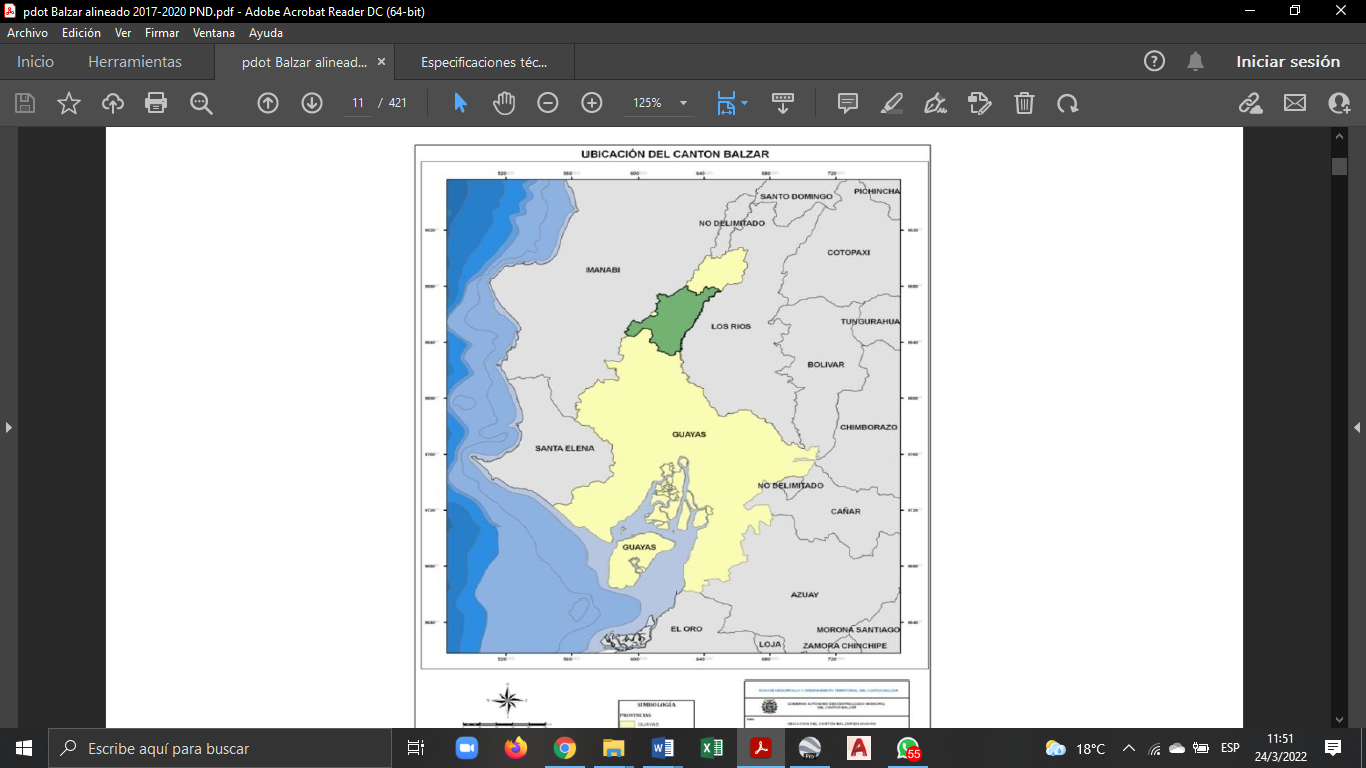 Limita al norte con el cantón El Empalme, al este con Mocache, Palenque y Vinces pertenecientes a la Provincia de Los Ríos, al sur con Colimes y al oeste con los cantones Olmedo, Santa Ana y Pichincha de la Provincia de Manabí.Balzar es un nombre que se menciona en la costa ecuatoriana desde comienzos del siglo XVII. Ligado a la existencia de un bien natural muy preciado como la madera llamada “Balsa”, que ha tenido gran demanda a nivel nacional e internacional, se convierte en la identificación de un territorio de gran valor productivo en el Ecuador.Iniciado como parroquia rural dentro de la Provincia del Guayas, Balzar ha pasado a convertirse en uno de los cantones más grandes de la misma. Su territorio bañado por una considerable red fluvial, gracias a la pujante actividad agropecuaria que se realiza, contribuye al crecimiento económico de la provincia, la región y el país.Desde sus inicios, su territorio formó parte del cantón Daule. El 23 de mayo de 1826 fue ascendido a parroquia eclesiástica. En 1847 se lo reconoció como parroquia civil del cantón Daule. El 19 de septiembre de 1903 fue decretada su cantonización.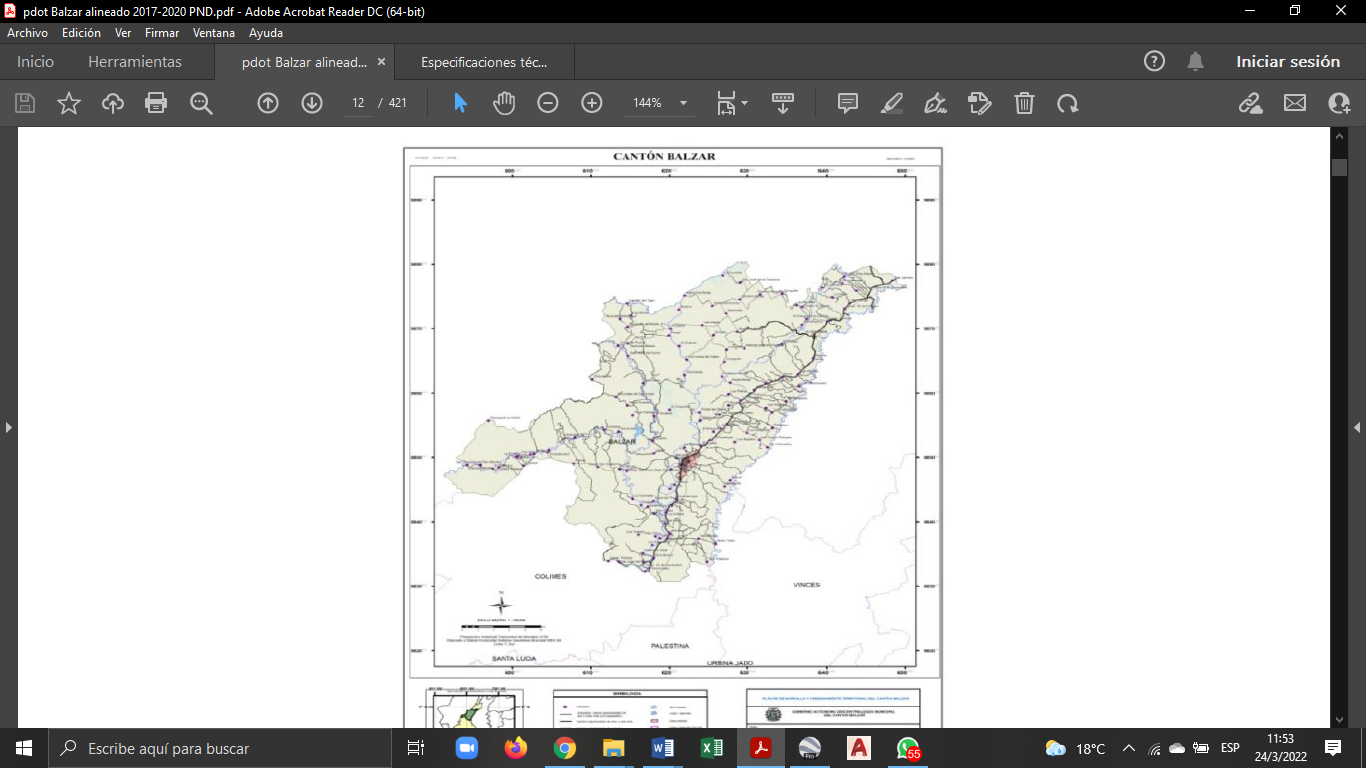 En cuanto a asentamientos humanos se destaca su cabecera cantonal San Jacinto de Balzar cuyos orígenes en el inicio se remontan al siglo 17. En la actualidad no cuenta con parroquias rurales (Colimes se cantonizó en 1988), pero si con una gran cantidad de asentamientos humanos rurales (170 recintos), los cuales están dispersos en varios sectores de su territorio.Su suelo fértil y la gran cantidad de ríos y esteros han servido para que su población se dedique a la práctica de actividades agropecuarias como medio de subsistencia, aspecto que ha pasado a caracterizar al cantón dentro del contexto provincial, regional y nacional. Cultivos tradicionales como el maíz y el arroz, sumados a otros, identifican la producción cantonal. Esto ha llevado a que en su cabecera cantonal se registre una sostenida actividad relacionada con el comercio de los productos agropecuarios que se obtienen de lo anteriormente mencionado y que genera relación con cantones vecinos tanto de la Provincia del Guayas como de Manabí y Los Ríos.Límite cantonalEl cantón Balzar está limitado por los siguientes cantones: Al norte el Cantón El Empalme Al Sur con Cantón Colimes. Al este con Mocache, Palenque y Vinces pertenecientes a la Provincia de Los Ríos. Al Oeste con el Cantón Olmedo, Santa Ana y Pichincha de la Provincia de Manabí.Ubicación geográficaLongitud: 79°50’52" W y 79°40’3" W Latitud: 1°4’33" S y 2°17’57" S Altitud: 720 m m.s.n.m.Características climáticasTemperatura media: 25 a 27 °C (CLIRSEN, 2009). Precipitación: Promedio de 1 400 hasta 2 200 mm anuales.ExtensiónExtensión: 1.186,17 km2Densidad poblacionalDensidad poblacional bruta es de 50 habitantes por Kilómetro cuadrado. De la población total, el 53% vive en la cabecera cantonal, la ciudad de San Jacinto de Balzar que es el centro poblado más grande en el territorio cantonal, el cual se encuentra asentado junto a la vía Guayaquil – El Empalme.JUSTIFICACIÓNEn la actualidad existen problemas de todo tipo, pero de los cuales se destaca uno que se vuelve prioridad de tratarlo para cada ente de regulación del sistema de movilidad, es por ella que la Organización Mundial de la Salud (OMS) considera a los siniestros de tránsito, un problema mundial de salud pública, debido a que, aproximadamente 1.25 millones de personas fallecen en países de Latinoamérica, con tasas de mortalidad en constante crecimiento, además de generar grandes costos económicos e impactos sociales a toda escala.Es por ello que se deben tomar acciones por parte de los entes reguladores en materia de tránsito y seguridad vial, a nivel mundial, nacional y local, siendo los Gobiernos Autónomos Descentralizados Municipales y Metropolitanos, los responsables de la solución de la problemática en esta temática. Consecuentemente el GAD Municipal del Cantón Balzar está tomando medidas para la planificación, regulación y control de transporte terrestre, tránsito y seguridad vial, mismas que se describen a continuación:La Comisión de Tránsito del Ecuador, a través del Abg. Carlos Balarezo Cedillo, como Director Ejecutivo, y, el Gobierno Autónomo Descentralizado Municipal del Cantón Balzar, con el Ing. Alex Zambrano Alcívar, en calidad de Alcalde del GAD Municipal del Cantón Balzar, celebran en la ciudad de Balzar a los 24 días del mes de febrero de 2022, el CONVENIO DE COORDINACIÓN Y COOPERACIÓN INTERINSTITUCIONAL, que tiene como objeto prestar la colaboración mutua para la gestión del control del tránsito, dentro del ámbito de sus competencias.Mediante Oficio No. 060-AZ-ACB-GADMB-2022-OF, con fecha 17 de marzo de 2022, que tiene como asunto Información estadística de la Comisión de Tránsito del Ecuador dentro del Territorio de la Autoridad de Tránsito del Cantón Balzar, dirigido al Sr. Abg. Carlos Balarezo Cedillo, Director Ejecutivo de la Comisión de Tránsito del Ecuador, se solicita se proporcione información estadística de los cinco últimos años del Cantón Balzar, tanto de la cabecera cantonal, como de redes estatales y parroquias, referente a siniestros de tránsito, citaciones generadas (en cantidad y monto recaudado), inventario de semáforos, inventario de controladores de velocidad en redes estatales, puntos negros, mapas de calor en zonas de conflicto (mayor zona de infracciones y accidentes) y aforos.Mediante Oficio Nro. ATMCG-JESS-JN-2022-0007-O, con fecha 21 de marzo de 2022, con asunto Atención a petición del GAD de Balzar sobre estadísticas solicitadas cantón Nobol años 2016, 2017, 2018 y 2019, suscrito por el Sr. Ing. José Alcides Nieto Castro, Jefe de Estudios, Señalética y Semaforización, se da a conocer el detalle que reposa en la unidad de estudios de la Empresa, los mismos que corresponden a la data proporcionada por la Comisión de Tránsito del Ecuador mediante Oficio Nro. CTE-CTTTSV-2021-2021-0031-O, de fecha 03 de septiembre de 2021.Mediante Memorando No. GADMB-DDOT-VG-2022-0298-M, de fecha 22 de marzo de 2022, suscrito por el Arq. Vladimir Guachilema, Director de Desarrollo y Ordenamiento Territorial del GAD Municipal de Balzar, se solicita y se pone en asunto Preparación de Informe Técnico para la Implementación de un Sistema Integral para la Gestión del Control de Tránsito a través de dispositivos tecnológicos en el cantón Balzar.Se da conocer el Memorándum No. GADMCB-AZ-ACB-2022-591-M, de fecha 22 de marzo de 2022, suscrito por el Sr. Ing. Alex Zambrano Alcívar, Alcalde del GADMCB, con asunto Preparación de informe técnico para la implementación de un sistema integral para la gestión del control del tránsito a través de dispositivos tecnológicos en el Cantón Balzar, donde en una de sus partes se menciona “… se remita un INFORME TÉCNICO sustentada en información estadísticas actualizad de siniestros de tránsito que posea la JEFATURA DE TRÁNSITO del Municipio del Cantón Balzar, donde se incluya un análisis de puntos negros, y demás problemática relacionada el tránsito y la seguridad vial del cantón Balzar”.El GAD Municipal de Balzar, con los esfuerzos interinstitucionales coordinados con la Comisión de Tránsito del Ecuador, y apegados a la normativa legal vigente, con sus competencias referentes al transporte terrestre, tránsito y seguridad vial, trabaja constantemente para reducir las estadísticas de siniestralidad y mortalidad, determinando puntos de conflictividad para la seguridad vial en el Cantón Balzar y así aplicar mecanismos de control por medio de implementación de tecnología para el control del tránsito.DETERMINACIÓN DE LA PROBLEMÁTICAEl continuo crecimiento del parque vehicular, el incontrolable índice de siniestralidad que va en aumento, la constante extensión del territorio y el desproporcionado aumento de la población del cantón Balzar, son características socio-económicas, que tienen relación directa y se involucran con los problemas en materia de transporte terrestre, tránsito y seguridad vial.Debido a que no se trata los problemas que surgen en las autopistas o vías de la jurisdicción cantonal, sumado al constante descontrol y falta de normativa de tránsito legal en el Ecuador, por los diferentes actores viales, en especial los conductores, se denota una característica principal del problema como son las altas velocidades desde y hacia un origen-destino, con el objetivo de disminuir tiempos de viaje.La falta de implementación de señalización vertical, así como, la falta de demarcación de señalización horizontal, no permite informar de manera oportuna las regulaciones de tránsito de las vías bajo la jurisdicción del Cantón Balzar, problemática que afecta directamente a la población que reside dentro del territorial cantonal, y, a su vez, a los turistas que viajan desde y hacia un punto generador de viaje.La denotación de falta de sistemas de control que encaminen a soluciones de mitigación y/o reducción de altos índices de siniestralidad en el cantón Balzar, es el resultado de no tratar los problemas que se describen con anterioridad, por lo cual, de acuerdo a sus competencias, se debe accionar de manera oportuna para controlar por medio de dispositivos electrónicos la circulación a altas velocidades, garantizando a la ciudadanía una movilidad segura y su integridad física por los diferentes sectores del cantón.MARCO JURÍDICOConstitución de la República La Constitución de la República en su artículo 238 establece que los gobiernos autónomos descentralizados gozarán de autonomía política, administrativa y financiera, y se regirán por los principios de solidaridad, subsidiaridad, equidad interterritorial, integración y participación ciudadana. En ningún caso el ejercicio de la autonomía permitirá la sección del territorio nacional.La Constitución de la República del Ecuador en el numeral 6 del Art. 264 Los gobiernos municipales tendrán las siguientes competencias exclusivas sin perjuicio de otras que determine la ley: 6) Planificar, regular y controlar el tránsito y el transporte público dentro de su territorio cantonal.El art. 315 de la Constitución de la República del Ecuador establece que el Estado constituirá empresas públicas para: “(…) la gestión de sectores estratégicos, la prestación de servicios públicos, el aprovechamiento sustentable de recursos naturales o bienes públicos y el desarrollo de otras actividades económicas (…)”;  y que: “(…) las empresas públicas estarán bajo la regulación y control específico de los organismos pertinentes, de acuerdo con la Ley; funcionarán como sociedades de derecho público, con responsabilidad jurídica, autonomía presupuestaria, financiera, económica, administrativa y de gestión, con altos parámetros de calidad y criterios empresariales, económicos, sociales y ambientales (…)”.El Art. 394.- de la Constitución de la República del Ecuador, garantiza la libertad de transporte terrestre, aéreo, marítimo y fluvial dentro del territorio nacional, sin privilegios de ninguna naturaleza. La promoción del transporte público masivo será prioritaria.Código Orgánico de Organización Territorial, Autonomía y DescentralizaciónAsí como el Código Orgánico de Organización Territorial, Autonomía y Descentralización COOTAD, en su artículo 55, establece las competencias exclusivas del gobierno autónomo descentralizado municipal, literal f) Planificar, Regular y Controlar el Tránsito, y el Transporte Terrestre, dentro de su circunscripción cantonal.EL articulo 54 literal f) del Código Orgánico de Organización Territorial, Autonomía y Descentralización municipal la de: “Ejecutar las competencias exclusivas y concurrentes reconocidas por la Constitución y la ley y en dicho marco, prestar los servicios públicos y construir la obra pública cantonal correspondiente con criterios de calidad, eficacia y eficiencia, observándolos principios de universalidad, accesibilidad, regularidad, continuidad, solidaridad, interculturalidad, subsidiariedad, participación y equidad (…)”.Ley Orgánica de Transporte Terrestre, Tránsito y Seguridad VialLa Ley Orgánica de Transporte Terrestre Tránsito y Seguridad Vial dispone lo siguiente: “Art. 30.2.- Unidades de Control de Transporte. - El control del tránsito y la seguridad vial será ejercido por las autoridades regionales, metropolitanas o municipales en sus respectivas circunscripciones territoriales, a través de las Unidades de Control de Transporte Terrestre, Tránsito y Seguridad Vial de los Gobiernos Autónomos Descentralizados, constituidas dentro de su propia institucionalidad, unidades que dependerán operativa, orgánica, financiera y administrativamente de estos. Las Unidades de Control de Transporte Terrestre, Tránsito y Seguridad Vial de los Gobiernos Autónomos Descentralizados Regionales, Metropolitanos o Municipales, estarán conformadas por personal civil especializado, seleccionado y contratado por el Gobierno Autónomo Descentralizado y formado por la Policía Nacional del Ecuador, la Comisión Nacional de Tránsito del Ecuador y/o Institutos Tecnológicos e Instituciones de Educación Superior especializados en transporte, tránsito y Seguridad Vial, salvo que se trate de control de tránsito por medio de medios tecnológicos debidamente avalados y homologados por la Agencia Nacional de Regulación y Control del Transporte Terrestre, Tránsito y Seguridad Vial. En las circunscripciones territoriales donde los Gobiernos Autónomos Descentralizados Regionales, Metropolitanos o Municipales, no hayan asumido el control operativo del tránsito, podrán efectuarlo mediante el uso de medios tecnológicos, a través de la suscripción de convenios interinstitucionales con el organismo que ejerza el control operativo en la circunscripción territorial respectiva, en cuyo caso los valores recaudados por concepto de multas captadas por medios tecnológicos, se distribuirán en los términos establecidos en el convenio suscrito, y constituirán en su proporción, ingresos propios tanto para los Gobiernos Autónomos Descentralizados como para el organismo de control correspondiente. La distribución de recursos podrá sujetarse a figuras jurídicas como la del fideicomiso.De conformidad con la forma de ejercicio de las competencias prevista en la legislación relativa a descentralización, en las circunscripciones donde los Gobiernos Autónomos Descentralizados Regionales, Metropolitanos o Municipales, no se encuentren calificados para asumir el control operativo del tránsito, la Agencia Nacional de Regulación y Control del Transporte Terrestre, Tránsito y Seguridad Vial podrá delegar esta facultad a la Comisión de Tránsito del Ecuador”.El Art. 30.4.- de la Ley Orgánica de Transporte Terrestre, Tránsito y Seguridad Vial, señala que los Gobiernos autónomos Descentralizados Regionales, Metropolitanos y Municipales, en el ámbito de sus competencias en materia de transporte terrestre, tránsito y seguridad vial, en sus respectivas circunscripciones territoriales, tendrán las atribuciones de conformidad a la Ley y a las ordenanzas que expidan para planificar, regular y controlar el tránsito y el transporte dentro de su jurisdicción.Que la disposición Transitoria Decimoctava de la ley de Transporte Terrestre, Transito y Seguridad Vial establece que “Los Gobiernos Autónomos Descentralizados Regionales, Metropolitanos y Municipales asumirán las competencias en materia de planificación, regulación control de tránsito terrestre y seguridad vial, una vez que hayan cumplido con el procedimiento establecido en el COOTAD (…)”.NOMENCLATURA REFERENCIALSeguridad vial. - La seguridad vial se refiere a las medidas adoptadas para reducir el riesgo de lesiones y muertes causadas en el tránsito.Accidente de tránsito. - Todo suceso eventual o acción involuntaria, que como efecto de una o más causas y con independencia del grado de estas, ocurre en vías o lugares destinados al uso público o privado, ocasionando personas muertas, individuos con lesiones de diversa gravedad o naturaleza y daños materiales en vehículos, vías o infraestructura, con la participación de los usuarios de la vía, vehículo, vía y/o entorno.Siniestro mortal. - Cualquier hecho de tránsito con víctimas a consecuencia del cual fallece al menos una persona.	Víctima. - Cualquier persona muerta o herida como consecuencia de un siniestro vial.	Fallecido. - Cualquier persona fallecida en el acto (en sitio) o durante los 30 días siguientes a un hecho de tránsito con víctimas, excluidos los suicidios. Se excluyen los casos en los que la autoridad competente declara que la causa de la muerte ha sido un suicidio.Lesionado. - Cualquier persona que como consecuencia de un siniestro vial con víctimas no resulte fallecida en el acto o dentro de las 24 horas siguientes, pero sufra lesiones. Normalmente, estas lesiones requieren tratamiento médico.Conductor. - Es la persona legalmente facultada para conducir un vehículo automotor, y quien guía, dirige o maniobra un vehículo remolcado.Pasajero. - Es la persona que utiliza un medio de transporte para movilizarse de un lugar a otro, sin ser el conductor.Peatón. - Es la persona que transita a pie por las vías, calles, caminos, carreteras, aceras y, las personas con discapacidad que transitan igualmente en vehículos especiales manejados por ellos o por terceros.Automóvil. - Vehículo liviano destinado al transporte de un reducido número de personas.Emergencias. - El perteneciente a la Policía Nacional o al Cuerpo de Bomberos y las ambulancias de las instituciones públicas o privadas que porten los distintivos especiales determinados para el efecto.DESARROLLO METODOLÓGICOVialidadVialidad cantonalEl Cantón Balzar cuenta con una red vial que tiene como eje principal la vía Guayaquil –El Empalme, la cual atraviesa su territorio inicialmente en dirección sur – norte con una ligera deflexión en su primer tercio hacia el noreste. Su longitud dentro del territorio es de 63 kilómetros.Esta vía fue inaugurada oficialmente en el año de 1936. La cabecera cantonal San Jacinto de Balzar se encuentra ubicado junto a esta vía, a 33 Kilómetros de la cabecera cantonal de Palestina y a 52 Kilómetros de la cabecera cantonal de El Empalme.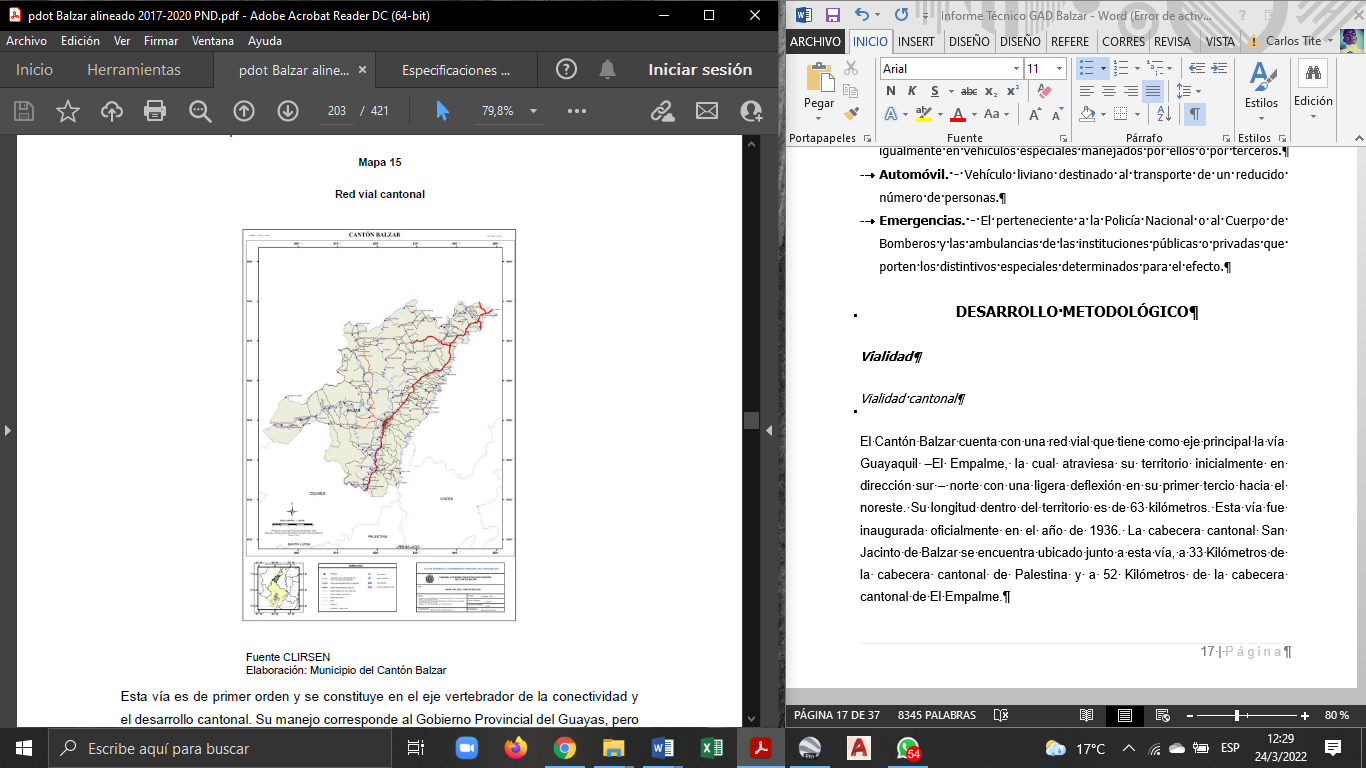 Esta vía es de primer orden y se constituye en el eje vertebrador de la conectividad y el desarrollo cantonal. Su manejo corresponde al Gobierno Provincial del Guayas, pero está concesionada a una empresa privada. En la actualidad existe un paso lateral alterno para la ciudad de Balzar, el cual permite el desvío del flujo vehicular hacia el sector este de la misma, de tal manera que no atraviese el centro de ciudad y permita fluir el tráfico vehicular hacia territorios y ciudades ubicados más adelante.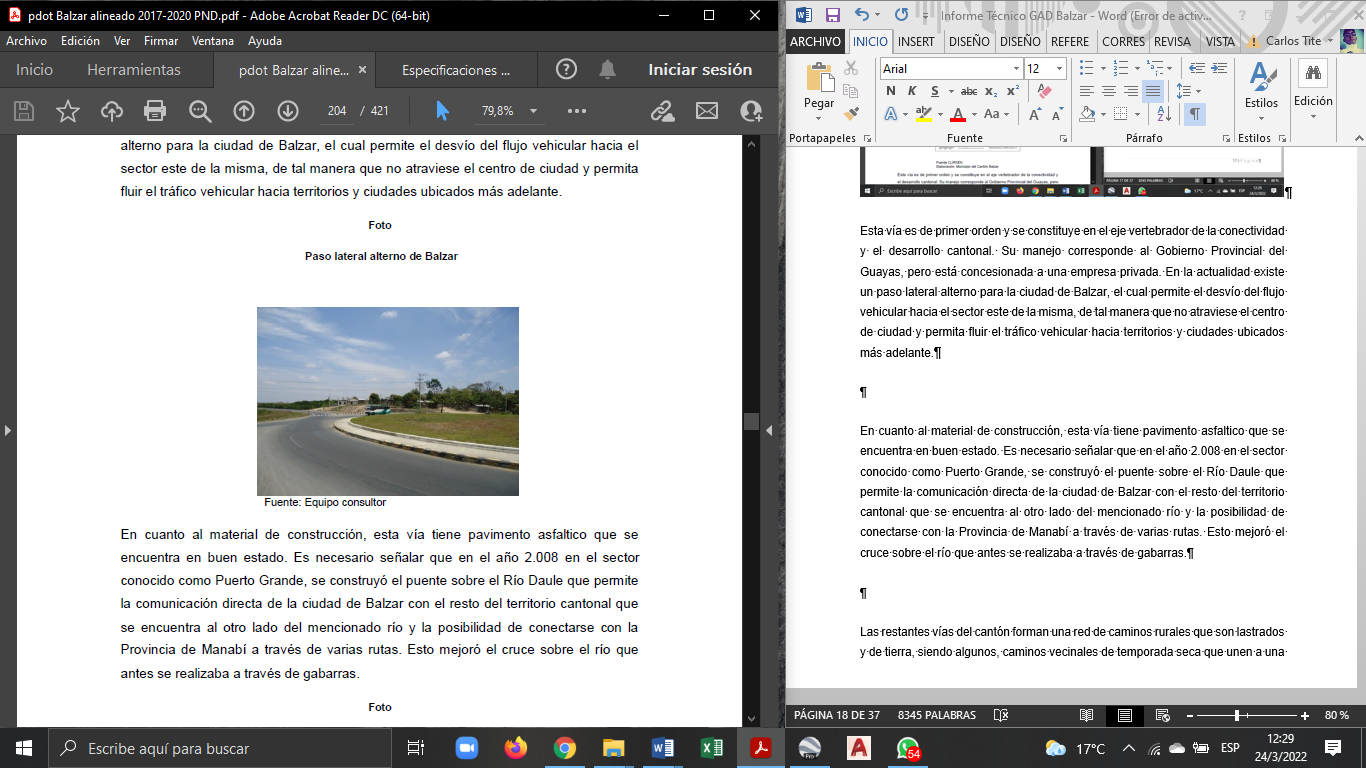 En cuanto al material de construcción, esta vía tiene pavimento asfaltico que se encuentra en buen estado. Es necesario señalar que, en el año 2.008 en el sector conocido como Puerto Grande, se construyó el puente sobre el Río Daule que permite la comunicación directa de la ciudad de Balzar con el resto del territorio cantonal que se encuentra al otro lado del mencionado río y la posibilidad de conectarse con la Provincia de Manabí a través de varias rutas. Esto mejoró el cruce sobre el río que antes se realizaba a través de gabarras.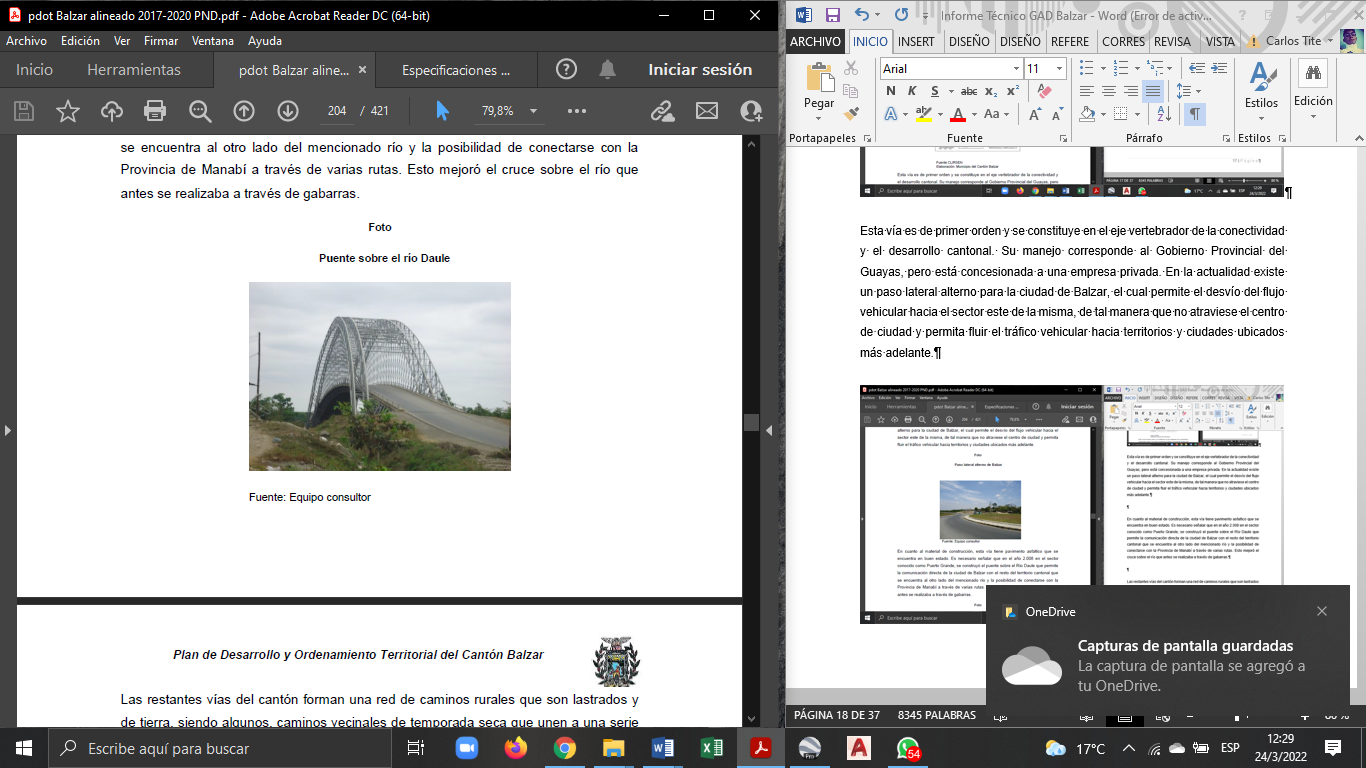 Las restantes vías del cantón forman una red de caminos rurales que son lastrados y de tierra, siendo algunos, caminos vecinales de temporada seca que unen a una serie de recintos, haciendas y caseríos (170) que se encuentran dispersos en el territorio cantonal. Los principales usuarios de esta red vial rural son los habitantes de los recintos y caseríos que necesitan movilizarse por ellas para acudir a la cabecera cantonal tanto para abastecerse de productos y realizar trámites como para vender lo que cosechan en sus sembríos.Dentro de esta red se puede identificar varios ejes viales que tienen importancia estratégica para el desarrollo cantonal, ya que se dirigen hacia varios cantones de dos provincias vecinas.Hacia la Provincia de Manabí se dirigen las vías:Balzar – La Trampa – Las Cruces, en dirección al cantón Olmedo (36 Kilómetros)Balzar - San Isidro - Las Tachuelas, en dirección al Cantón Santa Ana (31 Kilómetros)Balzar - La Fronda – Barbarita – Agua Fria, en dirección al Cantón Pichincha (29 Kilómetros)Hacia la Provincia de los Ríos están las vías: Vía Balzar – Palenque (2 rutas de 7 kilómetros cada una).Vía La Brasilia – Mocache.Estas vías son lastradas en su mayoría y presentan problemas de mantenimiento. Su uso genera problemas de seguridad para los habitantes del sector rural, así como tiempos de desplazamiento bastante largos en relación a su longitud. Esta situación se agrava en época de lluvias.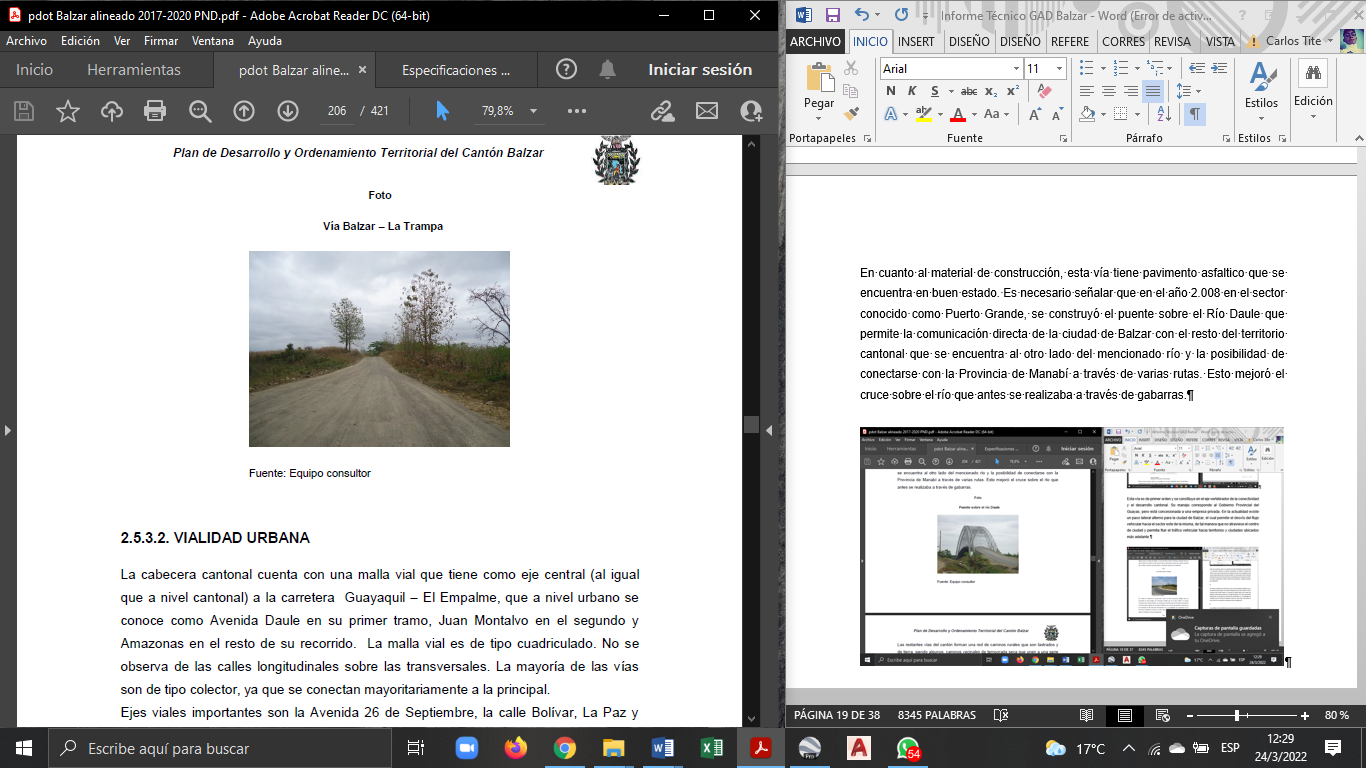 Vialidad urbanaLa cabecera cantonal cuenta con una malla vial que tiene como eje central (al igual que a nivel cantonal) a la carretera Guayaquil – El Empalme, que a nivel urbano se conoce como Avenida Daule en su primer tramo, Juan Montalvo en el segundo y Amazonas en el resto de su recorrido. La malla vial es de tipo cuadriculado. No se observa de las calles longitudinales sobre las transversales. La mayoría de las vías son de tipo colector, ya que se conectan mayoritariamente a la principal. Ejes viales importantes son la Av. 26 de Septiembre, la calle Bolívar, La Paz y Vinces, porque en torno a ellas se levantan las principales edificaciones de la ciudad. En cuanto al tipo de material, existen vías pavimentadas con hormigón, con asfalto, vías lastradas y de tierra.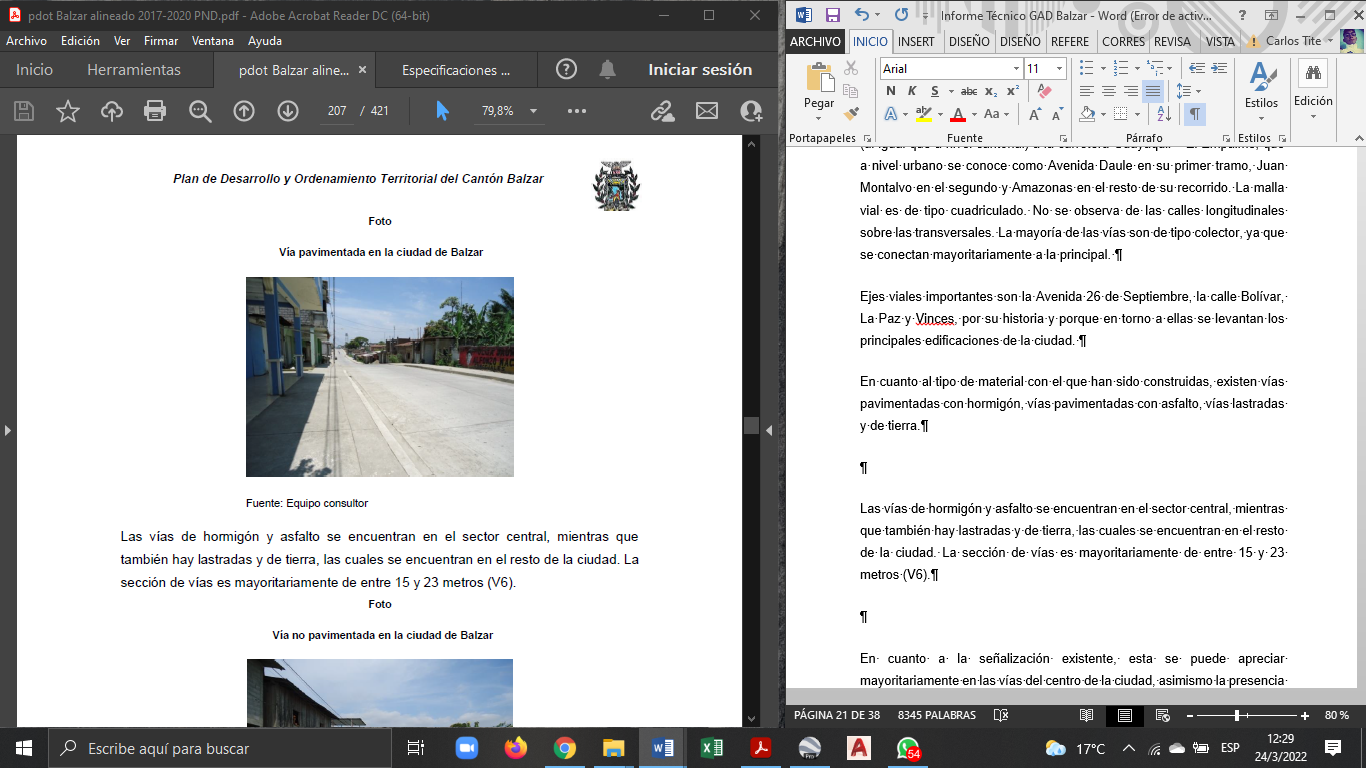 Las vías de hormigón y asfalto se encuentran en el sector central, mientras que también hay lastradas y de tierra, las cuales se encuentran en el resto de la ciudad. La sección de vías es mayoritariamente de entre 15 y 23 metros.En cuanto a la señalización existente, esta se puede apreciar mayoritariamente en las vías del centro de la ciudad, asimismo la presencia de semáforos se observa solamente en las intersecciones de las vías principales.Tránsito vehicular urbanoLa malla vial urbana cuenta con vías de diferente tipo, algunas en buen estado, por ellas fluye el tránsito de vehículos de diferente tipo. Este flujo se agranda en el sector central, donde se presentan problemas de circulación y falta de espacios para el parqueo en determinados sitios. Dicha situación no se presenta en el resto de la ciudad, donde las calles no son muy transitadas. El tránsito vehicular del cantón es controlado por la Comisión de Tránsito del Ecuador que tiene un destacamento a la entrada de la ciudad.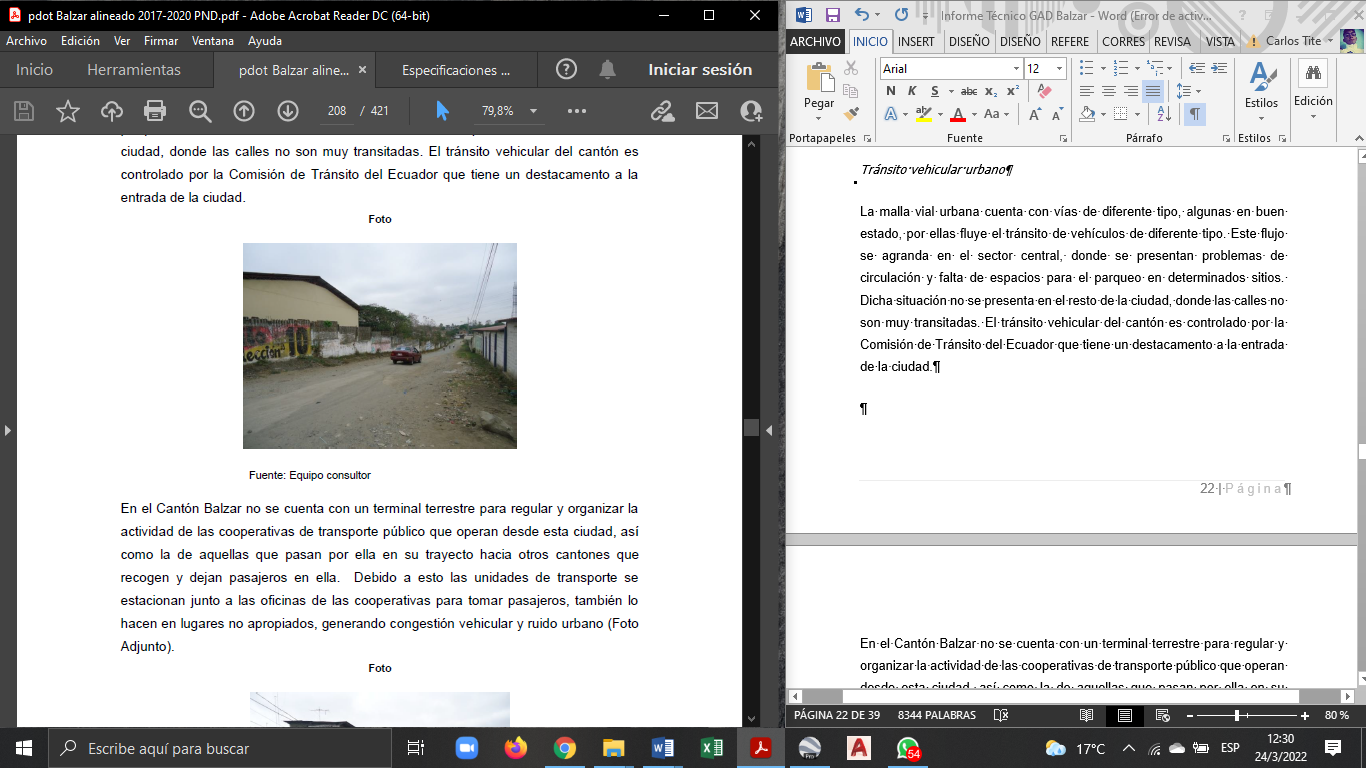 En el Cantón Balzar no se cuenta con un terminal terrestre para regular y organizar la actividad de las cooperativas de transporte público que operan desde esta ciudad, así como la de aquellas que pasan por ella en su trayecto hacia otros cantones que recogen y dejan pasajeros en ella. Debido a esto las unidades de transporte se estacionan junto a las oficinas de las cooperativas para tomar pasajeros, también lo hacen en lugares no apropiados, generando congestión vehicular y ruido urbano.Transporte terrestre urbanoA nivel urbano no existen cooperativas de buses que presten el servicio de transporte público. Sin embargo, algunas cooperativas que trasladan pasajeros a cantones vecinos como la Mendoza – Mendoza realizan parte de su recorrido dentro de la ciudad.Aunque existe la oferta de taxis informales, estas unidades no se encuentran regularizadas ni reconocidas de manera legal por la Comisión de Tránsito del Ecuador, que cuenta con un destacamento en la cabecera cantonal.No se observa la presencia de tricimotos, ni de ninguna otra oferta de transporte popular.Movilidad peatonalLa movilidad peatonal en la ciudad de Balzar enfrenta problemas relacionados con: La insuficiencia de espacios públicos para el encuentro y desplazamiento de personas.La ocupación de los espacios para desplazamiento peatonal existentes por parte de vendedores informales y negocios formales.Los desniveles existentes en las aceras y la relación de las aceras con respecto a la calzada.En el sector rural la situación se presenta más complicada debido al mal estado de las vías y a la carencia de espacios destinados para la movilidad peatonal. En ambos sectores, tanto el urbano como el rural la situación es más grave para las personas con movilidad especial, ya que los espacios físicos no han sido concebidos considerando sus necesidades.SiniestralidadSiniestros por provinciaEl número de siniestros de tránsito a nivel provincial Guayas, presento un comportamiento irregular, con un crecimiento/decrecimiento en el periodo 2017-2021, siendo el año 2020 donde menor número de siniestros de tránsito sucedieron con 6.377 en total, mientras que, el año 2018 tuvo 8.619 siniestros, siendo el año con mayor número de siniestros de tránsitoLesionados por provinciaEl número de lesionados en sitio por año de ocurrencia en la provincia del Guayas, fue para el año 2017 de 8.081 lesionados, para el 2018 fue de 7.819 personas, el año 2019 fue de 8.839 lesionados, para el año 2020 fue de 6.133 lesionados y en el año 2021, el número de lesionados fue de 7.780 personas.Fallecidos por provinciaEn la provincia del Guayas, desde el año 2017 al año 2021, el mayor número de fallecidos en sitio por año de ocurrencia, fue en el año 2019 con un total de 517 personas fallecidas, con la diferencia que en el año 2021, se registró un total de 516 fallecidos.Siniestros de tránsito, según clase finalCausas probable, por provinciaLas causas probables de los siniestros de tránsito en la provincia del Guayas fueron las que se detallan a continuación en la siguiente tabla:ANÁLISIS DE SINIESTRALIDADSiniestralidad del Cantón BalzarSiniestros, fallecidos y heridos registradosEn el Cantón Balzar desde el año 2017 al año 2021 se registraron 471 siniestros de tránsito, 61 fallecidos y 31 personas heridas, siendo los meses de enero, julio y agosto donde mayor número de heridos, siniestros y fallecidos se registraron.Severidad de siniestrosEn el Cantón Balzar se registraron 471 siniestros de tránsito por severidad, siendo 52 fatales, 264 graves y 155 leves en los cinco últimos años (2017-2021).Citaciones generadas por origenEn el cantón Balzar se generaron citaciones por medio de personal pedestre, foto-radar móvil, hand held y patrulla de acuerdo al detalle de la siguiente tabla:Mapa de calor de siniestralidadDe acuerdo a la concentración de huellas de calor de la cantidad de siniestros que se ha registrado en el Cantón Balzar, se genera los siguientes mapas de siniestralidad:Zona urbana: Esperanza Caputi y Baltazar Arauz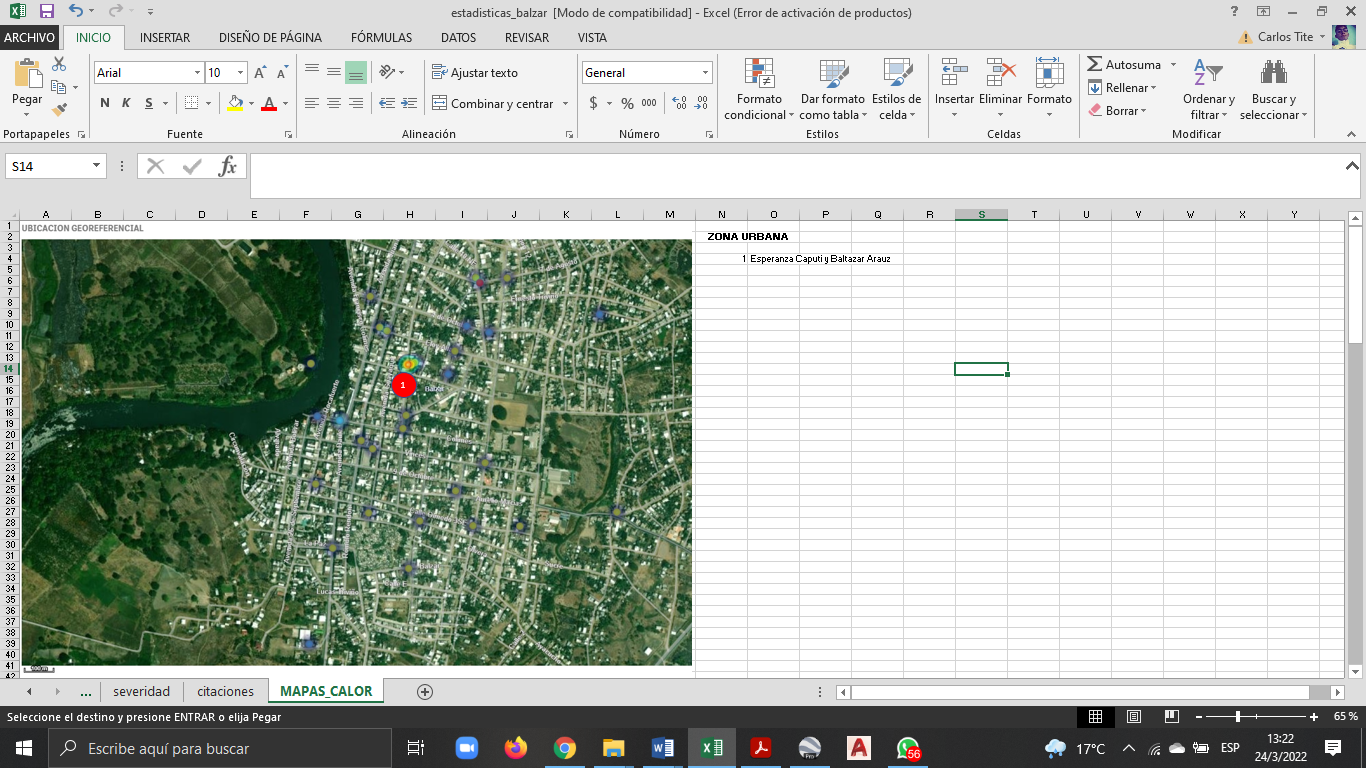 RVE E48 (Tramo hacia El Empalme): Km 117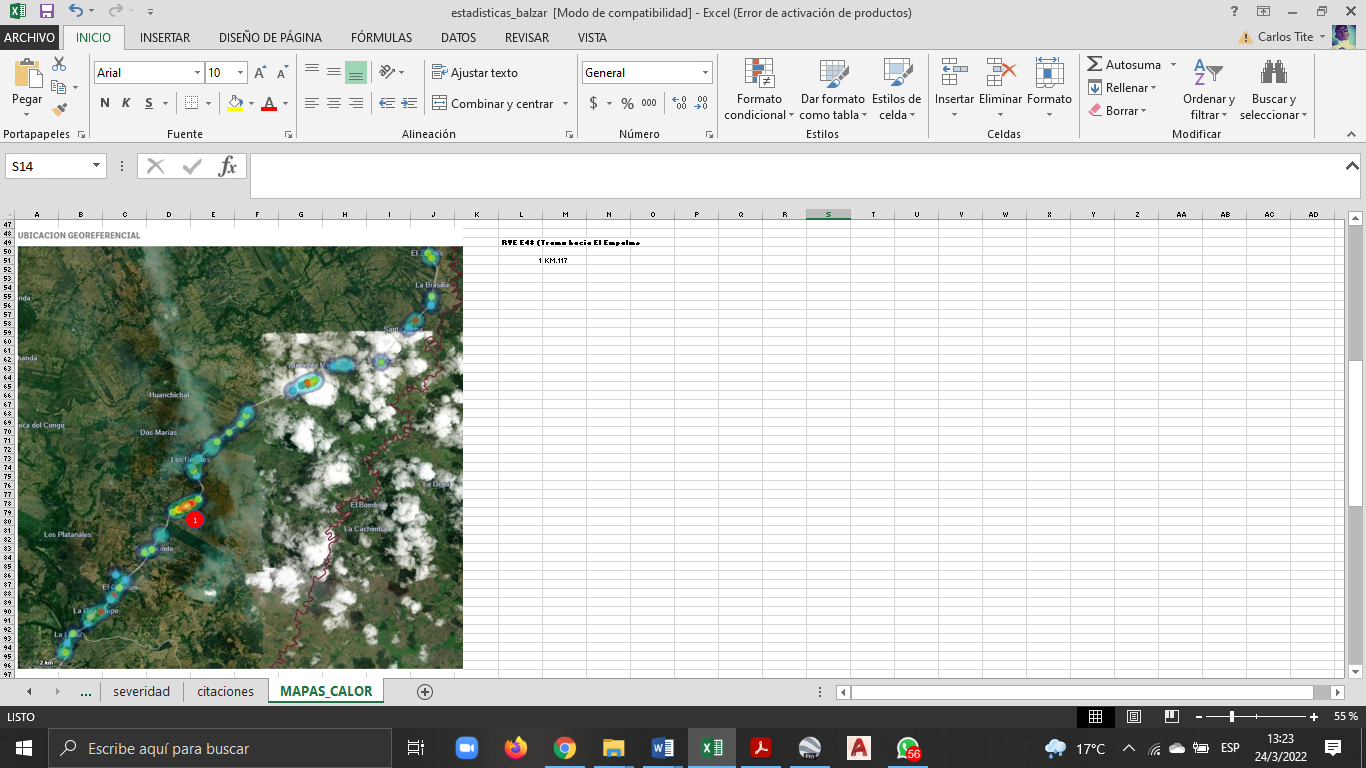 RVE E48 (Tramo hacia Colimes): Km 96, Km 98, Km 100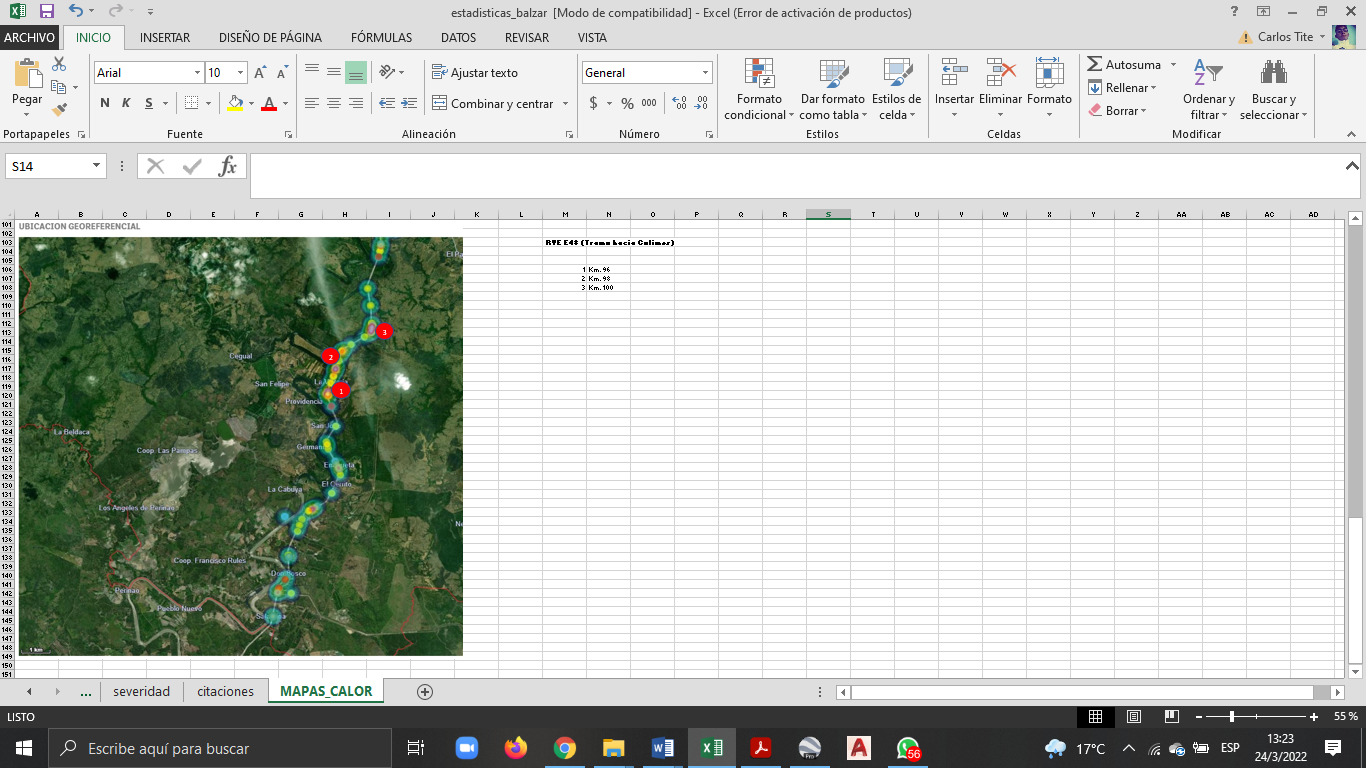 Determinación de puntos negros para instalación de dispositivos de control de velocidadDe acuerdo a la situación actual y el análisis de la siniestralidad del cantón Balzar se establece 8 (OCHO) puntos de control de alta concentración de siniestros de tránsito, con detalle a la siguiente tabla:De acuerdo a las coordenadas se identifica los puntos negros que serán controlados por dispositivos de control de velocidad en las vías del Cantón Balzar.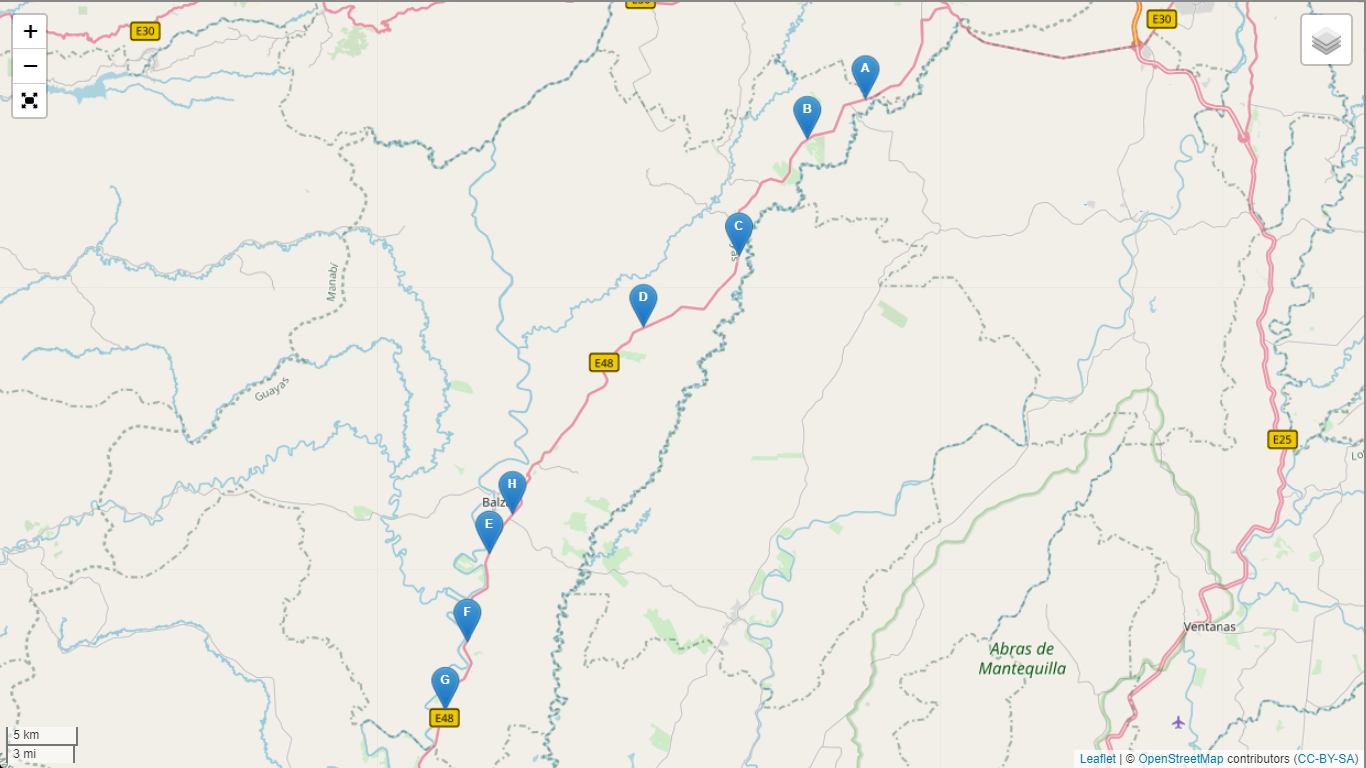 Se detalla el entorno geométrico vial y las características de los puntos de control en específico de la existencia de internet, energía eléctrica, radares de la Comisión de Tránsito del Ecuador, semáforos y si el sector/zona es de riesgo y/o ha presentado acto de vandalismo.Características geométrica-operativas en los puntos para control de velocidadCONCLUSIONESEl Cantón Balzar cuenta con una red vial que tiene en la carretera Guayaquil - El Empalme su eje principal. El paso lateral (BY PASS) ha contribuido a regularizar el flujo vehicular, sobre todo de la transportación pública que usa la vía Guayaquil - El Empalme. A nivel de vías rurales existe una red considerable de caminos que unen a los recintos existentes. Estas vías son lastradas y de tierra, algunas por el material de su conformación (tierra) colapsan en época de lluvias y otras presentan problemas de mantenimiento.De esta malla vial se identifican cuatro ejes que por su longitud, recorrido y destino son verdaderas vías interprovinciales. A nivel urbano existe una malla vial que al igual que en todo el cantón tiene en la vía Guayaquil – El Empalme su eje principal. Las vías restantes se articulan a este eje principal y forman una red de tipo reticular que se orienta en torno a ella. Su construcción es variada, existen pavimentadas con hormigón y asfalto, lastradas y de tierra. Aquellas que están en la zona central por lo general están pavimentadas, mientras que las periféricas se encuentran lastradas.Del presente informe surge la necesidad de aplicar mecanismos de control a través de la implementación de tecnología a fin de controlar el tránsito en virtud de la identificación de los puntos de conflictividad para la seguridad vial en el Cantón Balzar, en su red vial jurisdiccional.Se debe poner en funcionamiento los dispositivos fijos de control de velocidad debidamente homologados, en 8 (OCHO) puntos de control del cantón Balzar, con el objetivo de reducir la siniestralidad que se presenta en la actualidad, pero hay que considerar que, el número de zonas de control puede seguir en aumento, debido a una serie de parámetros, por lo que de ser necesario la aplicación de sistemas de control se puede realizar con el previo estudio técnico.RECOMENDACIONESSe recomienda que de acuerdo a las obligaciones del personal pertinente se ponga en conocimiento de las autoridades competentes, públicas y privadas en el ámbito de tránsito y seguridad vial, el presente informe, para continuar de manera correcta todas actividades referentes a la aplicación de sistemas de control de tránsito.Se recomienda se implemente señalización vertical y se realice la demarcación de señalización horizontal en los diferentes sectores/zonas de control de tránsito, para informar al usuario vial de las regulaciones del sistema de movilidad y se cumpla con la normativa técnica vigente en materia de seguridad vial del cantón Balzar.Se recomienda realizar campañas de concientización de educación y seguridad vial, para orientar al conductor y/o peatón de las buenas conductas y comportamientos en las vías, aumento su conocimiento en esta temática vial de vital importancia, y, a su vez, dar a conocer a la ciudadanía de manera conjunta de los nuevos puntos de control en la extensión territorial del cantón Balzar.De ser necesario se podrán hacer informes técnicos que justifiquen la necesidad de implementar nuevos puntos para el control de velocidad u otras infracciones de tránsito tipificadas en el Código Orgánico Integral Penal COIP.PLAZO DE LA GESTIÓN PRIVADAPlazo para la InversiónLa provisión, instalación y puesta en marcha PARA LA PROVISIÓN, IMPLEMENTACIÓN, ADMINISTRACIÓN, OPERACIÓN, MONTAJE Y MANTENIMIENTO DE EQUIPOS TECNOLÓGICOS FIJOS PARA LA DETECCIÓN, REGISTRO Y NOTIFICACIÓN DE INFRACCIONES DE TRÁNSITO POR EXCESO DE VELOCIDAD; LA IMPLEMENTACIÓN DE UNA PLATAFORMA INFORMÁTICA PARA EL REGISTRO, ADMINISTRACIÓN Y CONTROL DE LAS INFRACCIONES, se deberá realizar dentro de los DOCE (12) meses subsiguientes a la firma del contrato hasta la correcta instalación del equipamiento y finalmente su adecuado funcionamiento en las condiciones reales previstas, mediante la ejecución de protocolos de pruebas y su respectiva etapa de socialización, sin que implique que deberá cumplirse dicho período a su término para su inicio de operación, pudiendo iniciar su operatividad antes del plazo otorgado, siempre y cuando se encuentre operativo dicho sistema. Plazo para la OperaciónUna vez cumplida la fase de instalación e Implementación y debidamente comprobada, el plazo del contrato de Gestión Privada será el establecido en la oferta adjudicada, el mismo que no deberá ser superior a los DOCE (12) años, contados a partir de la fecha de notificación de inicio de operaciones.COMPONENTES DEL SISTEMA TECNOLÓGICO PARA LA ADMINISTRACIÓN Y GESTIÓN DE LAS INFRACCIONES DE TRÁNSITOEl Gestor Privado debe presentar la propuesta con los siguientes componentes:PLATAFORMA DE TRATAMIENTO DE INFRACCIONES DE TRÁNSITO.EQUIPAMIENTO PARA EL CONTROL DE VELOCIDAD.GESTIÓN DE COBRANZAS.CAMPAÑAS PREOPERATIVAS DE SOCIALIZACIÓN.IMPLEMENTACIÓN SEÑALÉTICA HORIZONTAL Y VERTICAL.PLATAFORMA DE TRATAMIENTO DE INFRACCIONES DE TRÁNSITOEl sistema informático para el tratamiento de las infracciones de tránsito debe ser una plataforma informática capaz de gestionar, validar, generar y notificar las sanciones producto de las infracciones de tránsito que se produzcan dentro de la Cantón.El sistema informático debe permitir la interconexión de los diferentes dispositivos captadores de infracciones, el procesamiento de la información entregada y su presentación a través de interfaces 100% web puedan gestionarla, validarla y auditarla.El sistema informático debe tener principalmente la capacidad de manejar la carga de infracciones de forma automática, desde la descarga de los equipos de captura como radares de velocidad hasta su notificación al infractor, además de contar con el módulo de reportes y gráficos de históricos y estadísticos, y a su vez, la interoperabilidad (conexión directa) con los Sistemas Únicos Integrados de Registros de Tránsito y Transporte de la ANT, y otros sistemas de entes públicos gubernamentales.La multa debe de notificarse por vía correo electrónico, mensaje de texto y/o vía telefónica, estando en sincronía con los sistemas mencionados.Las características mínimas que debe tener la plataforma será la siguiente:Interconexión y transmisión de datos con los dispositivos de detección de infraccionesAlmacenar los registros detectados, así como sus evidenciasGestión, validación y procesamiento de las infracciones.Módulo de notificación de infracciones por algunos de los siguientes medios electrónicos, Mail, SMS, o Llamada telefónica (creación automática de la boleta conforme las ordenanzas o normativa legal vigente).Módulo de reportes y gráficos de históricos y estadísticos.Módulo de consultas de infracciones de tránsito.Conexión directa con Sistemas Únicos Integrados de Registros de Tránsito y otras unidades gubernamentales.EQUIPAMIENTO PARA EL CONTROL DE VELOCIDADLos dispositivos de control continuo de infracciones por exceso de velocidad deberán estar distribuidos por toda la circunscripción territorial, correctamente instalados y operando. Todos los equipos serán aptos para funcionar en exteriores y de forma ininterrumpida. Adicional para cada punto de control o zona de control se la provisionará en caso de ser necesario la correcta señalética vial horizontal y vertical.Se utilizarán dispositivos de detección de infracciones que cumplan con las siguientes condiciones generales:Reconocimiento automático de placas incorporado.Detección vehículos y medición de la velocidad Fotografías de la placa y vehículo Considerando posibilidades de requerir en un futuro nuevos tipos de control de infracciones los equipos deberán presentar una adaptabilidad para detección de otro tipo de infracciones de tránsito tales como control de evasión de luz roja, giro indebido, reconocimiento de caracteres de matrícula (pico y placa).El dispositivo para el control de velocidad fijo, a ser utilizados en los puntos o zonas de control, deberán contemplar al menos las siguientes características básicas para su implementación:Características de los dispositivos de control de exceso de velocidadLa cámara de Gestión de Exceso de velocidad deberá cumplir con los siguientes requerimientos:El sistema de cámaras de control propuesto, deberá contar con el certificado único de homologación debidamente otorgado por la Agencia Nacional de Tránsito y a nombre del Oferente y debe presentar este certificado y debe contar con el personal certificado por el fabricante para instalación, operación y mantenimiento.El Sistema para el control de Velocidad deberá tener el respectivo informe de aprobación modelo para radar (cinemómetro) emitido por el Servicio Ecuatoriano de Normalización INEN. Para poder garantizar la efectividad del sistema planteado, dentro de la propuesta se debe incluir la señalética vertical, horizontal y la pintura necesaria con límites de velocidad.GESTIÓN DE COBRANZASEl Gestor Privado realizará el envío emails y/o realizará llamadas de notificación de infracciones pendientes de pago cada 30 días, por un período de 90 días. El tiempo podrá ser menor a 90 días, en el caso que se haya suscrito un convenio de pago con el deudor o haya iniciado el proceso coactivo a cargo del Gobierno Autónomo Descentralizado de BALZAR.CAMPAÑAS PREOPERATIVAS DE EDUCACIÓN Y SEGURIDAD VIAL Y DE SOCIALIZACIÓNSe realizarán campañas pre operativas de educación y seguridad vial para los ciudadanos, las cuales buscarán educar y poner en conocimiento este método de control de velocidad, orientadas a los planes, programas, proyectos y campañas de prevención, educación y seguridad vial, para la reducción de la siniestralidad, con base en los factores y causas de incidencia.La campaña tendrá la duración de cuarenta y cinco días, previo al inicio de operación de los dispositivos tecnológicos de control y buscará generará conciencia en el ciudadano de la importancia de una cultura vial y a su vez educar sobre los métodos implementados de control, y seré a través de los siguientes mecanismos:Campaña en redes sociales (Facebook, twitter).Material promocional e informativo.Con la implementación de campañas de seguridad y educación vial, serias y confiables, los conductores, peatones y sociedad en general, poco a poco van cambiando su comportamiento y el resultado es inmediato.RadioPrensaCampaña digital para redes sociales enfocada en educación vial. IMPLEMENTACIÓN SEÑALÉTICA HORIZONTAL Y VERTICALPara poder garantizar la efectividad del sistema planteado, se debe mantener perfectamente señalizados, tanto horizontal como verticalmente, las zonas de control donde se encuentren ubicados los dispositivos de control de velocidad; además se debe mantener la pintura necesaria de pasos de cebra o senderos peatonales, líneas de parada, entre otras, para que no haya lugar a dudas a la hora de procesar y defender las infracciones.Toda la señalética debe colocarse conforme a las disposiciones emanadas por las normas INEN.EQUIPAMIENTO Y MOBILIARIOSe deberá considerar equipamiento básico para la operación del sistema de operación, implementos tales: como la adecuación de oficinas, mobiliario, redes y cableado estructural, computadoras, rack, entre otras adecuaciones necesarias para su uso.ESPECIFICACIONES TÉCNICAS GENERALESEl Gestor Privado deberá demostrar suficiente experiencia en la administración y operación de proyectos de similar naturaleza (Alianzas Estratégicas, concesiones, entre otros), así como la capacidad económica, técnica, personal y legal para cumplir con el suministro y administración de equipos, software y demás componentes para la implementación, operación (registro y notificación) y mantenimiento de los sistemas objeto de este proyecto.En función de ello, el oferente debe cumplir con la totalidad de los requerimientos técnicos, especificaciones y alcances establecidos en las Especificaciones Técnicas.ADMINISTRADOR DEL CONTRATOLa máxima autoridad del cantón BALZAR, designará de manera expresa un administrador de contrato, quien velará por el cabal y oportuno cumplimiento de todas y cada una de las obligaciones derivadas del contrato. Adoptará las acciones que sean necesarias para evitar retrasos injustificados e impondrá las multas y sanciones a que hubiere lugar.El administrador del contrato velará porque ésta actúe de acuerdo a las especificaciones constantes en los pliegos o en el propio contrato y deberá cumplir con las Normas de Control Interno de la Contraloría General del Estado, aplicada a su designación como administrador de contrato.FORMA DE PAGOFORMA DE PAGO. – El Gobierno Autónomo Descentralizado de BALZAR, se obligará a cancelar de manera mensual en favor del GESTOR PRIVADO, el porcentaje previsto en la oferta adjudicada, por concepto de infracciones registradas y debidamente recaudadas. Tal porcentaje (monto) deberá facturados adicionando el Impuesto al Valor Agregado vigente al momento de la facturación, el cual deberá ser aplicado por el Gobierno Autónomo Descentralizado de BALZAR, conforme lo determina la ley de la materia. El porcentaje remanente del valor de la multa debidamente recaudada, corresponderá a el Gobierno Autónomo Descentralizado de BALZAR.Atentamente.Ing. José PalomequeDirector de Gestión InstitucionalLic. Carlos CabezaJefe de la Unidad de TránsitoArq. Vladimir GuachilemaDirector de Desarrollo y Ordenamiento TerritorialANEXO 2. Modelo de formulariosDocumentos del concurso públicoSon documentos integrantes del presente CONCURSO PÚBLICO, los siguientes:Formulario 1: Presentación y CompromisoFormulario 2: Datos Generales del Oferente Formulario 3: Nómina de AccionistasFormulario 4: Situación FinancieraFormulario 5: Equipos y plataforma asignados al proyectoFormulario 6: Especificaciones técnicas de la plataforma tecnológicaFormulario 7: Experiencia del oferente Formulario 8: Personal técnico requerido Formulario 9: Compromiso del Personal técnico requerido Formulario 10: Compromiso de Asociación o Consorcio (en caso que aplique) Formulario 1NOMBRE DEL OFERENTE: ………………………………………………………..1.1	PRESENTACIÓN Y COMPROMISOEl que suscribe, en atención a la convocatoria efectuada por (nombre de la entidad contratante) para la ejecución de (detalle de los bienes o servicios), luego de examinar el pliego del presente procedimiento, al presentar esta oferta por (sus propios derechos, si es persona natural) / (representante legal o apoderado de ....... si es persona jurídica), (procurador común de…, si se trata de asociación o consorcio) declara que:La única persona o personas interesadas en esta oferta está o están nombradas en ella, sin que incurra en actos de ocultamiento o simulación con el fin de que no aparezcan sujetos inhabilitados para contratar con el Estado.La oferta la hace en forma independiente y sin conexión abierta u oculta con otra u otras personas, compañías o grupos participantes en este procedimiento y, en todo aspecto, es honrada y de buena fe. Por consiguiente, asegura no haber vulnerado y que no vulnerará ningún principio o norma relacionada con la competencia libre, leal y justa; así como declara que no establecerá, concertará o coordinará –directa o indirectamente, en forma explícita o en forma oculta- posturas, abstenciones o resultados con otro u otros oferentes, se consideren o no partes relacionadas en los términos de la normativa aplicable; asimismo, se obliga a abstenerse de acciones, omisiones, acuerdos o prácticas concertadas o y, en general, de toda conducta cuyo objeto o efecto sea impedir, restringir, falsear o distorsionar la competencia, ya sea en la presentación de ofertas y posturas o buscando asegurar el resultado en beneficio propio o de otro proveedor u oferente, en este procedimiento de contratación.  En tal virtud, declara conocer que se presumirá la existencia de una práctica restrictiva, por disposición del Reglamento para la aplicación de la Ley Orgánica de Regulación y Control del Poder de Mercado, si se evidencia la existencia de actos u omisiones, acuerdos o prácticas concertadas y en general cualquier conducta, independientemente de la forma que adopten, ya sea en la presentación de su ofertas, o buscando asegurar el resultado en beneficio propio o de otro proveedor u oferente, en este procedimiento de contratación.Al presentar esta oferta, cumple con toda la normativa general, sectorial y especial aplicable a su actividad económica, profesión, ciencia u oficio; y, que los equipos y materiales que se incorporarán, así como los que se utilizarán para su ejecución, en caso de adjudicación del contrato, serán de propiedad del oferente o arrendados y contarán con todos los permisos que se requieran para su utilización. Suministrará la mano de obra, equipos y materiales requeridos para el cumplimiento de sus obligaciones, de acuerdo con el pliego; suministrará todos los bienes ofertados, nuevos de fábrica, completos, listos para su uso inmediato, de conformidad con las características detalladas en esta oferta y las especificaciones técnicas solicitadas (bienes) prestará los servicios, de acuerdo con los pliegos, especificaciones técnicas, términos de referencia e instrucciones (servicios); en el plazo y por los precios indicados en el Formulario Único de Oferta; que al presentar esta oferta, ha considerado todos los costos obligatorios que debe y deberá asumir en la ejecución contractual, especialmente aquellos relacionados con obligaciones sociales, laborales, de seguridad social, ambientales y tributarias vigentes.Bajo juramento declara expresamente que no ha ofrecido, ofrece u ofrecerá, y no ha efectuado o efectuará ningún pago, préstamo o servicio ilegítimo o prohibido por la ley; entretenimiento, viajes u obsequios, a ningún funcionario o trabajador de la entidad contratante que hubiera tenido o tenga que ver con el presente procedimiento de contratación en sus etapas de planificación, programación, selección, contratación o ejecución, incluyéndose preparación del pliego, aprobación de documentos, calificación de ofertas, selección de contratistas, adjudicación o declaratoria de procedimiento desierto, recepción de productos o servicios, administración o supervisión de contratos o cualquier otra intervención o decisión en la fase precontractual o contractual.Acepta que en el caso de que se comprobare una violación a los compromisos establecidos en el presente formulario, la entidad contratante le descalifique como oferente, o dé por terminado en forma inmediata el contrato, observando el debido proceso, para lo cual se allana a responder por los daños y perjuicios que tales violaciones hayan ocasionado. Declara que se obliga a guardar absoluta reserva de la información confiada y a la que pueda tener acceso durante las visitas previas a la valoración de la oferta y en virtud del desarrollo y cumplimiento del contrato en caso de resultar adjudicatario, así como acepta que la inobservancia de lo manifestado dará lugar a que la entidad contratante ejerza las acciones legales según la legislación ecuatoriana vigente.Conoce las condiciones de la contratación, ha estudiado las especificaciones técnicas, términos de referencia y demás información del pliego, las aclaraciones y respuestas realizadas en el procedimiento, y en esa medida renuncia a cualquier reclamo posterior, aduciendo desconocimiento por estas causas.Entiende que las cantidades indicadas en el Formulario de Oferta para esta contratación son exactas y, por tanto no podrán variar por ningún concepto. De resultar adjudicatario, manifiesta que suscribirá el contrato comprometiéndose a ejecutar el suministro o prestar el servicio sobre la base de las cantidades, especificaciones técnicas, términos de referencia y condiciones, las mismas que declara conocer; y en tal virtud, no podrá aducir error, falencia o cualquier inconformidad, como causal para solicitar ampliación del plazo.Conoce y acepta que la entidad contratante se reserva el derecho de adjudicar el contrato, cancelar o declarar desierto el procedimiento, si conviniere a los intereses nacionales o institucionales, sin que dicha decisión cause ningún tipo de reparación o indemnización a su favor.Se somete a las disposiciones del Código Orgánico Administrativo; a los pliegos que fueron aprobados por la máxima autoridad del GAD MUNICIPAL BALZAR; y, de manera supletoria a la Ley Orgánica del Sistema Nacional de Contratación Pública, de su Reglamento General, y normativa que expida el Servicio Nacional de Contratación Pública. Garantiza la veracidad y exactitud de la información y documentación proporcionada; así como de las declaraciones realizadas para el presente procedimiento de contratación, inclusive aquellas respecto de la calidad de productor nacional; contenidas en los documentos de la oferta, formularios y otros anexos. De igual forma garantiza la veracidad y exactitud de la información que como proveedor consta en el Registro Único de Proveedores, al tiempo que autoriza  la entidad contratante a efectuar averiguaciones para comprobar u obtener aclaraciones e información adicional sobre las condiciones técnicas, económicas y legales del oferente. Acepta que, en caso de que la entidad contratante comprobaren administrativamente que el oferente o contratista hubiere alterado o faltado a la verdad sobre la documentación o información que conforma su oferta, dicha falsedad será causal para descalificarlo del procedimiento de contratación, declararlo adjudicatario fallido, contratista incumplido y/o en su defecto se apliquen las sanciones previstas en el artículo 106 de la Ley Orgánica del Sistema Nacional de Contratación Pública, según corresponda; sin perjuicio de las acciones legales a que hubiera lugar.No contratará a personas menores de edad para realizar actividad alguna durante la ejecución contractual; y que, en caso de que las autoridades del ramo determinaren o descubrieren tal práctica, se someterán y aceptarán las sanciones que de tal práctica puedan derivarse, incluso la terminación unilateral y anticipada del contrato, con las consecuencias legales y reglamentarias pertinentes.Bajo juramento, que no está incurso en las inhabilidades generales y especiales para contratar establecidas en los artículos 62 y 63 de la Ley Orgánica del Sistema Nacional de Contratación Pública y de los artículos 110 y 111 de su Reglamento General y demás normativa aplicable.Autoriza a la entidad contratante, el  levantamiento  del  sigilo  de  las  cuentas  bancarias  que  se  encuentran  a  nombre del oferente y a nombre de las personas naturales o jurídicas a las que representa, durante las fases de ejecución del contrato y de evaluación del mismo, dentro del procedimiento en el que participa con su oferta y mientras sea proveedor del Estado. Adicionalmente, en virtud de lo dispuesto en la Disposición General Décima de la Ley Orgánica del Sistema Nacional de Contratación Pública, en concordancia con el artículo 61 de la Codificación y Actualización de Resoluciones emitidas por el SERCOP; las cuentas bancarias y sus movimientos, de todas las personas naturales o jurídicas que consten como socios o accionistas, en cualquier nivel de la estructura accionaria de una persona jurídica o consorcio oferente, cuando estén relacionadas con el flujo de los recursos públicos, no estarán sujetas a sigilo bancario, tributario, societario ni bursátil. Estarán sujetas a esta disposición, inclusive las personas declaradas como beneficiarios finales, o cualquier persona que se beneficie de transacciones bancarias en el flujo de los recursos públicos.Declaro que, en caso de ser una persona que ejerza una dignidad de elección popular o ejerza un cargo en calidad de servidor público, no utilizaré para el presente procedimiento de contratación pública de forma directa o indirecta fondos o recursos provenientes de bienes o capitales de cualquier naturaleza que se encuentren domiciliados en aquellos territorios considerados por la entidad competente como paraísos fiscales. En caso de personas jurídicas o que la oferta se presente a través de un compromiso de asociación o consorcio o, de una asociación o  consorcio constituido, declaro que si uno o  más accionistas, partícipes mayoritarios o socios que conforman la misma, así como representantes legales o procuradores comunes, según corresponda, ejerzan una dignidad de elección popular o ejerzan un cargo de servidor público, no utilizarán para el presente procedimiento de contratación pública de forma directa o indirecta fondos o recursos provenientes de bienes o capitales de cualquier naturaleza que se encuentren domiciliados en aquellos territorios considerados por la entidad competente como paraísos fiscales.Declaro libre y voluntariamente que la procedencia de los fondos y recursos utilizados para el presente procedimiento de contratación pública son de origen lícito; para lo cual, proporcionaré a la entidad contratante y a los organismos de control  competentes, la información necesaria referente al representante legal, en el caso de personas jurídicas; o, del procurador común de los compromisos de asociación o consorcio o de las asociaciones o consorcios constituidos; así como de sus socios o partícipes. El oferente, de resultar adjudicado, declara que cumplirá con las obligaciones de pago que se deriven del cumplimiento del contrato a sus subcontratistas o subproveedores. En caso de que sea adjudicatario, conviene en:Firmar el contrato dentro del término de quince (15) días desde la notificación con la resolución de adjudicación. Como requisito indispensable previo a la suscripción del contrato presentará las garantías correspondientes. (Para el caso de Consorcio se tendrá un término no mayor de treinta días)Aceptar que, en caso de negarse a suscribir el respectivo contrato dentro del término señalado, se aplicará la sanción indicada en los artículos 35 y 69 de la Ley Orgánica del Sistema Nacional de Contratación Pública.Garantizar todo el trabajo que efectuará de conformidad con los documentos del contrato.(LUGAR Y FECHA)-------------------------------------------------------FIRMA DEL OFERENTE, SU REPRESENTANTE LEGALO PROCURADOR COMÚN (según el caso) FORMULARIO 2 - DATOS GENERALES DEL OFERENTE.NOMBRE DEL OFERENTE: (determinar si es persona natural, jurídica, consorcio o asociación; en este último caso, se identificará a los miembros del consorcio o asociación. Se determinará al representante legal, apoderado o procurador común, de ser el caso).DATOS GENERALES DEL OFERENTEDOCIMICILIO DEL OFERENTE(LUGAR Y FECHA)-------------------------------------------------------FIRMA DEL OFERENTE, SU REPRESENTANTE LEGALO PROCURADOR COMÚN (según el caso) FORMULARIO 3NÓMINA DE SOCIO(S), ACCIONISTA(S) O PARTÍCIPE(S) DE PERSONAS JURÍDICAS Y DISPOSICIONES ESPECÍFICAS PARA PERSONAS NATURALES, OFERENTES.DECLARACIÓN En mi calidad de representante legal de …….. (razón social) declaro bajo juramento y en pleno conocimiento de las consecuencias legales que conlleva faltar a la verdad, que:1. Libre y voluntariamente presento la nómina de socios, accionistas o partícipes mayoritarios que detallo más adelante, para la verificación de que ninguno de ellos esté inhabilitado para participar en el presente concurso público.2. Que el compromiso de consorcio que represento, ni sus miembros NO están registrados en la BOLSA DE VALORES. (En caso de que la persona jurídica tenga registro en alguna bolsa de valores, deberá agregar un párrafo en el que conste la fecha de tal registro, y declarar que en tal virtud sus acciones se cotizan en la mencionada Bolsa de Valores.)4. Me comprometo a notificar a la entidad contratante la transferencia, cesión, enajenación, bajo cualquier modalidad de las acciones, participaciones o cualquier otra forma de participación, que realice el compromiso de consorcio al que represento. En caso de no hacerlo, acepto que el GAD MUNICIPAL BALZAR declare unilateralmente terminado el contrato respectivo. (Esta declaración del representante legal solo será obligatoria y generará efectos jurídicos si la compañía o persona jurídica NO cotiza en bolsa).5. Acepto que en caso de que el accionista, partícipe o socio mayoritario de mi representada se encuentre inhabilitado por alguna de las causales previstas en los artículos 62 y 63 de la Ley Orgánica del Sistema Nacional de Contratación Pública; y, 110 y 111 de su Reglamento General, el GAD MUNICIPAL BALZAR descalifique a mi representada.6. Garantizo la veracidad y exactitud de la información; y, autorizo al GAD MUNICIPAL BALZAR o a los órganos de control, a efectuar averiguaciones para comprobar tal información.7. Acepto que en caso de que el contenido de la presente declaración no corresponda a la verdad, la entidad contratante:a) Descalifique a mi representada como oferente; o,b) Proceda a la terminación unilateral del contrato respectivo, si tal comprobación ocurriere durante la vigencia de la relación contractual.Además, me allano a responder por los daños y perjuicios que estos actos ocasionen.B. NÓMINA DE SOCIOS, ACCIONISTAS O PARTÍCIPES:TIPO DE PERSONA JURÍDICA:	Compañía Anónima 					Compañía de Responsabilidad Limitada    				Compañía Mixta   				Compañía en Nombre Colectivo  				Compañía en Comandita Simple  				Sociedad Civil 				Corporación					Fundación   				Asociación o consorcio  				OtraNOTA: Si el socio (s), accionista (s) o partícipe (s) es una persona jurídica, de igual forma, se deberá identificar los nombres completos de todos los socio (s), accionista (s) o partícipe (s), para lo que se usará el siguiente formato:C. DISPOSICIONES ESPECÍFICAS PARA PERSONAS NATURALES.Declaro ser una “Persona Expuesta Políticamente (PEP)” de conformidad a lo previsto en los artículos 42 y 45 del Reglamento General a la Ley Orgánica de Prevención, Detección y Erradicación del Delito de Lavado de Activos y del Financiamiento de Delitos:  SÍ (   )  	Declaro que ejerzo una dignidad de elección popular o un cargo en calidad de servidor público. (El oferente deberá agregar la palabra SI, o la palabra, NO, según corresponda).En caso de que la declaración sea afirmativa, el oferente deberá completar la siguiente información: Notas: La presente Sección del Formulario de la oferta será llenado por personas jurídicas y personas naturales. (Esta obligación será aplicable también a los partícipes de las asociaciones o consorcios que sean personas jurídicas o naturales, constituidos de conformidad con el artículo 26 de la Ley Orgánica del Sistema Nacional de Contratación Pública.)FORMULARIO 4. SITUACIÓN FINANCIERALa situación financiera del oferente se demostrará con la presentación del formulario de declaración de impuesto a la renta del ejercicio fiscal inmediato anterior que fue entregada al Servicio de Rentas Internas SRI. En caso de oferentes extranjeros se presentarán los balances presentados a la respectiva entidad de control del país de origen.El participante presentará la información requerida para el GAD MUNICIPAL BALZAR para los índices financieros por ella solicitada, conforme el siguiente cuadro:*Los índices son referenciales; la entidad contratante podrá escoger los señalados o aquel (aquellos) que considere pertinente(s).FORMULARIO 5. EQUIPOS Y PLATAFORMA ASIGNADOS AL PROYECTOPara cada componente describir los equipos y servicios que proveerá el gestor o delegado privado, justificados documentadamente y manuales técnicos que correspondan.Especificaciones técnicasDetalle de los equipos del sistema de gestión y control electrónico de transito ofertados para el cumplimiento del contrato (Dispositivos de control de límites de velocidad)Presentar un cuadro por cada equipo(LUGAR Y FECHA)-------------------------------------------------------FIRMA DEL OFERENTE, SU REPRESENTANTE LEGALO PROCURADOR COMÚN (según el caso) FORMULARIO 6 - Especificaciones técnicas plataforma tecnológicaDetalle de los componentes y operatividad del software para procesamiento de infracciones captadas por dispositivos tecnológicos, equipos del sistema de gestión y control electrónico de transito ofertados para el cumplimiento del contrato (Dispositivos de control de límites de velocidad)Presentar un cuadro por cada equipo(LUGAR Y FECHA)-------------------------------------------------------FIRMA DEL OFERENTE, SU REPRESENTANTE LEGALO PROCURADOR COMÚN (según el caso) FORMULARIO 7 - EXPERIENCIA DEL OFERENTEFORMULARIO 8 - PERSONAL TÉCNICO MÍNIMO REQUERIDOFORMULARIO 9. COMPROMISO DEL PERSONAL TÉCNICO ASIGNADO AL PROYECTOHoja______ de_____Yo, (nombre del profesional), me comprometo con (nombre del oferente) a prestar mis servicios durante la ejecución del contrato de Delegación con el GAD MUNICIPAL BALZAR, en caso de resultar adjudicados, adjuntando al presente compromiso mi hoja de vida y experiencia. El PERFIL PROFESIONAL al cual postulo es el de ________________________Lugar y Fecha__________________________(Firma, Nombre y Número CC)(Personal Técnico Asignado al Proyecto)Nota:Este formulario deberá estar firmado por el personal técnico para ser considerado en el proyecto, exclusivamente. Hoja de vida del personal técnico asignado al proyectoHoja____ de ____10. COMPROMISO DE ASOCIACIÓN O CONSORCIO PROCEDIMIENTO No.OBJETO DE CONTRATACIÓN:Comparecen a la suscripción del presente compromiso, por una parte, ……………………… (persona natural o representante legal de persona jurídica), debidamente representada por …………… …………; y, por otra parte, (personas naturales o representante legal de persona jurídica), ………… debidamente representada por …………… …………, todos capaces para contratar.Los comparecientes, en las calidades que intervienen, capaces para contratar y obligarse, acuerdan suscribir el presente compromiso de Asociación o Consorcio para participar en el procedimiento de contratación No. ……, cuyo objeto es………………………. y por lo tanto expresamos lo siguiente:El Procurador Común de la Asociación o Consorcio será (indicar el nombre), con cédula de ciudadanía o pasaporte No. _________________ de (Nacionalidad), quien está expresamente facultado representar en la fase precontractual.El detalle valorado de los aportes de cada uno de los miembros es el siguiente: (incluir el detalle de los aportes sea en monetario o en especies, así como en aportes intangibles, de así acordarse).Los compromisos y obligaciones que asumirán las partes en la fase de ejecución contractual, de resultar adjudicada; son los siguientes: (detallar)En caso de resultar adjudicados, los oferentes comprometidos en la conformación de la asociación o consorcio declaran bajo juramento que formalizarán el presente compromiso mediante la suscripción de la pertinente escritura pública.La asociación o consorcio está integrado por:El total de la columna, es decir la suma de los porcentajes de participación de los miembros, debe ser igual al 100%. La responsabilidad de los integrantes de la asociación o consorcio es solidaria e indivisible para el cumplimiento de todas y cada una de las responsabilidades y obligaciones emanadas del procedimiento precontractual, con renuncia a los beneficios de orden y excusión;La constitución de la asociación o consorcio se la realizará dentro del plazo establecido en la normativa vigente o en el pliego, previo a la suscripción del contrato.El plazo del compromiso de asociación o consorcio y plazo del acuerdo en caso de resultar adjudicatario cubrirá la totalidad del plazo precontractual, hasta antes de suscribir el contrato de asociación o consorcio respectivo, y noventa días adicionales.Atentamente,10. OFERTA ECONOMICA Y PLAZO OFERTADOPropuesta económica El valor de la participación del oferente en porcentaje, referido al valor de las multas por detección de infracciones de tránsito por dispositivos electrónicos, es del ........ % (números y letras) por el plazo contractual de DOCE (12) AÑOS.(LUGAR Y FECHA)-------------------------------------------------------FIRMA DEL OFERENTE, SU REPRESENTANTE LEGALO PROCURADOR COMÚN (según el caso) Cronograma de inversiónEl oferente deberá presentar una corrida financiera indicando la inversión inicial (CAPEX), los costos de operación y mantenimiento (OPEX), tomando en cuenta los requisitos establecidos en los Términos de Referencia. Además del cronograma de inversión como se muestra en la siguiente gráfica:(LUGAR Y FECHA)-------------------------------------------------------FIRMA DEL OFERENTE, SU REPRESENTANTE LEGALO PROCURADOR COMÚN (según el caso) CÓDIGO DEL PROCESO: CP-GADMCB-001-2022PROCESO DE SELECCIÓN DE UN GESTOR DE DERECHO PRIVADO PARA LA PROVISIÓN, IMPLEMENTACIÓN, OPERACIÓN, ADMINISTRACIÓN, MONTAJE Y MANTENIMIENTO DE UN SISTEMA INTEGRAL PARA LA GESTIÓN DE CONTROL DE TRÁNSITO A TRAVÉS DE DISPOSITIVOS TECNOLÓGICOS PARA DETECCIÓN DE INFRACCIONES POR EXCESO DE VELOCIDAD EN EL CANTÓN BALZAROferta Técnica y EconómicaSeñor:Secretario de la Comisión Técnica del “GAD MUNICIPAL DE BALZAR”PresentePresentado Por: _________________________________Fecha:Email:ÍndiceIndicador solicitadoObservacionesSolvencia*>= 1.0Endeudamiento*<= 1.5Patrimonio>= $ 500.000FORMULARIOSCUMPLENO CUMPLEOBSERVACIONESPresentación y Compromiso;Datos Generales del Oferente;Nómina de socios, accionistas o partícipes mayoritarios de personas jurídicas oferentes;Situación financiera;Equipos y plataforma asignados al proyecto;Experiencia del oferente;Personal técnico mínimo requerido;Compromiso del Personal Técnico;Formulario de compromiso de asociación o consorcio (de ser procedente)Formulario oferta económica y plazo ofertadoCRITERIOS DE PUNTUACIÓNPUNTOS1Oferta Económica*La participación del GAD MUNICIPIO BALZAR no podrá ser menor al 51% del valor bruto de cada multa impuesta y efectivamente recaudada. Si la propuesta económica fija un porcentaje mayor al 49% de participación para el Gestor o Delegado Privado, la puntuación será de 0 puntos.402Experiencia GeneralExperiencia general dentro de los últimos cinco (5) años en al menos 1 (UN) contrato en la instalación y operación de sistemas de tecnología. Los contratos serán considerados, siempre que su inversión inicial supere el monto de Un Millón de Dólares de los Estados Unidos de América (USD 1.000.000,00); y, con un tiempo de operación de al menos un (1) año ininterrumpido. Cumplida la condición aquí establecida se le asignará al oferente 10 puntos por cada contrato por un máximo de 2, es decir hasta 20 puntos. La experiencia general puede ser acreditada con la experiencia específica.203Experiencia EspecíficaExperiencia específica dentro de los últimos cinco (5) años, en al menos un (1) contrato en ejecución y operación, relacionados con la administración, operación, instalación y mantenimiento de dispositivos tecnológicos en sistemas de infracciones de tránsito; y, con un tiempo de operación de al menos un (1) año ininterrumpido. Cumplida la condición aquí establecida se le asignará al oferente veinte (20) puntos por cada contrato con un máximo de dos contratos, es decir hasta cuarenta (40) puntos.40TOTAL100CANTIDADPERSONAL TÉCNICO MINIMO REQUERIDOPERFILEXPERIENCIA1JEFE OPERATIVOINGENIERO EN GESTIÓN DE TRANSPORTE Y/ Profesional con mínimo TRES (3) años de experiencia desde la expedición de su título, que acredite haber participado en al menos UNO (1) o más proyectos, de operación de sistemas de seguridad vial en el sector de tránsito y transporte, por al menos DOS años.1JEFE DE TECNOLOGÍAINGENIERO DE SISTEMAS Y COMPUTACIÓN Y/O INGENIERO EN GESTIÓN DE TRANSPORTEProfesional con mínimo DOS (2) años de experiencia desde la expedición de su título, que acredite haber participado en al menos UNO (1) o más proyectos, de operación de sistemas de seguridad y vigilancia vial en el sector de tránsito y transporte, por al menos UN (1) año.1 GERENTE ADMINISTRATIVO FINANCIEROLICENCIATURA EN CONTABILIDAD Y FINANZAS / INGENIERIA EN FINANZAS / ECONOMISTA / INGENIERO EN ADMINISTRACIÓN DE EMPRESAS / AFINES Profesional con mínimo DOS (2) años  vde experiencia desde la expedición de su título, que acredite haber participado en al menos UNO (1) o más proyectos en el área administrativa y/o  financiera .Porcentaje de participaciónPuntajeMenor porcentaje ofertado de participación para el OferenteCuarenta (40) puntosSegundo Menor porcentaje ofertado de participación para el Oferente Treinta y Nueve(39) puntosTercer Menor porcentaje ofertado de participación para el OferenteTreinta y Ocho(38) puntosY así sucesivamente hasta terminar con la oferta más alta o llegar a 0 (cero) Nro.DESCRIPCIÓNRESPONSABLEFECHAFECHANro.DESCRIPCIÓNRESPONSABLEINICIOFIN1.Convocatoria (prensa nacional o local, y/o página web institucional)Alcalde30/05/202230/05/20222.Preparación de Ofertas2.1.Preguntas y aclaracionesOferentes interesados30/05/202208:3002/06/202217:002.2.Absolución de Preguntas y aclaracionesComisión Técnica02/06/202217:0006/06/202217:003.Presentación de OfertasOferentes interesados13/06/202208:3013/06/202215:003.1.Apertura Pública de OfertasComisión Técnica13/06/202216:0013/06/202217:004.Calificación de Oferentes – Habilitación (Cumple / No Cumple)Comisión Técnica13/06/202217:0015/06/202217:004.1.Solicitud convalidación de erroresComisión Técnica15/06/202217:0016/06/202217:004.2.Fecha límite para convalidar erroresOferentes interesados16/06/202217:0020/06/202214:005.Evaluación y Calificación de Ofertas5.1.Informe de la Comisión TécnicaComisión Técnica20/06/202214:0023/06/202216:005.2.Fecha estimada de AdjudicaciónAlcalde24/06/202208:3024/06/202215:30PROVINCIA20172018201920202021NÚMERO DE SINIESTROS DE TRÁNSITO 28.96725.53024.59516.97221.352GUAYAS8.4228.6199.3466.3777.765PROVINCIA20172018201920202021NÚMERO DE LESIONADOS22.01819.85819.99913.09917.532GUAYAS8.0817.8198.8396.1337.780PROVINCIA20172018201920202021NÚMERO DE FALLECIDOS EN SITIO2.1532.1512.1801.5912.131GUAYAS456511517387516CLASE FINAL DEL SINIESTROTOTALTOTALMESESMESESMESESMESESMESESMESESMESESMESESMESESMESESMESESMESESCLASE FINAL DEL SINIESTROTOTALTOTALENEFEBMARABRMAYJUNJULAGOSEPOCTNOVDICARROLLAMIENTO1821%15219111411111820122317ATROPELLOS2.47412%202167199154160219202213233254222249CAÍDA DE PASAJEROS5833%452944413157536053595754CHOQUE FRONTAL1.2536%106909774938912111111912198134CHOQUE LATERAL6.22429%523499473465476507557542535558556533CHOQUE POSTERIOR2.21510%163161172148145184182215245200182218COLISIÓN5343%403746434153444741454354ESTRELLAMIENTO2.70413%236190226166192230233234234244249270OTROS6293%372741273344495972969846PÉRDIDA DE CARRIL9264%135451181114365556867726186PÉRDIDA DE PISTA2.34711%146198139105177220206240206263216231ROZAMIENTOS9514%939098575279918073846193VOLCAMIENTOS3302%222329273122242923403030TOTAL21.352100%1.7631.5771.6911.4291.4881.7801.8281.9161.9212.0481.8962.015CÓD.CAUSAS PROBABLETOTAL%GUAYASTOTALTOTAL2.015100%667C01Caso fortuito o fuerza mayor (explosión de neumático nuevo, derrumbe, inundación, caída de puente, árbol, presencia intempestiva e imprevista de semovientes en la vía, etc.).482,4%2C02Presencia de agentes externos en la vía (agua, aceite, piedra, lastre, escombros, maderos, etc.).20,1%C03Conducir en estado de somnolencia o malas condiciones físicas (sueño, cansancio y fatiga).150,7%C04Daños mecánicos previsibles.60,3%C05Falla mecánica en los sistemas y/o neumáticos (sistema de frenos, dirección, electrónico o mecánico).120,6%C06Conduce bajo la influencia de alcohol, sustancias estupefacientes o psicotrópicas y/o medicamentos.1889,3%55C07Peatón transita bajo influencia de alcohol, sustancias estupefacientes o psicotrópicas y/o medicamentos.40,2%3C08Peso y volumen-no cumplir con las normas de seguridad necesarias al transportar cargas.10,0%1C09Conducir vehículo superando los límites máximos de velocidad.29914,8%152C10Condiciones ambientales y/o atmosféricas (niebla, neblina, granizo, lluvia).462,3%C11No mantener la distancia prudencial con respecto al vehículo que le antecede.1618,0%76C12No guardar la distancia lateral mínima de seguridad entre vehículos.793,9%34C14Conducir desatento a las condiciones de tránsito (celular, pantallas de video, comida, maquillaje o cualquier otro elemento distractor).51625,6%120C15Dejar o recoger pasajeros en lugares no permitidos.10,0%C16No transitar por las aceras o zonas de seguridad destinadas para el efecto.321,6%2C17Bajarse o subirse de vehículos en movimiento sin tomar las precauciones debidas.371,8%28C18Conducir en sentido contrario a la vía normal de circulación.683,4%21C19Realizar cambio brusco o indebido de carril.884,4%49C20Mal estacionado- el conductor que detenga o estacione vehículos en sitios o zonas que entrañen peligro, tales como zona de seguridad, curvas, puentes, túneles, pendientes.20,1%C21Malas condiciones de la vía y/o configuración. (Iluminación y diseño).90,4%4C22Adelantar o rebasar a otro vehículo en movimiento en zonas o sitios peligrosos tales como: curvas, puentes, túneles, pendientes, etc.30,1%C23No respetar las señales reglamentarias de tránsito (pare, ceda el paso, luz roja del semáforo, etc.).32316,0%111C24No respetar las señales manuales del agente de tránsito.20,1%C25No ceder el derecho de vía o preferencia de paso a vehículos.402,0%C26No ceder el derecho de vía o preferencia de paso al peatón.201,0%9C27Peatón que cruza la calzada sin respetar la señalización existente (semáforos o señales manuales).130,6%C28Dispositivo regulador de tránsito en mal estado de funcionamiento (semáforo).00,0%MesTOTAL DE SINIESTROSTOTAL DE SINIESTROSTOTAL DE SINIESTROSTOTAL DE SINIESTROSTOTAL DE SINIESTROSTOTAL DE SINIESTROSTOTAL DE FALLECIDOSTOTAL DE FALLECIDOSTOTAL DE FALLECIDOSTOTAL DE FALLECIDOSTOTAL DE FALLECIDOSTOTAL DE FALLECIDOSTOTAL DE HERIDOSTOTAL DE HERIDOSTOTAL DE HERIDOSTOTAL DE HERIDOSTOTAL DE HERIDOSTOTAL DE HERIDOSMesTotales20172018201920202021Totales20172018201920202021Totales20172018201920202021ENERO4210105710321443145148FEBRERO291153734211179323MARZO42121057841122456346ABRIL3211573674325633211MAYO29115733412128118522JUNIO35113741011361257111JULIO572010791161112143185659AGOSTO491310107910242239911766SEPTIEMBRE4015531071134167254OCTUBRE4610876158421139776514NOVIEMBRE35104975431331031055DICIEMBRE357115579141331610555Totales471141867575946119141061239311282615781SeveridadTOTAL DE SINIESTROSTOTAL DE SINIESTROSTOTAL DE SINIESTROSTOTAL DE SINIESTROSTOTAL DE SINIESTROSTOTAL DE SINIESTROSSeveridadTotales20172018201920202021FATAL5214139610GRAVE2647352414058LEVE1555421252926Totales47114186757594AÑOPEDESTRESFOTORADAR MOVILHAND HELDPATRULLA20171.322-15720183.40356820192892-26220201295621-2021971-1-Totales9.883629287PuntoVíaPosición GPSReferencia ubicaciónPunto 1E48-1,113171 -79,676624Km 148 aproximadamente. Referencia: entrada a Hacienda San HonoratoPunto 2E48-1,138216 -79,712485Km 143. Referencia: comedor Gallina Criolla.Punto 3E48-1,211094 -79,755168Km 131,5. Referencia: comedor El Próspero.Punto 4E48-1,255974 -79,815112Km 123.Punto 5E48-1,397311 -79,911293600 m antes del km 102. Referencia: 1km adelante del redondel de salida de Balzar (hacia Guayaquil)Punto 6E48-1,451811 -79,924869Km 95 aprox.Punto 7E48-1,494847 -79,938489Km 90 aprox.Punto 8By Pass-1,372722 -79,896783Km 2PuntoTiene internetTiene energía eléctricaLado fuente energíaRadares CTETiene semáforoZona de riesgo / vandalismoPunto 1SíSíIzquierdoNingunoNoNoPunto 2SíSíIzquierdoNingunoNoNoPunto 3SíSíAmbosNingunoNoNoPunto 4SíSíIzquierdoNingunoNoNoPunto 5SíSíIzquierdoNingunoNoNoPunto 6SíSíIzquierdo1 sólo LEDNoNoPunto 7SíSíIzquierdoNingunoNoNoPunto 8SíSíAmbos2 solo LEDNoNoPuntoEstado de la víaVelocidadNo. de carriles por sentidoNo. de cámaras a instalarAsfaltoCalzadaTiene parterreResaltosObservacionesFotosPunto 1Excelente90 km/h11NormalCon calzadaNoNoSí vecinos. Recta muy larga y plana.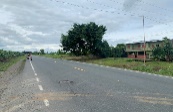 Punto 2Bueno90 km/h11NormalCon calzadaNoNoVecinos sí. Recta menos larga que la anterior, pero con entrada a un recinto; tiene señalética de cruce de personas y paradas de bus más adelante, antes de la curva. Próxima ampliación a 4 carriles anunciada.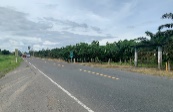 Punto 3Excelente90 km/h21NormalCon calzadaNoNoVecino sí. 4 carriles anchos con calzada ancha asfaltada ambos lados.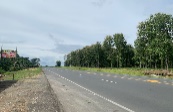 Punto 4Bueno90 km/h11NormalCon calzadaNoNoVecinos no.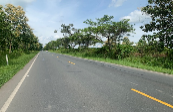 Punto 5Excelente90 km/h21NormalCon calzadaNoNoVecinos no. 4 carriles anchos con calzada asfaltada ancha.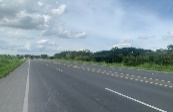 Punto 6Excelente90 km/h11NormalCon calzadaNoNoVecinos no. Reemplazo radar CTE sólo LED ubicado en sentido sur - norte.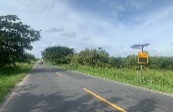 Punto 7Excelente90 km/h11NormalCon calzadaNoNoVecinos no.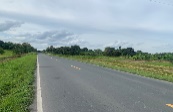 Punto 8Excelente90 km/h11NormalCon calzadaNoNoVecinos sí. 2 carriles anchos con cazada asfaltada ancha con bordillos a los costados y alumbrado público. Reemplazo de dos radares CTE sólo LED ubicados (casi) uno frente al otro.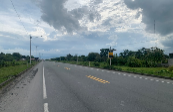 CAPTURA DE INFRACCIONESCAPTURA DE INFRACCIONESCaptura de exceso de velocidadDetección de velocidad Captura de imagen y procesamiento automáticoCaptura de vehículos en tránsitoDetección y procesamiento continuo de vehículos incluso sin placas para estadísticas y control.Datos de la infracciónUbicación, infracción, velocidad, tipo de vehículo y número de carril, fecha, hora, tiempo transcurrido entre las imágenesEvidencia de la infracciónImagen a color del vehículo infractorEvidencia de la infracciónImagen de la placa del infractorDetección de vehículos:>=  25 vehículos  de manera simultaneaSISTEMA DE CAPTURA DE IMAGENESSISTEMA DE CAPTURA DE IMAGENESCámara Mín. 8 MPx / 4K Reconocimiento de placasSiDetección>= 98%Efectividad>= 95%Cámara Mín. 8 MPx / 4KGrabación HD>= 30 fpsAnalítica de imagenClasificación de vehículosFormato de ImagenJPEGCaracterísticasCaracterísticasRango de detección velocidad de detección (Km/h)>= 20 <=200Carriles detectados >= 6 carriles en total, detección bidireccionalDistancia de trabajo [m]10 m a 50 m tráfico en sentido contrario 15 m a 50 m del tráfico de salidaSISTEMA Y ENVIO DE INFORMACIÓNSISTEMA Y ENVIO DE INFORMACIÓNProtocolos estándarTCP/IP, SNMP, Envío de infraccionesMediante FTP cliente-servidorAlmacenamiento internoSIAlmacenamiento internoSICOMUNICACIÓN Y PUERTOSCOMUNICACIÓN Y PUERTOSComunicaciónEthernet/3G/4GEthernetRJ45PuertosUSBAuxiliarCAN, RS485, RS232Tipo de conectoresWaterproof para exterioresCARACTERISTICAS FÍSICASCARACTERISTICAS FÍSICASRango de voltaje de entrada 12 - 24 VDC  El consumo de energía70 WTemperatura de operación y almacenamiento -25 a + 55 ° CAlcance de temperatura ambiental de almacenamiento   -40 a + 55 ° CProtecciónIP65Humedad relativa95% sin condensaciónParticipación:Nombre del oferente:Origen:R.U.C.Naturaleza:Provincia:Cantón:Calle principal:Número:Calle secundaria:Código Postal:Teléfono:Correo electrónico:Nombres completos del socio(s), accionista(s), partícipe(s)Número de cédula de identidad, ruc o  identificación similar emitida por país extranjero, de ser el casoPorcentaje de participación en la estructura de propiedad de la persona jurídicaDomicilio FiscalNombres completos del socio(s), accionista(s), partícipe(s)Número de cédula de identidad, ruc o identificación similar emitida por país extranjero, de  ser el casoPorcentaje de participación en la estructura de propiedad de la persona jurídicaDomicilioFiscalNombres completosCédula o RUCCargo o dignidad que ejerceEntidad o Institución que ejerce el cargo o dignidadÍndiceIndicador solicitadoIndicador declarado por el oferenteObservacionesSolvencia*Endeudamiento*Otro índice resuelto por la entidad contratante *No.DENOMINACIÓNDETALLE1Tipo de equipo2Modelo3Marca4Características técnicasNo.COMPONENTEDESCRIPCIÓN TÉCNICA1234ContratanteObjeto del contrato (descripción de los bienes o servicios)Monto de Inversión Inicial Plazo contractualFechas de ejecuciónFechas de ejecuciónObservacionesContratanteObjeto del contrato (descripción de los bienes o servicios)Monto de Inversión Inicial Plazo contractualInicioTerminación(de ser el caso)ObservacionesNOMBRENACIONALIDADFORMACIÓN PROFESIONALEXPERIENCIA EN PROYECTOS SIMILARES (JUSTIFICADA)EXPERIENCIA EN PROYECTOS SIMILARES (JUSTIFICADA)OBSERVACIONESNOMBRENACIONALIDADFORMACIÓN PROFESIONALTIEMPOPROYECTOOBSERVACIONESPara constancia de lo ofertado, suscribo este formulario,-------------------------------------------------------FIRMA DEL OFERENTE, SU REPRESENTANTE LEGAL, APODERADO O PROCURADOR COMÚN (según el caso) 1.Nombres completos:______________________________2.Lugar y fecha de nacimiento:______________________________3.Nacionalidad:______________________________4.Formación profesional:______________________________5.Experiencia:______________________________Empresa / InstituciónContratanteProyectoPapel desempeñadoTiempo de participaciónActividades relevantesNúmeroAsociados o ConsorciadosPorcentaje de participación12Asociado o consorciado 1.-Asociado o consorciado 2.-Firma: Representante Legal o persona natural.Firma: Representante Legal o persona naturalNombre: Representante Legal o persona natural.Nombre: Representante Legal o persona natural.Domicilio:Domicilio:Lugar de recepción de notificaciones:Lugar de recepción de notificaciones:COMPONENTES DEL PROYECTOAño 1Año 2Año 3…Año 121Plataforma de tratamiento de infracciones de transito2Dispositivos de control de límites de velocidad3Sistema de video vigilancia para dispositivos electrónicos de tránsito.4Señalética horizontal y vertical en las áreas intervenidas